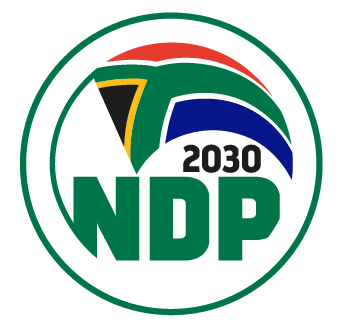 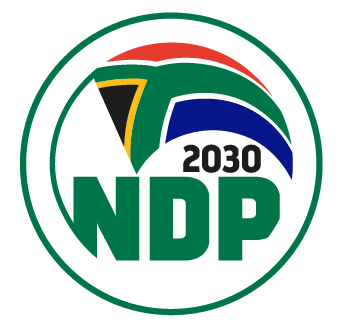 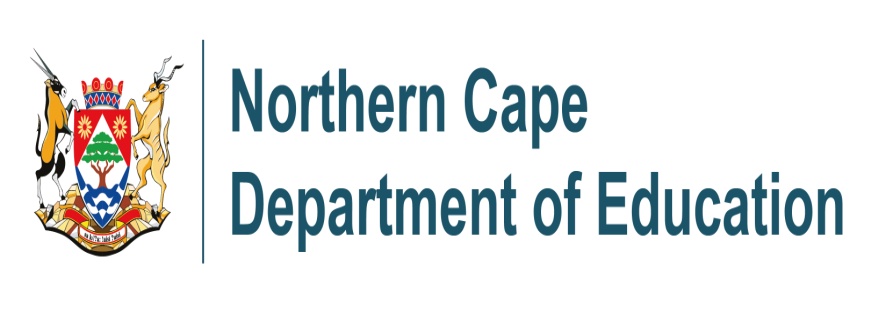 AFRIKAANS EERSTE ADDISIONELE TAALHERSIENINGLIEN SE LANKSTAANSKOENE – Derick van der WaltLEERDERGIDSGRAAD 10-12MEI  2020LIEN SE LANKSTAANSKOENE – Derick van der WaltBronnelysDepartment van Basiese Onderwys. Afrikaans Eerste Addisionele Taal NSS- en SS-Eksamenvraestelle, 2017-2019StudieprogramStudieprogramStudieprogramStudieprogramStudieprogramDAGDAGDATUMINHOUDBladsyBladsyBladsyBladsyMaandagMaandagDinsdagDinsdagWoensdagWoensdagDonderdagDonderdagVrydagVrydagSaterdagSaterdagSondagSondagMaandagMaandagDinsdagDinsdagWoensdagWoensdagDonderdagDonderdagVrydagVrydagSaterdagSaterdagSondagSondagMaandagMaandagDinsdagDinsdagWoensdagWoensdagDonderdagDonderdagVrydagVrydagSaterdagSaterdagSondagSondagMaandagMaandagDinsdagDinsdagWoensdagWoensdagDonderdagDonderdagVrydagVrydagSaterdagSaterdagSondagSondagDie samestelling van Vraestel 2Die samestelling van Vraestel 2Die samestelling van Vraestel 2Die samestelling van Vraestel 2Die samestelling van Vraestel 2Vraestel 1 bestaan uit VIER AFDELINGS naamlik:Vraestel 1 bestaan uit VIER AFDELINGS naamlik:Vraestel 1 bestaan uit VIER AFDELINGS naamlik:Vraestel 1 bestaan uit VIER AFDELINGS naamlik:Vraestel 1 bestaan uit VIER AFDELINGS naamlik:AFDELINGVRAAGGENRENAAM VAN BOEKPUNTEAFDELING AVRAAG 4ROMANLien se lankstaanskoene – Derick van der Walt35AFDELING BVRAAG 7DRAMAFiela se kind – die drama  -  Dalene Matthee35AFDELING CVRAAG 8.1 EN 8.2KORTVERHALE2 kortverhale uit Spieëlbeelde 35AFDELING DVRAAG 9.1 EN 9.2GEDIGTE2 gedigte uit Verskuns vir Eerste Addisionele Taal 35Lees die uittreksel hieronder deur en beantwoord die vrae wat daarop volg.Lees die uittreksel hieronder deur en beantwoord die vrae wat daarop volg.Lees die uittreksel hieronder deur en beantwoord die vrae wat daarop volg.Lees die uittreksel hieronder deur en beantwoord die vrae wat daarop volg.Lees die uittreksel hieronder deur en beantwoord die vrae wat daarop volg.Lees die uittreksel hieronder deur en beantwoord die vrae wat daarop volg.Lees die uittreksel hieronder deur en beantwoord die vrae wat daarop volg.Lees die uittreksel hieronder deur en beantwoord die vrae wat daarop volg.Lees die uittreksel hieronder deur en beantwoord die vrae wat daarop volg.Lees die uittreksel hieronder deur en beantwoord die vrae wat daarop volg.Lees die uittreksel hieronder deur en beantwoord die vrae wat daarop volg.Lees die uittreksel hieronder deur en beantwoord die vrae wat daarop volg.Lees die uittreksel hieronder deur en beantwoord die vrae wat daarop volg.Lees die uittreksel hieronder deur en beantwoord die vrae wat daarop volg.Lees die uittreksel hieronder deur en beantwoord die vrae wat daarop volg.Lees die uittreksel hieronder deur en beantwoord die vrae wat daarop volg.Lees die uittreksel hieronder deur en beantwoord die vrae wat daarop volg.Lees die uittreksel hieronder deur en beantwoord die vrae wat daarop volg.… Dis doodstil in die woonstel. Braam is ook nie by die huis nie. Sy smeer  ŉ stuk brood en sny skuldig die laaste stukkie kaas vir haar toebroodjie. Daar is nog ŉ halwe tamatie in die leë yskas en sy sit dit bo-op die kaas. Sy weet nie wat hulle vanaand gaan eet nie en of haar ma enigsins aan kos gaan dink waar sy en haar chroniese runny tummy hulle ook al mag bevind nie. Sy maak koffie met  die aaklige, goedkoop poeierkoffie wat hulle die vorige Saterdag op special by  Pick ŉ Pay gekoop het. Haar ma sal darem seker iets koop om te eet, hoop Lien.    Sy gaan sit in die sitkamer en luister na die karre onder in die straat. Dis hemel op aarde om so alleen in die woonstel te wees.    Sy wonder oor Wouter. Is hy al moeg oor sy mislik is met die ander kinders by die skool? Sy kom agter hy is ongemaklik as sy haar so eenkant hou. Hy het haar aangemoedig om vir die oudisie te gaan. Hoekom wil hy so graag hê sy moet aan die simpel toneelstuk deelneem?    Sy is bang sy verloor hom. Dan het sy regtig niemand om mee te praat nie.… Dis doodstil in die woonstel. Braam is ook nie by die huis nie. Sy smeer  ŉ stuk brood en sny skuldig die laaste stukkie kaas vir haar toebroodjie. Daar is nog ŉ halwe tamatie in die leë yskas en sy sit dit bo-op die kaas. Sy weet nie wat hulle vanaand gaan eet nie en of haar ma enigsins aan kos gaan dink waar sy en haar chroniese runny tummy hulle ook al mag bevind nie. Sy maak koffie met  die aaklige, goedkoop poeierkoffie wat hulle die vorige Saterdag op special by  Pick ŉ Pay gekoop het. Haar ma sal darem seker iets koop om te eet, hoop Lien.    Sy gaan sit in die sitkamer en luister na die karre onder in die straat. Dis hemel op aarde om so alleen in die woonstel te wees.    Sy wonder oor Wouter. Is hy al moeg oor sy mislik is met die ander kinders by die skool? Sy kom agter hy is ongemaklik as sy haar so eenkant hou. Hy het haar aangemoedig om vir die oudisie te gaan. Hoekom wil hy so graag hê sy moet aan die simpel toneelstuk deelneem?    Sy is bang sy verloor hom. Dan het sy regtig niemand om mee te praat nie.… Dis doodstil in die woonstel. Braam is ook nie by die huis nie. Sy smeer  ŉ stuk brood en sny skuldig die laaste stukkie kaas vir haar toebroodjie. Daar is nog ŉ halwe tamatie in die leë yskas en sy sit dit bo-op die kaas. Sy weet nie wat hulle vanaand gaan eet nie en of haar ma enigsins aan kos gaan dink waar sy en haar chroniese runny tummy hulle ook al mag bevind nie. Sy maak koffie met  die aaklige, goedkoop poeierkoffie wat hulle die vorige Saterdag op special by  Pick ŉ Pay gekoop het. Haar ma sal darem seker iets koop om te eet, hoop Lien.    Sy gaan sit in die sitkamer en luister na die karre onder in die straat. Dis hemel op aarde om so alleen in die woonstel te wees.    Sy wonder oor Wouter. Is hy al moeg oor sy mislik is met die ander kinders by die skool? Sy kom agter hy is ongemaklik as sy haar so eenkant hou. Hy het haar aangemoedig om vir die oudisie te gaan. Hoekom wil hy so graag hê sy moet aan die simpel toneelstuk deelneem?    Sy is bang sy verloor hom. Dan het sy regtig niemand om mee te praat nie.… Dis doodstil in die woonstel. Braam is ook nie by die huis nie. Sy smeer  ŉ stuk brood en sny skuldig die laaste stukkie kaas vir haar toebroodjie. Daar is nog ŉ halwe tamatie in die leë yskas en sy sit dit bo-op die kaas. Sy weet nie wat hulle vanaand gaan eet nie en of haar ma enigsins aan kos gaan dink waar sy en haar chroniese runny tummy hulle ook al mag bevind nie. Sy maak koffie met  die aaklige, goedkoop poeierkoffie wat hulle die vorige Saterdag op special by  Pick ŉ Pay gekoop het. Haar ma sal darem seker iets koop om te eet, hoop Lien.    Sy gaan sit in die sitkamer en luister na die karre onder in die straat. Dis hemel op aarde om so alleen in die woonstel te wees.    Sy wonder oor Wouter. Is hy al moeg oor sy mislik is met die ander kinders by die skool? Sy kom agter hy is ongemaklik as sy haar so eenkant hou. Hy het haar aangemoedig om vir die oudisie te gaan. Hoekom wil hy so graag hê sy moet aan die simpel toneelstuk deelneem?    Sy is bang sy verloor hom. Dan het sy regtig niemand om mee te praat nie.… Dis doodstil in die woonstel. Braam is ook nie by die huis nie. Sy smeer  ŉ stuk brood en sny skuldig die laaste stukkie kaas vir haar toebroodjie. Daar is nog ŉ halwe tamatie in die leë yskas en sy sit dit bo-op die kaas. Sy weet nie wat hulle vanaand gaan eet nie en of haar ma enigsins aan kos gaan dink waar sy en haar chroniese runny tummy hulle ook al mag bevind nie. Sy maak koffie met  die aaklige, goedkoop poeierkoffie wat hulle die vorige Saterdag op special by  Pick ŉ Pay gekoop het. Haar ma sal darem seker iets koop om te eet, hoop Lien.    Sy gaan sit in die sitkamer en luister na die karre onder in die straat. Dis hemel op aarde om so alleen in die woonstel te wees.    Sy wonder oor Wouter. Is hy al moeg oor sy mislik is met die ander kinders by die skool? Sy kom agter hy is ongemaklik as sy haar so eenkant hou. Hy het haar aangemoedig om vir die oudisie te gaan. Hoekom wil hy so graag hê sy moet aan die simpel toneelstuk deelneem?    Sy is bang sy verloor hom. Dan het sy regtig niemand om mee te praat nie.… Dis doodstil in die woonstel. Braam is ook nie by die huis nie. Sy smeer  ŉ stuk brood en sny skuldig die laaste stukkie kaas vir haar toebroodjie. Daar is nog ŉ halwe tamatie in die leë yskas en sy sit dit bo-op die kaas. Sy weet nie wat hulle vanaand gaan eet nie en of haar ma enigsins aan kos gaan dink waar sy en haar chroniese runny tummy hulle ook al mag bevind nie. Sy maak koffie met  die aaklige, goedkoop poeierkoffie wat hulle die vorige Saterdag op special by  Pick ŉ Pay gekoop het. Haar ma sal darem seker iets koop om te eet, hoop Lien.    Sy gaan sit in die sitkamer en luister na die karre onder in die straat. Dis hemel op aarde om so alleen in die woonstel te wees.    Sy wonder oor Wouter. Is hy al moeg oor sy mislik is met die ander kinders by die skool? Sy kom agter hy is ongemaklik as sy haar so eenkant hou. Hy het haar aangemoedig om vir die oudisie te gaan. Hoekom wil hy so graag hê sy moet aan die simpel toneelstuk deelneem?    Sy is bang sy verloor hom. Dan het sy regtig niemand om mee te praat nie.… Dis doodstil in die woonstel. Braam is ook nie by die huis nie. Sy smeer  ŉ stuk brood en sny skuldig die laaste stukkie kaas vir haar toebroodjie. Daar is nog ŉ halwe tamatie in die leë yskas en sy sit dit bo-op die kaas. Sy weet nie wat hulle vanaand gaan eet nie en of haar ma enigsins aan kos gaan dink waar sy en haar chroniese runny tummy hulle ook al mag bevind nie. Sy maak koffie met  die aaklige, goedkoop poeierkoffie wat hulle die vorige Saterdag op special by  Pick ŉ Pay gekoop het. Haar ma sal darem seker iets koop om te eet, hoop Lien.    Sy gaan sit in die sitkamer en luister na die karre onder in die straat. Dis hemel op aarde om so alleen in die woonstel te wees.    Sy wonder oor Wouter. Is hy al moeg oor sy mislik is met die ander kinders by die skool? Sy kom agter hy is ongemaklik as sy haar so eenkant hou. Hy het haar aangemoedig om vir die oudisie te gaan. Hoekom wil hy so graag hê sy moet aan die simpel toneelstuk deelneem?    Sy is bang sy verloor hom. Dan het sy regtig niemand om mee te praat nie.… Dis doodstil in die woonstel. Braam is ook nie by die huis nie. Sy smeer  ŉ stuk brood en sny skuldig die laaste stukkie kaas vir haar toebroodjie. Daar is nog ŉ halwe tamatie in die leë yskas en sy sit dit bo-op die kaas. Sy weet nie wat hulle vanaand gaan eet nie en of haar ma enigsins aan kos gaan dink waar sy en haar chroniese runny tummy hulle ook al mag bevind nie. Sy maak koffie met  die aaklige, goedkoop poeierkoffie wat hulle die vorige Saterdag op special by  Pick ŉ Pay gekoop het. Haar ma sal darem seker iets koop om te eet, hoop Lien.    Sy gaan sit in die sitkamer en luister na die karre onder in die straat. Dis hemel op aarde om so alleen in die woonstel te wees.    Sy wonder oor Wouter. Is hy al moeg oor sy mislik is met die ander kinders by die skool? Sy kom agter hy is ongemaklik as sy haar so eenkant hou. Hy het haar aangemoedig om vir die oudisie te gaan. Hoekom wil hy so graag hê sy moet aan die simpel toneelstuk deelneem?    Sy is bang sy verloor hom. Dan het sy regtig niemand om mee te praat nie.… Dis doodstil in die woonstel. Braam is ook nie by die huis nie. Sy smeer  ŉ stuk brood en sny skuldig die laaste stukkie kaas vir haar toebroodjie. Daar is nog ŉ halwe tamatie in die leë yskas en sy sit dit bo-op die kaas. Sy weet nie wat hulle vanaand gaan eet nie en of haar ma enigsins aan kos gaan dink waar sy en haar chroniese runny tummy hulle ook al mag bevind nie. Sy maak koffie met  die aaklige, goedkoop poeierkoffie wat hulle die vorige Saterdag op special by  Pick ŉ Pay gekoop het. Haar ma sal darem seker iets koop om te eet, hoop Lien.    Sy gaan sit in die sitkamer en luister na die karre onder in die straat. Dis hemel op aarde om so alleen in die woonstel te wees.    Sy wonder oor Wouter. Is hy al moeg oor sy mislik is met die ander kinders by die skool? Sy kom agter hy is ongemaklik as sy haar so eenkant hou. Hy het haar aangemoedig om vir die oudisie te gaan. Hoekom wil hy so graag hê sy moet aan die simpel toneelstuk deelneem?    Sy is bang sy verloor hom. Dan het sy regtig niemand om mee te praat nie.… Dis doodstil in die woonstel. Braam is ook nie by die huis nie. Sy smeer  ŉ stuk brood en sny skuldig die laaste stukkie kaas vir haar toebroodjie. Daar is nog ŉ halwe tamatie in die leë yskas en sy sit dit bo-op die kaas. Sy weet nie wat hulle vanaand gaan eet nie en of haar ma enigsins aan kos gaan dink waar sy en haar chroniese runny tummy hulle ook al mag bevind nie. Sy maak koffie met  die aaklige, goedkoop poeierkoffie wat hulle die vorige Saterdag op special by  Pick ŉ Pay gekoop het. Haar ma sal darem seker iets koop om te eet, hoop Lien.    Sy gaan sit in die sitkamer en luister na die karre onder in die straat. Dis hemel op aarde om so alleen in die woonstel te wees.    Sy wonder oor Wouter. Is hy al moeg oor sy mislik is met die ander kinders by die skool? Sy kom agter hy is ongemaklik as sy haar so eenkant hou. Hy het haar aangemoedig om vir die oudisie te gaan. Hoekom wil hy so graag hê sy moet aan die simpel toneelstuk deelneem?    Sy is bang sy verloor hom. Dan het sy regtig niemand om mee te praat nie.… Dis doodstil in die woonstel. Braam is ook nie by die huis nie. Sy smeer  ŉ stuk brood en sny skuldig die laaste stukkie kaas vir haar toebroodjie. Daar is nog ŉ halwe tamatie in die leë yskas en sy sit dit bo-op die kaas. Sy weet nie wat hulle vanaand gaan eet nie en of haar ma enigsins aan kos gaan dink waar sy en haar chroniese runny tummy hulle ook al mag bevind nie. Sy maak koffie met  die aaklige, goedkoop poeierkoffie wat hulle die vorige Saterdag op special by  Pick ŉ Pay gekoop het. Haar ma sal darem seker iets koop om te eet, hoop Lien.    Sy gaan sit in die sitkamer en luister na die karre onder in die straat. Dis hemel op aarde om so alleen in die woonstel te wees.    Sy wonder oor Wouter. Is hy al moeg oor sy mislik is met die ander kinders by die skool? Sy kom agter hy is ongemaklik as sy haar so eenkant hou. Hy het haar aangemoedig om vir die oudisie te gaan. Hoekom wil hy so graag hê sy moet aan die simpel toneelstuk deelneem?    Sy is bang sy verloor hom. Dan het sy regtig niemand om mee te praat nie.… Dis doodstil in die woonstel. Braam is ook nie by die huis nie. Sy smeer  ŉ stuk brood en sny skuldig die laaste stukkie kaas vir haar toebroodjie. Daar is nog ŉ halwe tamatie in die leë yskas en sy sit dit bo-op die kaas. Sy weet nie wat hulle vanaand gaan eet nie en of haar ma enigsins aan kos gaan dink waar sy en haar chroniese runny tummy hulle ook al mag bevind nie. Sy maak koffie met  die aaklige, goedkoop poeierkoffie wat hulle die vorige Saterdag op special by  Pick ŉ Pay gekoop het. Haar ma sal darem seker iets koop om te eet, hoop Lien.    Sy gaan sit in die sitkamer en luister na die karre onder in die straat. Dis hemel op aarde om so alleen in die woonstel te wees.    Sy wonder oor Wouter. Is hy al moeg oor sy mislik is met die ander kinders by die skool? Sy kom agter hy is ongemaklik as sy haar so eenkant hou. Hy het haar aangemoedig om vir die oudisie te gaan. Hoekom wil hy so graag hê sy moet aan die simpel toneelstuk deelneem?    Sy is bang sy verloor hom. Dan het sy regtig niemand om mee te praat nie.… Dis doodstil in die woonstel. Braam is ook nie by die huis nie. Sy smeer  ŉ stuk brood en sny skuldig die laaste stukkie kaas vir haar toebroodjie. Daar is nog ŉ halwe tamatie in die leë yskas en sy sit dit bo-op die kaas. Sy weet nie wat hulle vanaand gaan eet nie en of haar ma enigsins aan kos gaan dink waar sy en haar chroniese runny tummy hulle ook al mag bevind nie. Sy maak koffie met  die aaklige, goedkoop poeierkoffie wat hulle die vorige Saterdag op special by  Pick ŉ Pay gekoop het. Haar ma sal darem seker iets koop om te eet, hoop Lien.    Sy gaan sit in die sitkamer en luister na die karre onder in die straat. Dis hemel op aarde om so alleen in die woonstel te wees.    Sy wonder oor Wouter. Is hy al moeg oor sy mislik is met die ander kinders by die skool? Sy kom agter hy is ongemaklik as sy haar so eenkant hou. Hy het haar aangemoedig om vir die oudisie te gaan. Hoekom wil hy so graag hê sy moet aan die simpel toneelstuk deelneem?    Sy is bang sy verloor hom. Dan het sy regtig niemand om mee te praat nie.… Dis doodstil in die woonstel. Braam is ook nie by die huis nie. Sy smeer  ŉ stuk brood en sny skuldig die laaste stukkie kaas vir haar toebroodjie. Daar is nog ŉ halwe tamatie in die leë yskas en sy sit dit bo-op die kaas. Sy weet nie wat hulle vanaand gaan eet nie en of haar ma enigsins aan kos gaan dink waar sy en haar chroniese runny tummy hulle ook al mag bevind nie. Sy maak koffie met  die aaklige, goedkoop poeierkoffie wat hulle die vorige Saterdag op special by  Pick ŉ Pay gekoop het. Haar ma sal darem seker iets koop om te eet, hoop Lien.    Sy gaan sit in die sitkamer en luister na die karre onder in die straat. Dis hemel op aarde om so alleen in die woonstel te wees.    Sy wonder oor Wouter. Is hy al moeg oor sy mislik is met die ander kinders by die skool? Sy kom agter hy is ongemaklik as sy haar so eenkant hou. Hy het haar aangemoedig om vir die oudisie te gaan. Hoekom wil hy so graag hê sy moet aan die simpel toneelstuk deelneem?    Sy is bang sy verloor hom. Dan het sy regtig niemand om mee te praat nie.15101510151015104.14.14.14.1Waar was Braam gewoonlik smiddae as hy nie by die woonstel was nie?Waar was Braam gewoonlik smiddae as hy nie by die woonstel was nie?Waar was Braam gewoonlik smiddae as hy nie by die woonstel was nie?Waar was Braam gewoonlik smiddae as hy nie by die woonstel was nie?Waar was Braam gewoonlik smiddae as hy nie by die woonstel was nie?Waar was Braam gewoonlik smiddae as hy nie by die woonstel was nie?Waar was Braam gewoonlik smiddae as hy nie by die woonstel was nie?Waar was Braam gewoonlik smiddae as hy nie by die woonstel was nie?Waar was Braam gewoonlik smiddae as hy nie by die woonstel was nie?Waar was Braam gewoonlik smiddae as hy nie by die woonstel was nie?Waar was Braam gewoonlik smiddae as hy nie by die woonstel was nie?(1)(1)(1)(1)4.24.24.24.2Waarom kan ŉ mens verstaan dat Braam redes gesoek het om dikwels weg te wees van die woonstel af?Waarom kan ŉ mens verstaan dat Braam redes gesoek het om dikwels weg te wees van die woonstel af?Waarom kan ŉ mens verstaan dat Braam redes gesoek het om dikwels weg te wees van die woonstel af?Waarom kan ŉ mens verstaan dat Braam redes gesoek het om dikwels weg te wees van die woonstel af?Waarom kan ŉ mens verstaan dat Braam redes gesoek het om dikwels weg te wees van die woonstel af?Waarom kan ŉ mens verstaan dat Braam redes gesoek het om dikwels weg te wees van die woonstel af?Waarom kan ŉ mens verstaan dat Braam redes gesoek het om dikwels weg te wees van die woonstel af?Waarom kan ŉ mens verstaan dat Braam redes gesoek het om dikwels weg te wees van die woonstel af?Waarom kan ŉ mens verstaan dat Braam redes gesoek het om dikwels weg te wees van die woonstel af?Waarom kan ŉ mens verstaan dat Braam redes gesoek het om dikwels weg te wees van die woonstel af?Waarom kan ŉ mens verstaan dat Braam redes gesoek het om dikwels weg te wees van die woonstel af?(1)(1)(1)(1)4.34.34.34.3Kies die KORREKTE antwoord uit dié tussen hakies. Skryf slegs die vraagnommer (4.3) en die antwoord neer.Kies die KORREKTE antwoord uit dié tussen hakies. Skryf slegs die vraagnommer (4.3) en die antwoord neer.Kies die KORREKTE antwoord uit dié tussen hakies. Skryf slegs die vraagnommer (4.3) en die antwoord neer.Kies die KORREKTE antwoord uit dié tussen hakies. Skryf slegs die vraagnommer (4.3) en die antwoord neer.Kies die KORREKTE antwoord uit dié tussen hakies. Skryf slegs die vraagnommer (4.3) en die antwoord neer.Kies die KORREKTE antwoord uit dié tussen hakies. Skryf slegs die vraagnommer (4.3) en die antwoord neer.Kies die KORREKTE antwoord uit dié tussen hakies. Skryf slegs die vraagnommer (4.3) en die antwoord neer.Kies die KORREKTE antwoord uit dié tussen hakies. Skryf slegs die vraagnommer (4.3) en die antwoord neer.Kies die KORREKTE antwoord uit dié tussen hakies. Skryf slegs die vraagnommer (4.3) en die antwoord neer.Kies die KORREKTE antwoord uit dié tussen hakies. Skryf slegs die vraagnommer (4.3) en die antwoord neer.Kies die KORREKTE antwoord uit dié tussen hakies. Skryf slegs die vraagnommer (4.3) en die antwoord neer.Die stilte in die woonstel het Lien se (geheime geldmaakplanne/ onbetrokke ma) verteenwoordig.Die stilte in die woonstel het Lien se (geheime geldmaakplanne/ onbetrokke ma) verteenwoordig.Die stilte in die woonstel het Lien se (geheime geldmaakplanne/ onbetrokke ma) verteenwoordig.Die stilte in die woonstel het Lien se (geheime geldmaakplanne/ onbetrokke ma) verteenwoordig.Die stilte in die woonstel het Lien se (geheime geldmaakplanne/ onbetrokke ma) verteenwoordig.Die stilte in die woonstel het Lien se (geheime geldmaakplanne/ onbetrokke ma) verteenwoordig.Die stilte in die woonstel het Lien se (geheime geldmaakplanne/ onbetrokke ma) verteenwoordig.Die stilte in die woonstel het Lien se (geheime geldmaakplanne/ onbetrokke ma) verteenwoordig.Die stilte in die woonstel het Lien se (geheime geldmaakplanne/ onbetrokke ma) verteenwoordig.Die stilte in die woonstel het Lien se (geheime geldmaakplanne/ onbetrokke ma) verteenwoordig.Die stilte in die woonstel het Lien se (geheime geldmaakplanne/ onbetrokke ma) verteenwoordig.(1)(1)(1)(1)4.44.44.44.4Op watter DRIE maniere het Lien probeer om geld vir kos te verdien?Op watter DRIE maniere het Lien probeer om geld vir kos te verdien?Op watter DRIE maniere het Lien probeer om geld vir kos te verdien?Op watter DRIE maniere het Lien probeer om geld vir kos te verdien?Op watter DRIE maniere het Lien probeer om geld vir kos te verdien?Op watter DRIE maniere het Lien probeer om geld vir kos te verdien?Op watter DRIE maniere het Lien probeer om geld vir kos te verdien?Op watter DRIE maniere het Lien probeer om geld vir kos te verdien?Op watter DRIE maniere het Lien probeer om geld vir kos te verdien?Op watter DRIE maniere het Lien probeer om geld vir kos te verdien?Op watter DRIE maniere het Lien probeer om geld vir kos te verdien?(3)(3)(3)(3)4.54.54.54.5Kies die KORREKTE antwoord om die sin mee te voltooi. Skryf slegs die vraagnommer (4.5) en die letter (A–D) neer, byvoorbeeld 4.5 E.Kies die KORREKTE antwoord om die sin mee te voltooi. Skryf slegs die vraagnommer (4.5) en die letter (A–D) neer, byvoorbeeld 4.5 E.Kies die KORREKTE antwoord om die sin mee te voltooi. Skryf slegs die vraagnommer (4.5) en die letter (A–D) neer, byvoorbeeld 4.5 E.Kies die KORREKTE antwoord om die sin mee te voltooi. Skryf slegs die vraagnommer (4.5) en die letter (A–D) neer, byvoorbeeld 4.5 E.Kies die KORREKTE antwoord om die sin mee te voltooi. Skryf slegs die vraagnommer (4.5) en die letter (A–D) neer, byvoorbeeld 4.5 E.Kies die KORREKTE antwoord om die sin mee te voltooi. Skryf slegs die vraagnommer (4.5) en die letter (A–D) neer, byvoorbeeld 4.5 E.Kies die KORREKTE antwoord om die sin mee te voltooi. Skryf slegs die vraagnommer (4.5) en die letter (A–D) neer, byvoorbeeld 4.5 E.Kies die KORREKTE antwoord om die sin mee te voltooi. Skryf slegs die vraagnommer (4.5) en die letter (A–D) neer, byvoorbeeld 4.5 E.Kies die KORREKTE antwoord om die sin mee te voltooi. Skryf slegs die vraagnommer (4.5) en die letter (A–D) neer, byvoorbeeld 4.5 E.Kies die KORREKTE antwoord om die sin mee te voltooi. Skryf slegs die vraagnommer (4.5) en die letter (A–D) neer, byvoorbeeld 4.5 E.Kies die KORREKTE antwoord om die sin mee te voltooi. Skryf slegs die vraagnommer (4.5) en die letter (A–D) neer, byvoorbeeld 4.5 E."Sy weet nie wat hulle vanaand gaan eet nie en of haar ma enigsins aan kos gaan dink waar sy en haar chroniese runny tummy hulle ook al mag bevind nie." (Reël 3–5)"Sy weet nie wat hulle vanaand gaan eet nie en of haar ma enigsins aan kos gaan dink waar sy en haar chroniese runny tummy hulle ook al mag bevind nie." (Reël 3–5)"Sy weet nie wat hulle vanaand gaan eet nie en of haar ma enigsins aan kos gaan dink waar sy en haar chroniese runny tummy hulle ook al mag bevind nie." (Reël 3–5)"Sy weet nie wat hulle vanaand gaan eet nie en of haar ma enigsins aan kos gaan dink waar sy en haar chroniese runny tummy hulle ook al mag bevind nie." (Reël 3–5)"Sy weet nie wat hulle vanaand gaan eet nie en of haar ma enigsins aan kos gaan dink waar sy en haar chroniese runny tummy hulle ook al mag bevind nie." (Reël 3–5)"Sy weet nie wat hulle vanaand gaan eet nie en of haar ma enigsins aan kos gaan dink waar sy en haar chroniese runny tummy hulle ook al mag bevind nie." (Reël 3–5)"Sy weet nie wat hulle vanaand gaan eet nie en of haar ma enigsins aan kos gaan dink waar sy en haar chroniese runny tummy hulle ook al mag bevind nie." (Reël 3–5)"Sy weet nie wat hulle vanaand gaan eet nie en of haar ma enigsins aan kos gaan dink waar sy en haar chroniese runny tummy hulle ook al mag bevind nie." (Reël 3–5)"Sy weet nie wat hulle vanaand gaan eet nie en of haar ma enigsins aan kos gaan dink waar sy en haar chroniese runny tummy hulle ook al mag bevind nie." (Reël 3–5)"Sy weet nie wat hulle vanaand gaan eet nie en of haar ma enigsins aan kos gaan dink waar sy en haar chroniese runny tummy hulle ook al mag bevind nie." (Reël 3–5)"Sy weet nie wat hulle vanaand gaan eet nie en of haar ma enigsins aan kos gaan dink waar sy en haar chroniese runny tummy hulle ook al mag bevind nie." (Reël 3–5)Uit hierdie gedagtes van Lien oor haar ma lei ons af dat Lien se ma ... was.Uit hierdie gedagtes van Lien oor haar ma lei ons af dat Lien se ma ... was.Uit hierdie gedagtes van Lien oor haar ma lei ons af dat Lien se ma ... was.Uit hierdie gedagtes van Lien oor haar ma lei ons af dat Lien se ma ... was.Uit hierdie gedagtes van Lien oor haar ma lei ons af dat Lien se ma ... was.Uit hierdie gedagtes van Lien oor haar ma lei ons af dat Lien se ma ... was.Uit hierdie gedagtes van Lien oor haar ma lei ons af dat Lien se ma ... was.Uit hierdie gedagtes van Lien oor haar ma lei ons af dat Lien se ma ... was.Uit hierdie gedagtes van Lien oor haar ma lei ons af dat Lien se ma ... was.Uit hierdie gedagtes van Lien oor haar ma lei ons af dat Lien se ma ... was.Uit hierdie gedagtes van Lien oor haar ma lei ons af dat Lien se ma ... was.Alui  lui  lui  lui  lui  lui  lui  lui  lui  lui  Bbesig besig besig besig besig besig besig besig besig besig Cwerkloos  werkloos  werkloos  werkloos  werkloos  werkloos  werkloos  werkloos  werkloos  werkloos  Donverantwoordelikonverantwoordelikonverantwoordelikonverantwoordelikonverantwoordelikonverantwoordelikonverantwoordelikonverantwoordelikonverantwoordelikonverantwoordelik(1)(1)(1)(1)4.64.64.64.6"Sy kom agter hy is ongemaklik as sy haar so eenkant hou." (Reël 11)"Sy kom agter hy is ongemaklik as sy haar so eenkant hou." (Reël 11)"Sy kom agter hy is ongemaklik as sy haar so eenkant hou." (Reël 11)"Sy kom agter hy is ongemaklik as sy haar so eenkant hou." (Reël 11)"Sy kom agter hy is ongemaklik as sy haar so eenkant hou." (Reël 11)"Sy kom agter hy is ongemaklik as sy haar so eenkant hou." (Reël 11)"Sy kom agter hy is ongemaklik as sy haar so eenkant hou." (Reël 11)"Sy kom agter hy is ongemaklik as sy haar so eenkant hou." (Reël 11)"Sy kom agter hy is ongemaklik as sy haar so eenkant hou." (Reël 11)"Sy kom agter hy is ongemaklik as sy haar so eenkant hou." (Reël 11)"Sy kom agter hy is ongemaklik as sy haar so eenkant hou." (Reël 11)"Sy kom agter hy is ongemaklik as sy haar so eenkant hou." (Reël 11)Waarom het Lien verkies om alleen te wees?  Waarom het Lien verkies om alleen te wees?  Waarom het Lien verkies om alleen te wees?  Waarom het Lien verkies om alleen te wees?  Waarom het Lien verkies om alleen te wees?  Waarom het Lien verkies om alleen te wees?  Waarom het Lien verkies om alleen te wees?  Waarom het Lien verkies om alleen te wees?  Waarom het Lien verkies om alleen te wees?  Waarom het Lien verkies om alleen te wees?  Waarom het Lien verkies om alleen te wees?  (1)(1)(1)(1)4.74.74.74.7Wouter het vir Lien aangemoedig om na die oudisie vir die toneelstuk te gaan. (Reël 11–12)Wouter het vir Lien aangemoedig om na die oudisie vir die toneelstuk te gaan. (Reël 11–12)Wouter het vir Lien aangemoedig om na die oudisie vir die toneelstuk te gaan. (Reël 11–12)Wouter het vir Lien aangemoedig om na die oudisie vir die toneelstuk te gaan. (Reël 11–12)Wouter het vir Lien aangemoedig om na die oudisie vir die toneelstuk te gaan. (Reël 11–12)Wouter het vir Lien aangemoedig om na die oudisie vir die toneelstuk te gaan. (Reël 11–12)Wouter het vir Lien aangemoedig om na die oudisie vir die toneelstuk te gaan. (Reël 11–12)Wouter het vir Lien aangemoedig om na die oudisie vir die toneelstuk te gaan. (Reël 11–12)Wouter het vir Lien aangemoedig om na die oudisie vir die toneelstuk te gaan. (Reël 11–12)Wouter het vir Lien aangemoedig om na die oudisie vir die toneelstuk te gaan. (Reël 11–12)Wouter het vir Lien aangemoedig om na die oudisie vir die toneelstuk te gaan. (Reël 11–12)Hoe het dit Lien se loopbaankeuse later beïnvloed?Hoe het dit Lien se loopbaankeuse later beïnvloed?Hoe het dit Lien se loopbaankeuse later beïnvloed?Hoe het dit Lien se loopbaankeuse later beïnvloed?Hoe het dit Lien se loopbaankeuse later beïnvloed?Hoe het dit Lien se loopbaankeuse later beïnvloed?Hoe het dit Lien se loopbaankeuse later beïnvloed?Hoe het dit Lien se loopbaankeuse later beïnvloed?Hoe het dit Lien se loopbaankeuse later beïnvloed?Hoe het dit Lien se loopbaankeuse later beïnvloed?Hoe het dit Lien se loopbaankeuse later beïnvloed?(1)(1)(1)(1)4.84.84.84.8Watter rol het Lien in die toneelstuk gekry?Watter rol het Lien in die toneelstuk gekry?Watter rol het Lien in die toneelstuk gekry?Watter rol het Lien in die toneelstuk gekry?Watter rol het Lien in die toneelstuk gekry?Watter rol het Lien in die toneelstuk gekry?Watter rol het Lien in die toneelstuk gekry?Watter rol het Lien in die toneelstuk gekry?Watter rol het Lien in die toneelstuk gekry?Watter rol het Lien in die toneelstuk gekry?Watter rol het Lien in die toneelstuk gekry?(1)(1)(1)(1)4.94.94.94.9Lien se tienerlewe was nie altyd ideaal nie.   Lien se tienerlewe was nie altyd ideaal nie.   Lien se tienerlewe was nie altyd ideaal nie.   Lien se tienerlewe was nie altyd ideaal nie.   Lien se tienerlewe was nie altyd ideaal nie.   Lien se tienerlewe was nie altyd ideaal nie.   Lien se tienerlewe was nie altyd ideaal nie.   Lien se tienerlewe was nie altyd ideaal nie.   Lien se tienerlewe was nie altyd ideaal nie.   Lien se tienerlewe was nie altyd ideaal nie.   Lien se tienerlewe was nie altyd ideaal nie.   Skryf die volgende vier gebeure in Lien se lewe onder mekaar in die korrekte VOLGORDE neer:  Skryf die volgende vier gebeure in Lien se lewe onder mekaar in die korrekte VOLGORDE neer:  Skryf die volgende vier gebeure in Lien se lewe onder mekaar in die korrekte VOLGORDE neer:  Skryf die volgende vier gebeure in Lien se lewe onder mekaar in die korrekte VOLGORDE neer:  Skryf die volgende vier gebeure in Lien se lewe onder mekaar in die korrekte VOLGORDE neer:  Skryf die volgende vier gebeure in Lien se lewe onder mekaar in die korrekte VOLGORDE neer:  Skryf die volgende vier gebeure in Lien se lewe onder mekaar in die korrekte VOLGORDE neer:  Skryf die volgende vier gebeure in Lien se lewe onder mekaar in die korrekte VOLGORDE neer:  Skryf die volgende vier gebeure in Lien se lewe onder mekaar in die korrekte VOLGORDE neer:  Skryf die volgende vier gebeure in Lien se lewe onder mekaar in die korrekte VOLGORDE neer:  Skryf die volgende vier gebeure in Lien se lewe onder mekaar in die korrekte VOLGORDE neer:  Lien het besluit om self geld te verdien. Lien se pa het bedrog gepleeg. Lien se gesin is herenig. Lien en die res van haar gesin is in armoede gedompel.  Lien het besluit om self geld te verdien. Lien se pa het bedrog gepleeg. Lien se gesin is herenig. Lien en die res van haar gesin is in armoede gedompel.  Lien het besluit om self geld te verdien. Lien se pa het bedrog gepleeg. Lien se gesin is herenig. Lien en die res van haar gesin is in armoede gedompel.  Lien het besluit om self geld te verdien. Lien se pa het bedrog gepleeg. Lien se gesin is herenig. Lien en die res van haar gesin is in armoede gedompel.  Lien het besluit om self geld te verdien. Lien se pa het bedrog gepleeg. Lien se gesin is herenig. Lien en die res van haar gesin is in armoede gedompel.  Lien het besluit om self geld te verdien. Lien se pa het bedrog gepleeg. Lien se gesin is herenig. Lien en die res van haar gesin is in armoede gedompel.  Lien het besluit om self geld te verdien. Lien se pa het bedrog gepleeg. Lien se gesin is herenig. Lien en die res van haar gesin is in armoede gedompel.  Lien het besluit om self geld te verdien. Lien se pa het bedrog gepleeg. Lien se gesin is herenig. Lien en die res van haar gesin is in armoede gedompel.  Lien het besluit om self geld te verdien. Lien se pa het bedrog gepleeg. Lien se gesin is herenig. Lien en die res van haar gesin is in armoede gedompel.  Lien het besluit om self geld te verdien. Lien se pa het bedrog gepleeg. Lien se gesin is herenig. Lien en die res van haar gesin is in armoede gedompel.  Lien het besluit om self geld te verdien. Lien se pa het bedrog gepleeg. Lien se gesin is herenig. Lien en die res van haar gesin is in armoede gedompel.  (4)(4)(4)(4)4.104.104.104.10Voltooi die volgende paragraaf deur die woorde in die lys hieronder te gebruik. Skryf slegs die woord langs die vraagnommer (4.10.1–4.10.2) neer.Voltooi die volgende paragraaf deur die woorde in die lys hieronder te gebruik. Skryf slegs die woord langs die vraagnommer (4.10.1–4.10.2) neer.Voltooi die volgende paragraaf deur die woorde in die lys hieronder te gebruik. Skryf slegs die woord langs die vraagnommer (4.10.1–4.10.2) neer.Voltooi die volgende paragraaf deur die woorde in die lys hieronder te gebruik. Skryf slegs die woord langs die vraagnommer (4.10.1–4.10.2) neer.Voltooi die volgende paragraaf deur die woorde in die lys hieronder te gebruik. Skryf slegs die woord langs die vraagnommer (4.10.1–4.10.2) neer.Voltooi die volgende paragraaf deur die woorde in die lys hieronder te gebruik. Skryf slegs die woord langs die vraagnommer (4.10.1–4.10.2) neer.Voltooi die volgende paragraaf deur die woorde in die lys hieronder te gebruik. Skryf slegs die woord langs die vraagnommer (4.10.1–4.10.2) neer.Voltooi die volgende paragraaf deur die woorde in die lys hieronder te gebruik. Skryf slegs die woord langs die vraagnommer (4.10.1–4.10.2) neer.Voltooi die volgende paragraaf deur die woorde in die lys hieronder te gebruik. Skryf slegs die woord langs die vraagnommer (4.10.1–4.10.2) neer.Voltooi die volgende paragraaf deur die woorde in die lys hieronder te gebruik. Skryf slegs die woord langs die vraagnommer (4.10.1–4.10.2) neer.Voltooi die volgende paragraaf deur die woorde in die lys hieronder te gebruik. Skryf slegs die woord langs die vraagnommer (4.10.1–4.10.2) neer.formele;    ontspanne;     ondersteunende;    vaderlikeformele;    ontspanne;     ondersteunende;    vaderlikeformele;    ontspanne;     ondersteunende;    vaderlikeformele;    ontspanne;     ondersteunende;    vaderlikeformele;    ontspanne;     ondersteunende;    vaderlikeformele;    ontspanne;     ondersteunende;    vaderlikeformele;    ontspanne;     ondersteunende;    vaderlikeLien kon met Wouter identifiseer. Hy het ŉ (4.10 (a)) ... rol in haar lewe gespeel. Hy het ook ŉ (4.10(b)) … verhouding met haar gehad.Lien kon met Wouter identifiseer. Hy het ŉ (4.10 (a)) ... rol in haar lewe gespeel. Hy het ook ŉ (4.10(b)) … verhouding met haar gehad.Lien kon met Wouter identifiseer. Hy het ŉ (4.10 (a)) ... rol in haar lewe gespeel. Hy het ook ŉ (4.10(b)) … verhouding met haar gehad.Lien kon met Wouter identifiseer. Hy het ŉ (4.10 (a)) ... rol in haar lewe gespeel. Hy het ook ŉ (4.10(b)) … verhouding met haar gehad.Lien kon met Wouter identifiseer. Hy het ŉ (4.10 (a)) ... rol in haar lewe gespeel. Hy het ook ŉ (4.10(b)) … verhouding met haar gehad.Lien kon met Wouter identifiseer. Hy het ŉ (4.10 (a)) ... rol in haar lewe gespeel. Hy het ook ŉ (4.10(b)) … verhouding met haar gehad.Lien kon met Wouter identifiseer. Hy het ŉ (4.10 (a)) ... rol in haar lewe gespeel. Hy het ook ŉ (4.10(b)) … verhouding met haar gehad.Lien kon met Wouter identifiseer. Hy het ŉ (4.10 (a)) ... rol in haar lewe gespeel. Hy het ook ŉ (4.10(b)) … verhouding met haar gehad.Lien kon met Wouter identifiseer. Hy het ŉ (4.10 (a)) ... rol in haar lewe gespeel. Hy het ook ŉ (4.10(b)) … verhouding met haar gehad.Lien kon met Wouter identifiseer. Hy het ŉ (4.10 (a)) ... rol in haar lewe gespeel. Hy het ook ŉ (4.10(b)) … verhouding met haar gehad.Lien kon met Wouter identifiseer. Hy het ŉ (4.10 (a)) ... rol in haar lewe gespeel. Hy het ook ŉ (4.10(b)) … verhouding met haar gehad.(2)(2)(2)(2)4.114.114.114.11Lien se ma het daardie aand kos gekook en die gesin was gesellig saam.Lien se ma het daardie aand kos gekook en die gesin was gesellig saam.Lien se ma het daardie aand kos gekook en die gesin was gesellig saam.Lien se ma het daardie aand kos gekook en die gesin was gesellig saam.Lien se ma het daardie aand kos gekook en die gesin was gesellig saam.Lien se ma het daardie aand kos gekook en die gesin was gesellig saam.Lien se ma het daardie aand kos gekook en die gesin was gesellig saam.Lien se ma het daardie aand kos gekook en die gesin was gesellig saam.Lien se ma het daardie aand kos gekook en die gesin was gesellig saam.Lien se ma het daardie aand kos gekook en die gesin was gesellig saam.Lien se ma het daardie aand kos gekook en die gesin was gesellig saam.(a)Watter hoop het dit by Lien en Braam geskep?   Watter hoop het dit by Lien en Braam geskep?   Watter hoop het dit by Lien en Braam geskep?   Watter hoop het dit by Lien en Braam geskep?   Watter hoop het dit by Lien en Braam geskep?   Watter hoop het dit by Lien en Braam geskep?   Watter hoop het dit by Lien en Braam geskep?   Watter hoop het dit by Lien en Braam geskep?   Watter hoop het dit by Lien en Braam geskep?   Watter hoop het dit by Lien en Braam geskep?   (1)(1)(1)(1)(b)Op watter manier is Lien en Braam later die aand teleurgestel?Op watter manier is Lien en Braam later die aand teleurgestel?Op watter manier is Lien en Braam later die aand teleurgestel?Op watter manier is Lien en Braam later die aand teleurgestel?Op watter manier is Lien en Braam later die aand teleurgestel?Op watter manier is Lien en Braam later die aand teleurgestel?Op watter manier is Lien en Braam later die aand teleurgestel?Op watter manier is Lien en Braam later die aand teleurgestel?Op watter manier is Lien en Braam later die aand teleurgestel?Op watter manier is Lien en Braam later die aand teleurgestel?(1)(1)(1)(1)Lees die uittreksel hieronder deur en beantwoord die vrae wat daarop volg.Lees die uittreksel hieronder deur en beantwoord die vrae wat daarop volg.Lees die uittreksel hieronder deur en beantwoord die vrae wat daarop volg.Lees die uittreksel hieronder deur en beantwoord die vrae wat daarop volg.Lees die uittreksel hieronder deur en beantwoord die vrae wat daarop volg.Lees die uittreksel hieronder deur en beantwoord die vrae wat daarop volg.Lees die uittreksel hieronder deur en beantwoord die vrae wat daarop volg.Lees die uittreksel hieronder deur en beantwoord die vrae wat daarop volg.Lees die uittreksel hieronder deur en beantwoord die vrae wat daarop volg.Lees die uittreksel hieronder deur en beantwoord die vrae wat daarop volg.Lees die uittreksel hieronder deur en beantwoord die vrae wat daarop volg.Lees die uittreksel hieronder deur en beantwoord die vrae wat daarop volg.Lees die uittreksel hieronder deur en beantwoord die vrae wat daarop volg.Lees die uittreksel hieronder deur en beantwoord die vrae wat daarop volg.Lees die uittreksel hieronder deur en beantwoord die vrae wat daarop volg.Lees die uittreksel hieronder deur en beantwoord die vrae wat daarop volg.Die corner sonder entertainmentToe haar selfoon se wekker die volgende oggend afgaan, weet Lien wat sy moet doen. Kort pouse wag sy vir Hein op die stoep toe hulle by die Wiskunde-klas uitkom. "Hein, ek moet met jou besigheid gesels," val sy sommer met die deur in die huis.     Hein lyk ongemaklik. Hy kyk oor haar skouer na die ander kinders wat by die deur uitbondel. Sy soek na woorde. Dit gaan nie werk om die hele storie hier op die stoep te vertel nie. Sy sal hom iewers moet kry waar hulle rustig kan gesels. "Sal jy asseblief ná skool saam met my by die Wimpy gaan koffie drink? Ek het  ŉ probleem en ek dink jy kan my help."     Hein lyk erg verleë en ongemaklik. Hy kyk oor sy skouers. "Eintlik moet ek …" "Net tien minute, promise."     Hy stem teësinnig in.     Die hele dag dink sy aan Tibbey met die af bene. En aan Sproet.     Toe sy by die Afrikaans-klas uitloop, roep juffrou Breytenbach haar terug. "Hoe gaan dit met die nek?"     Lien is vir ŉ oomblik uit die veld geslaan. Sy kyk die juffrou onbegrypend aan. "Jou nek wat jou so uit die skool hou?"     Lien voel sy bloos.Die corner sonder entertainmentToe haar selfoon se wekker die volgende oggend afgaan, weet Lien wat sy moet doen. Kort pouse wag sy vir Hein op die stoep toe hulle by die Wiskunde-klas uitkom. "Hein, ek moet met jou besigheid gesels," val sy sommer met die deur in die huis.     Hein lyk ongemaklik. Hy kyk oor haar skouer na die ander kinders wat by die deur uitbondel. Sy soek na woorde. Dit gaan nie werk om die hele storie hier op die stoep te vertel nie. Sy sal hom iewers moet kry waar hulle rustig kan gesels. "Sal jy asseblief ná skool saam met my by die Wimpy gaan koffie drink? Ek het  ŉ probleem en ek dink jy kan my help."     Hein lyk erg verleë en ongemaklik. Hy kyk oor sy skouers. "Eintlik moet ek …" "Net tien minute, promise."     Hy stem teësinnig in.     Die hele dag dink sy aan Tibbey met die af bene. En aan Sproet.     Toe sy by die Afrikaans-klas uitloop, roep juffrou Breytenbach haar terug. "Hoe gaan dit met die nek?"     Lien is vir ŉ oomblik uit die veld geslaan. Sy kyk die juffrou onbegrypend aan. "Jou nek wat jou so uit die skool hou?"     Lien voel sy bloos.Die corner sonder entertainmentToe haar selfoon se wekker die volgende oggend afgaan, weet Lien wat sy moet doen. Kort pouse wag sy vir Hein op die stoep toe hulle by die Wiskunde-klas uitkom. "Hein, ek moet met jou besigheid gesels," val sy sommer met die deur in die huis.     Hein lyk ongemaklik. Hy kyk oor haar skouer na die ander kinders wat by die deur uitbondel. Sy soek na woorde. Dit gaan nie werk om die hele storie hier op die stoep te vertel nie. Sy sal hom iewers moet kry waar hulle rustig kan gesels. "Sal jy asseblief ná skool saam met my by die Wimpy gaan koffie drink? Ek het  ŉ probleem en ek dink jy kan my help."     Hein lyk erg verleë en ongemaklik. Hy kyk oor sy skouers. "Eintlik moet ek …" "Net tien minute, promise."     Hy stem teësinnig in.     Die hele dag dink sy aan Tibbey met die af bene. En aan Sproet.     Toe sy by die Afrikaans-klas uitloop, roep juffrou Breytenbach haar terug. "Hoe gaan dit met die nek?"     Lien is vir ŉ oomblik uit die veld geslaan. Sy kyk die juffrou onbegrypend aan. "Jou nek wat jou so uit die skool hou?"     Lien voel sy bloos.Die corner sonder entertainmentToe haar selfoon se wekker die volgende oggend afgaan, weet Lien wat sy moet doen. Kort pouse wag sy vir Hein op die stoep toe hulle by die Wiskunde-klas uitkom. "Hein, ek moet met jou besigheid gesels," val sy sommer met die deur in die huis.     Hein lyk ongemaklik. Hy kyk oor haar skouer na die ander kinders wat by die deur uitbondel. Sy soek na woorde. Dit gaan nie werk om die hele storie hier op die stoep te vertel nie. Sy sal hom iewers moet kry waar hulle rustig kan gesels. "Sal jy asseblief ná skool saam met my by die Wimpy gaan koffie drink? Ek het  ŉ probleem en ek dink jy kan my help."     Hein lyk erg verleë en ongemaklik. Hy kyk oor sy skouers. "Eintlik moet ek …" "Net tien minute, promise."     Hy stem teësinnig in.     Die hele dag dink sy aan Tibbey met die af bene. En aan Sproet.     Toe sy by die Afrikaans-klas uitloop, roep juffrou Breytenbach haar terug. "Hoe gaan dit met die nek?"     Lien is vir ŉ oomblik uit die veld geslaan. Sy kyk die juffrou onbegrypend aan. "Jou nek wat jou so uit die skool hou?"     Lien voel sy bloos.Die corner sonder entertainmentToe haar selfoon se wekker die volgende oggend afgaan, weet Lien wat sy moet doen. Kort pouse wag sy vir Hein op die stoep toe hulle by die Wiskunde-klas uitkom. "Hein, ek moet met jou besigheid gesels," val sy sommer met die deur in die huis.     Hein lyk ongemaklik. Hy kyk oor haar skouer na die ander kinders wat by die deur uitbondel. Sy soek na woorde. Dit gaan nie werk om die hele storie hier op die stoep te vertel nie. Sy sal hom iewers moet kry waar hulle rustig kan gesels. "Sal jy asseblief ná skool saam met my by die Wimpy gaan koffie drink? Ek het  ŉ probleem en ek dink jy kan my help."     Hein lyk erg verleë en ongemaklik. Hy kyk oor sy skouers. "Eintlik moet ek …" "Net tien minute, promise."     Hy stem teësinnig in.     Die hele dag dink sy aan Tibbey met die af bene. En aan Sproet.     Toe sy by die Afrikaans-klas uitloop, roep juffrou Breytenbach haar terug. "Hoe gaan dit met die nek?"     Lien is vir ŉ oomblik uit die veld geslaan. Sy kyk die juffrou onbegrypend aan. "Jou nek wat jou so uit die skool hou?"     Lien voel sy bloos.Die corner sonder entertainmentToe haar selfoon se wekker die volgende oggend afgaan, weet Lien wat sy moet doen. Kort pouse wag sy vir Hein op die stoep toe hulle by die Wiskunde-klas uitkom. "Hein, ek moet met jou besigheid gesels," val sy sommer met die deur in die huis.     Hein lyk ongemaklik. Hy kyk oor haar skouer na die ander kinders wat by die deur uitbondel. Sy soek na woorde. Dit gaan nie werk om die hele storie hier op die stoep te vertel nie. Sy sal hom iewers moet kry waar hulle rustig kan gesels. "Sal jy asseblief ná skool saam met my by die Wimpy gaan koffie drink? Ek het  ŉ probleem en ek dink jy kan my help."     Hein lyk erg verleë en ongemaklik. Hy kyk oor sy skouers. "Eintlik moet ek …" "Net tien minute, promise."     Hy stem teësinnig in.     Die hele dag dink sy aan Tibbey met die af bene. En aan Sproet.     Toe sy by die Afrikaans-klas uitloop, roep juffrou Breytenbach haar terug. "Hoe gaan dit met die nek?"     Lien is vir ŉ oomblik uit die veld geslaan. Sy kyk die juffrou onbegrypend aan. "Jou nek wat jou so uit die skool hou?"     Lien voel sy bloos.Die corner sonder entertainmentToe haar selfoon se wekker die volgende oggend afgaan, weet Lien wat sy moet doen. Kort pouse wag sy vir Hein op die stoep toe hulle by die Wiskunde-klas uitkom. "Hein, ek moet met jou besigheid gesels," val sy sommer met die deur in die huis.     Hein lyk ongemaklik. Hy kyk oor haar skouer na die ander kinders wat by die deur uitbondel. Sy soek na woorde. Dit gaan nie werk om die hele storie hier op die stoep te vertel nie. Sy sal hom iewers moet kry waar hulle rustig kan gesels. "Sal jy asseblief ná skool saam met my by die Wimpy gaan koffie drink? Ek het  ŉ probleem en ek dink jy kan my help."     Hein lyk erg verleë en ongemaklik. Hy kyk oor sy skouers. "Eintlik moet ek …" "Net tien minute, promise."     Hy stem teësinnig in.     Die hele dag dink sy aan Tibbey met die af bene. En aan Sproet.     Toe sy by die Afrikaans-klas uitloop, roep juffrou Breytenbach haar terug. "Hoe gaan dit met die nek?"     Lien is vir ŉ oomblik uit die veld geslaan. Sy kyk die juffrou onbegrypend aan. "Jou nek wat jou so uit die skool hou?"     Lien voel sy bloos.Die corner sonder entertainmentToe haar selfoon se wekker die volgende oggend afgaan, weet Lien wat sy moet doen. Kort pouse wag sy vir Hein op die stoep toe hulle by die Wiskunde-klas uitkom. "Hein, ek moet met jou besigheid gesels," val sy sommer met die deur in die huis.     Hein lyk ongemaklik. Hy kyk oor haar skouer na die ander kinders wat by die deur uitbondel. Sy soek na woorde. Dit gaan nie werk om die hele storie hier op die stoep te vertel nie. Sy sal hom iewers moet kry waar hulle rustig kan gesels. "Sal jy asseblief ná skool saam met my by die Wimpy gaan koffie drink? Ek het  ŉ probleem en ek dink jy kan my help."     Hein lyk erg verleë en ongemaklik. Hy kyk oor sy skouers. "Eintlik moet ek …" "Net tien minute, promise."     Hy stem teësinnig in.     Die hele dag dink sy aan Tibbey met die af bene. En aan Sproet.     Toe sy by die Afrikaans-klas uitloop, roep juffrou Breytenbach haar terug. "Hoe gaan dit met die nek?"     Lien is vir ŉ oomblik uit die veld geslaan. Sy kyk die juffrou onbegrypend aan. "Jou nek wat jou so uit die skool hou?"     Lien voel sy bloos.Die corner sonder entertainmentToe haar selfoon se wekker die volgende oggend afgaan, weet Lien wat sy moet doen. Kort pouse wag sy vir Hein op die stoep toe hulle by die Wiskunde-klas uitkom. "Hein, ek moet met jou besigheid gesels," val sy sommer met die deur in die huis.     Hein lyk ongemaklik. Hy kyk oor haar skouer na die ander kinders wat by die deur uitbondel. Sy soek na woorde. Dit gaan nie werk om die hele storie hier op die stoep te vertel nie. Sy sal hom iewers moet kry waar hulle rustig kan gesels. "Sal jy asseblief ná skool saam met my by die Wimpy gaan koffie drink? Ek het  ŉ probleem en ek dink jy kan my help."     Hein lyk erg verleë en ongemaklik. Hy kyk oor sy skouers. "Eintlik moet ek …" "Net tien minute, promise."     Hy stem teësinnig in.     Die hele dag dink sy aan Tibbey met die af bene. En aan Sproet.     Toe sy by die Afrikaans-klas uitloop, roep juffrou Breytenbach haar terug. "Hoe gaan dit met die nek?"     Lien is vir ŉ oomblik uit die veld geslaan. Sy kyk die juffrou onbegrypend aan. "Jou nek wat jou so uit die skool hou?"     Lien voel sy bloos.Die corner sonder entertainmentToe haar selfoon se wekker die volgende oggend afgaan, weet Lien wat sy moet doen. Kort pouse wag sy vir Hein op die stoep toe hulle by die Wiskunde-klas uitkom. "Hein, ek moet met jou besigheid gesels," val sy sommer met die deur in die huis.     Hein lyk ongemaklik. Hy kyk oor haar skouer na die ander kinders wat by die deur uitbondel. Sy soek na woorde. Dit gaan nie werk om die hele storie hier op die stoep te vertel nie. Sy sal hom iewers moet kry waar hulle rustig kan gesels. "Sal jy asseblief ná skool saam met my by die Wimpy gaan koffie drink? Ek het  ŉ probleem en ek dink jy kan my help."     Hein lyk erg verleë en ongemaklik. Hy kyk oor sy skouers. "Eintlik moet ek …" "Net tien minute, promise."     Hy stem teësinnig in.     Die hele dag dink sy aan Tibbey met die af bene. En aan Sproet.     Toe sy by die Afrikaans-klas uitloop, roep juffrou Breytenbach haar terug. "Hoe gaan dit met die nek?"     Lien is vir ŉ oomblik uit die veld geslaan. Sy kyk die juffrou onbegrypend aan. "Jou nek wat jou so uit die skool hou?"     Lien voel sy bloos.Die corner sonder entertainmentToe haar selfoon se wekker die volgende oggend afgaan, weet Lien wat sy moet doen. Kort pouse wag sy vir Hein op die stoep toe hulle by die Wiskunde-klas uitkom. "Hein, ek moet met jou besigheid gesels," val sy sommer met die deur in die huis.     Hein lyk ongemaklik. Hy kyk oor haar skouer na die ander kinders wat by die deur uitbondel. Sy soek na woorde. Dit gaan nie werk om die hele storie hier op die stoep te vertel nie. Sy sal hom iewers moet kry waar hulle rustig kan gesels. "Sal jy asseblief ná skool saam met my by die Wimpy gaan koffie drink? Ek het  ŉ probleem en ek dink jy kan my help."     Hein lyk erg verleë en ongemaklik. Hy kyk oor sy skouers. "Eintlik moet ek …" "Net tien minute, promise."     Hy stem teësinnig in.     Die hele dag dink sy aan Tibbey met die af bene. En aan Sproet.     Toe sy by die Afrikaans-klas uitloop, roep juffrou Breytenbach haar terug. "Hoe gaan dit met die nek?"     Lien is vir ŉ oomblik uit die veld geslaan. Sy kyk die juffrou onbegrypend aan. "Jou nek wat jou so uit die skool hou?"     Lien voel sy bloos.Die corner sonder entertainmentToe haar selfoon se wekker die volgende oggend afgaan, weet Lien wat sy moet doen. Kort pouse wag sy vir Hein op die stoep toe hulle by die Wiskunde-klas uitkom. "Hein, ek moet met jou besigheid gesels," val sy sommer met die deur in die huis.     Hein lyk ongemaklik. Hy kyk oor haar skouer na die ander kinders wat by die deur uitbondel. Sy soek na woorde. Dit gaan nie werk om die hele storie hier op die stoep te vertel nie. Sy sal hom iewers moet kry waar hulle rustig kan gesels. "Sal jy asseblief ná skool saam met my by die Wimpy gaan koffie drink? Ek het  ŉ probleem en ek dink jy kan my help."     Hein lyk erg verleë en ongemaklik. Hy kyk oor sy skouers. "Eintlik moet ek …" "Net tien minute, promise."     Hy stem teësinnig in.     Die hele dag dink sy aan Tibbey met die af bene. En aan Sproet.     Toe sy by die Afrikaans-klas uitloop, roep juffrou Breytenbach haar terug. "Hoe gaan dit met die nek?"     Lien is vir ŉ oomblik uit die veld geslaan. Sy kyk die juffrou onbegrypend aan. "Jou nek wat jou so uit die skool hou?"     Lien voel sy bloos.Die corner sonder entertainmentToe haar selfoon se wekker die volgende oggend afgaan, weet Lien wat sy moet doen. Kort pouse wag sy vir Hein op die stoep toe hulle by die Wiskunde-klas uitkom. "Hein, ek moet met jou besigheid gesels," val sy sommer met die deur in die huis.     Hein lyk ongemaklik. Hy kyk oor haar skouer na die ander kinders wat by die deur uitbondel. Sy soek na woorde. Dit gaan nie werk om die hele storie hier op die stoep te vertel nie. Sy sal hom iewers moet kry waar hulle rustig kan gesels. "Sal jy asseblief ná skool saam met my by die Wimpy gaan koffie drink? Ek het  ŉ probleem en ek dink jy kan my help."     Hein lyk erg verleë en ongemaklik. Hy kyk oor sy skouers. "Eintlik moet ek …" "Net tien minute, promise."     Hy stem teësinnig in.     Die hele dag dink sy aan Tibbey met die af bene. En aan Sproet.     Toe sy by die Afrikaans-klas uitloop, roep juffrou Breytenbach haar terug. "Hoe gaan dit met die nek?"     Lien is vir ŉ oomblik uit die veld geslaan. Sy kyk die juffrou onbegrypend aan. "Jou nek wat jou so uit die skool hou?"     Lien voel sy bloos.Die corner sonder entertainmentToe haar selfoon se wekker die volgende oggend afgaan, weet Lien wat sy moet doen. Kort pouse wag sy vir Hein op die stoep toe hulle by die Wiskunde-klas uitkom. "Hein, ek moet met jou besigheid gesels," val sy sommer met die deur in die huis.     Hein lyk ongemaklik. Hy kyk oor haar skouer na die ander kinders wat by die deur uitbondel. Sy soek na woorde. Dit gaan nie werk om die hele storie hier op die stoep te vertel nie. Sy sal hom iewers moet kry waar hulle rustig kan gesels. "Sal jy asseblief ná skool saam met my by die Wimpy gaan koffie drink? Ek het  ŉ probleem en ek dink jy kan my help."     Hein lyk erg verleë en ongemaklik. Hy kyk oor sy skouers. "Eintlik moet ek …" "Net tien minute, promise."     Hy stem teësinnig in.     Die hele dag dink sy aan Tibbey met die af bene. En aan Sproet.     Toe sy by die Afrikaans-klas uitloop, roep juffrou Breytenbach haar terug. "Hoe gaan dit met die nek?"     Lien is vir ŉ oomblik uit die veld geslaan. Sy kyk die juffrou onbegrypend aan. "Jou nek wat jou so uit die skool hou?"     Lien voel sy bloos.1510151510151510151510154.124.124.12Wie het altyd die vermaak ("entertainment") op die straathoek verskaf?Wie het altyd die vermaak ("entertainment") op die straathoek verskaf?Wie het altyd die vermaak ("entertainment") op die straathoek verskaf?Wie het altyd die vermaak ("entertainment") op die straathoek verskaf?Wie het altyd die vermaak ("entertainment") op die straathoek verskaf?Wie het altyd die vermaak ("entertainment") op die straathoek verskaf?Wie het altyd die vermaak ("entertainment") op die straathoek verskaf?Wie het altyd die vermaak ("entertainment") op die straathoek verskaf?Wie het altyd die vermaak ("entertainment") op die straathoek verskaf?Wie het altyd die vermaak ("entertainment") op die straathoek verskaf?Wie het altyd die vermaak ("entertainment") op die straathoek verskaf?(1)(1)(1)(1)(1)4.134.134.13Wat het gebeur dat die straathoek daardie oggend sonder vermaak was?Wat het gebeur dat die straathoek daardie oggend sonder vermaak was?Wat het gebeur dat die straathoek daardie oggend sonder vermaak was?Wat het gebeur dat die straathoek daardie oggend sonder vermaak was?Wat het gebeur dat die straathoek daardie oggend sonder vermaak was?Wat het gebeur dat die straathoek daardie oggend sonder vermaak was?Wat het gebeur dat die straathoek daardie oggend sonder vermaak was?Wat het gebeur dat die straathoek daardie oggend sonder vermaak was?Wat het gebeur dat die straathoek daardie oggend sonder vermaak was?Wat het gebeur dat die straathoek daardie oggend sonder vermaak was?Wat het gebeur dat die straathoek daardie oggend sonder vermaak was?(1)(1)(1)(1)(1)4.144.144.14"Hein, ek moet met jou besigheid gesels, ..." (Reël 5)  "Hein, ek moet met jou besigheid gesels, ..." (Reël 5)  "Hein, ek moet met jou besigheid gesels, ..." (Reël 5)  "Hein, ek moet met jou besigheid gesels, ..." (Reël 5)  "Hein, ek moet met jou besigheid gesels, ..." (Reël 5)  "Hein, ek moet met jou besigheid gesels, ..." (Reël 5)  "Hein, ek moet met jou besigheid gesels, ..." (Reël 5)  "Hein, ek moet met jou besigheid gesels, ..." (Reël 5)  "Hein, ek moet met jou besigheid gesels, ..." (Reël 5)  "Hein, ek moet met jou besigheid gesels, ..." (Reël 5)  "Hein, ek moet met jou besigheid gesels, ..." (Reël 5)  Wat wou Lien vir Hein vra?Wat wou Lien vir Hein vra?Wat wou Lien vir Hein vra?Wat wou Lien vir Hein vra?Wat wou Lien vir Hein vra?Wat wou Lien vir Hein vra?Wat wou Lien vir Hein vra?Wat wou Lien vir Hein vra?Wat wou Lien vir Hein vra?Wat wou Lien vir Hein vra?Wat wou Lien vir Hein vra?(1)(1)(1)(1)(1)4.154.154.15Motiveer waarom die stelling hieronder WAAR is.Motiveer waarom die stelling hieronder WAAR is.Motiveer waarom die stelling hieronder WAAR is.Motiveer waarom die stelling hieronder WAAR is.Motiveer waarom die stelling hieronder WAAR is.Motiveer waarom die stelling hieronder WAAR is.Motiveer waarom die stelling hieronder WAAR is.Motiveer waarom die stelling hieronder WAAR is.Motiveer waarom die stelling hieronder WAAR is.Motiveer waarom die stelling hieronder WAAR is.Motiveer waarom die stelling hieronder WAAR is.Hein was die regte persoon vir wie Lien kon vra om haar te help.Hein was die regte persoon vir wie Lien kon vra om haar te help.Hein was die regte persoon vir wie Lien kon vra om haar te help.Hein was die regte persoon vir wie Lien kon vra om haar te help.Hein was die regte persoon vir wie Lien kon vra om haar te help.Hein was die regte persoon vir wie Lien kon vra om haar te help.Hein was die regte persoon vir wie Lien kon vra om haar te help.Hein was die regte persoon vir wie Lien kon vra om haar te help.Hein was die regte persoon vir wie Lien kon vra om haar te help.Hein was die regte persoon vir wie Lien kon vra om haar te help.Hein was die regte persoon vir wie Lien kon vra om haar te help.(1)(1)(1)(1)(1)4.164.164.16Sekere karakters het tot Lien se moeilike omstandighede bygedra.Sekere karakters het tot Lien se moeilike omstandighede bygedra.Sekere karakters het tot Lien se moeilike omstandighede bygedra.Sekere karakters het tot Lien se moeilike omstandighede bygedra.Sekere karakters het tot Lien se moeilike omstandighede bygedra.Sekere karakters het tot Lien se moeilike omstandighede bygedra.Sekere karakters het tot Lien se moeilike omstandighede bygedra.Sekere karakters het tot Lien se moeilike omstandighede bygedra.Sekere karakters het tot Lien se moeilike omstandighede bygedra.Sekere karakters het tot Lien se moeilike omstandighede bygedra.Sekere karakters het tot Lien se moeilike omstandighede bygedra.Kies die karakter in KOLOM B wat by die beskrywing in KOLOM A pas.  Skryf slegs die letter (A–E) langs die vraagnommer (4.16.1–4.16.4) neer.Kies die karakter in KOLOM B wat by die beskrywing in KOLOM A pas.  Skryf slegs die letter (A–E) langs die vraagnommer (4.16.1–4.16.4) neer.Kies die karakter in KOLOM B wat by die beskrywing in KOLOM A pas.  Skryf slegs die letter (A–E) langs die vraagnommer (4.16.1–4.16.4) neer.Kies die karakter in KOLOM B wat by die beskrywing in KOLOM A pas.  Skryf slegs die letter (A–E) langs die vraagnommer (4.16.1–4.16.4) neer.Kies die karakter in KOLOM B wat by die beskrywing in KOLOM A pas.  Skryf slegs die letter (A–E) langs die vraagnommer (4.16.1–4.16.4) neer.Kies die karakter in KOLOM B wat by die beskrywing in KOLOM A pas.  Skryf slegs die letter (A–E) langs die vraagnommer (4.16.1–4.16.4) neer.Kies die karakter in KOLOM B wat by die beskrywing in KOLOM A pas.  Skryf slegs die letter (A–E) langs die vraagnommer (4.16.1–4.16.4) neer.Kies die karakter in KOLOM B wat by die beskrywing in KOLOM A pas.  Skryf slegs die letter (A–E) langs die vraagnommer (4.16.1–4.16.4) neer.Kies die karakter in KOLOM B wat by die beskrywing in KOLOM A pas.  Skryf slegs die letter (A–E) langs die vraagnommer (4.16.1–4.16.4) neer.Kies die karakter in KOLOM B wat by die beskrywing in KOLOM A pas.  Skryf slegs die letter (A–E) langs die vraagnommer (4.16.1–4.16.4) neer.Kies die karakter in KOLOM B wat by die beskrywing in KOLOM A pas.  Skryf slegs die letter (A–E) langs die vraagnommer (4.16.1–4.16.4) neer.KOLOM AKOLOM AKOLOM AKOLOM AKOLOM AKOLOM AKOLOM AKOLOM BKOLOM BKOLOM BKOLOM B(a)(a)Hierdie karakter het Lien en haar gesin in finansiële moeilikheid laat beland.   Hierdie karakter het Lien en haar gesin in finansiële moeilikheid laat beland.   Hierdie karakter het Lien en haar gesin in finansiële moeilikheid laat beland.   Hierdie karakter het Lien en haar gesin in finansiële moeilikheid laat beland.   Hierdie karakter het Lien en haar gesin in finansiële moeilikheid laat beland.   ABraamBraamBraam(b)(b)Hierdie karakter het onredelik teenoor Lien in die werkplek opgetree.  Hierdie karakter het onredelik teenoor Lien in die werkplek opgetree.  Hierdie karakter het onredelik teenoor Lien in die werkplek opgetree.  Hierdie karakter het onredelik teenoor Lien in die werkplek opgetree.  Hierdie karakter het onredelik teenoor Lien in die werkplek opgetree.  BMeneer JoosteMeneer JoosteMeneer Jooste(c)(c)Hierdie karakter het aanvaar dat Lien haar liggaam vir geld sou verkoop.  Hierdie karakter het aanvaar dat Lien haar liggaam vir geld sou verkoop.  Hierdie karakter het aanvaar dat Lien haar liggaam vir geld sou verkoop.  Hierdie karakter het aanvaar dat Lien haar liggaam vir geld sou verkoop.  Hierdie karakter het aanvaar dat Lien haar liggaam vir geld sou verkoop.  CDirkieDirkieDirkie(d)(d)Hierdie karakter wou geen verantwoordelikheid met Lien deel nie.Hierdie karakter wou geen verantwoordelikheid met Lien deel nie.Hierdie karakter wou geen verantwoordelikheid met Lien deel nie.Hierdie karakter wou geen verantwoordelikheid met Lien deel nie.Hierdie karakter wou geen verantwoordelikheid met Lien deel nie.DTant MalieTant MalieTant MalieESproetSproetSproet(4)(4)(4)(4)(4)4.174.174.17Verwys na reël 17.Verwys na reël 17.Verwys na reël 17.Verwys na reël 17.Verwys na reël 17.Verwys na reël 17.Verwys na reël 17.Verwys na reël 17.Verwys na reël 17.Verwys na reël 17.Verwys na reël 17.Kies die KORREKTE antwoord uit dié tussen hakies. Skryf slegs die vraagnommer (4.17) en die antwoord neer.  Kies die KORREKTE antwoord uit dié tussen hakies. Skryf slegs die vraagnommer (4.17) en die antwoord neer.  Kies die KORREKTE antwoord uit dié tussen hakies. Skryf slegs die vraagnommer (4.17) en die antwoord neer.  Kies die KORREKTE antwoord uit dié tussen hakies. Skryf slegs die vraagnommer (4.17) en die antwoord neer.  Kies die KORREKTE antwoord uit dié tussen hakies. Skryf slegs die vraagnommer (4.17) en die antwoord neer.  Kies die KORREKTE antwoord uit dié tussen hakies. Skryf slegs die vraagnommer (4.17) en die antwoord neer.  Kies die KORREKTE antwoord uit dié tussen hakies. Skryf slegs die vraagnommer (4.17) en die antwoord neer.  Kies die KORREKTE antwoord uit dié tussen hakies. Skryf slegs die vraagnommer (4.17) en die antwoord neer.  Kies die KORREKTE antwoord uit dié tussen hakies. Skryf slegs die vraagnommer (4.17) en die antwoord neer.  Kies die KORREKTE antwoord uit dié tussen hakies. Skryf slegs die vraagnommer (4.17) en die antwoord neer.  Kies die KORREKTE antwoord uit dié tussen hakies. Skryf slegs die vraagnommer (4.17) en die antwoord neer.  Juffrou Breytenbach het uitgevra oor Lien se nek omdat sy belanggestel het, maar ook (krities/agterdogtig) was oor wat in Lien se lewe aangegaan het.Juffrou Breytenbach het uitgevra oor Lien se nek omdat sy belanggestel het, maar ook (krities/agterdogtig) was oor wat in Lien se lewe aangegaan het.Juffrou Breytenbach het uitgevra oor Lien se nek omdat sy belanggestel het, maar ook (krities/agterdogtig) was oor wat in Lien se lewe aangegaan het.Juffrou Breytenbach het uitgevra oor Lien se nek omdat sy belanggestel het, maar ook (krities/agterdogtig) was oor wat in Lien se lewe aangegaan het.Juffrou Breytenbach het uitgevra oor Lien se nek omdat sy belanggestel het, maar ook (krities/agterdogtig) was oor wat in Lien se lewe aangegaan het.Juffrou Breytenbach het uitgevra oor Lien se nek omdat sy belanggestel het, maar ook (krities/agterdogtig) was oor wat in Lien se lewe aangegaan het.Juffrou Breytenbach het uitgevra oor Lien se nek omdat sy belanggestel het, maar ook (krities/agterdogtig) was oor wat in Lien se lewe aangegaan het.Juffrou Breytenbach het uitgevra oor Lien se nek omdat sy belanggestel het, maar ook (krities/agterdogtig) was oor wat in Lien se lewe aangegaan het.Juffrou Breytenbach het uitgevra oor Lien se nek omdat sy belanggestel het, maar ook (krities/agterdogtig) was oor wat in Lien se lewe aangegaan het.Juffrou Breytenbach het uitgevra oor Lien se nek omdat sy belanggestel het, maar ook (krities/agterdogtig) was oor wat in Lien se lewe aangegaan het.Juffrou Breytenbach het uitgevra oor Lien se nek omdat sy belanggestel het, maar ook (krities/agterdogtig) was oor wat in Lien se lewe aangegaan het.(1)(1)(1)(1)(1)4.184.184.18Kies die KORREKTE antwoord om die sin mee te voltooi. Skryf slegs die vraagnommer (4.18) en die letter (A–D) neer, byvoorbeeld 4.18 E.Kies die KORREKTE antwoord om die sin mee te voltooi. Skryf slegs die vraagnommer (4.18) en die letter (A–D) neer, byvoorbeeld 4.18 E.Kies die KORREKTE antwoord om die sin mee te voltooi. Skryf slegs die vraagnommer (4.18) en die letter (A–D) neer, byvoorbeeld 4.18 E.Kies die KORREKTE antwoord om die sin mee te voltooi. Skryf slegs die vraagnommer (4.18) en die letter (A–D) neer, byvoorbeeld 4.18 E.Kies die KORREKTE antwoord om die sin mee te voltooi. Skryf slegs die vraagnommer (4.18) en die letter (A–D) neer, byvoorbeeld 4.18 E.Kies die KORREKTE antwoord om die sin mee te voltooi. Skryf slegs die vraagnommer (4.18) en die letter (A–D) neer, byvoorbeeld 4.18 E.Kies die KORREKTE antwoord om die sin mee te voltooi. Skryf slegs die vraagnommer (4.18) en die letter (A–D) neer, byvoorbeeld 4.18 E.Kies die KORREKTE antwoord om die sin mee te voltooi. Skryf slegs die vraagnommer (4.18) en die letter (A–D) neer, byvoorbeeld 4.18 E.Kies die KORREKTE antwoord om die sin mee te voltooi. Skryf slegs die vraagnommer (4.18) en die letter (A–D) neer, byvoorbeeld 4.18 E.Kies die KORREKTE antwoord om die sin mee te voltooi. Skryf slegs die vraagnommer (4.18) en die letter (A–D) neer, byvoorbeeld 4.18 E.Kies die KORREKTE antwoord om die sin mee te voltooi. Skryf slegs die vraagnommer (4.18) en die letter (A–D) neer, byvoorbeeld 4.18 E.Lien het gebloos (reël 20) omdat sy ...Lien het gebloos (reël 20) omdat sy ...Lien het gebloos (reël 20) omdat sy ...Lien het gebloos (reël 20) omdat sy ...Lien het gebloos (reël 20) omdat sy ...Lien het gebloos (reël 20) omdat sy ...Lien het gebloos (reël 20) omdat sy ...Lien het gebloos (reël 20) omdat sy ...Lien het gebloos (reël 20) omdat sy ...Lien het gebloos (reël 20) omdat sy ...Lien het gebloos (reël 20) omdat sy ...Aalleen moes agterbly nadat die klas verdaag is.  alleen moes agterbly nadat die klas verdaag is.  alleen moes agterbly nadat die klas verdaag is.  alleen moes agterbly nadat die klas verdaag is.  alleen moes agterbly nadat die klas verdaag is.  alleen moes agterbly nadat die klas verdaag is.  alleen moes agterbly nadat die klas verdaag is.  alleen moes agterbly nadat die klas verdaag is.  alleen moes agterbly nadat die klas verdaag is.  alleen moes agterbly nadat die klas verdaag is.  Bbesef het juffrou Breytenbach weet dat sy gejok het.besef het juffrou Breytenbach weet dat sy gejok het.besef het juffrou Breytenbach weet dat sy gejok het.besef het juffrou Breytenbach weet dat sy gejok het.besef het juffrou Breytenbach weet dat sy gejok het.besef het juffrou Breytenbach weet dat sy gejok het.besef het juffrou Breytenbach weet dat sy gejok het.besef het juffrou Breytenbach weet dat sy gejok het.besef het juffrou Breytenbach weet dat sy gejok het.besef het juffrou Breytenbach weet dat sy gejok het.Congemaklik gevoel het oor die juffrou se belangstelling.  ongemaklik gevoel het oor die juffrou se belangstelling.  ongemaklik gevoel het oor die juffrou se belangstelling.  ongemaklik gevoel het oor die juffrou se belangstelling.  ongemaklik gevoel het oor die juffrou se belangstelling.  ongemaklik gevoel het oor die juffrou se belangstelling.  ongemaklik gevoel het oor die juffrou se belangstelling.  ongemaklik gevoel het oor die juffrou se belangstelling.  ongemaklik gevoel het oor die juffrou se belangstelling.  ongemaklik gevoel het oor die juffrou se belangstelling.  Dgedink het aan haar afspraak later die middag met Hein.gedink het aan haar afspraak later die middag met Hein.gedink het aan haar afspraak later die middag met Hein.gedink het aan haar afspraak later die middag met Hein.gedink het aan haar afspraak later die middag met Hein.gedink het aan haar afspraak later die middag met Hein.gedink het aan haar afspraak later die middag met Hein.gedink het aan haar afspraak later die middag met Hein.gedink het aan haar afspraak later die middag met Hein.gedink het aan haar afspraak later die middag met Hein.(4)(4)(4)(4)(4)4.194.194.19"Die corner sonder entertainment""Die corner sonder entertainment""Die corner sonder entertainment""Die corner sonder entertainment""Die corner sonder entertainment""Die corner sonder entertainment""Die corner sonder entertainment""Die corner sonder entertainment""Die corner sonder entertainment""Die corner sonder entertainment""Die corner sonder entertainment"Is dit gepas dat die opskrif van die hoofstuk uit Afrikaanse én Engelse woorde bestaan?Is dit gepas dat die opskrif van die hoofstuk uit Afrikaanse én Engelse woorde bestaan?Is dit gepas dat die opskrif van die hoofstuk uit Afrikaanse én Engelse woorde bestaan?Is dit gepas dat die opskrif van die hoofstuk uit Afrikaanse én Engelse woorde bestaan?Is dit gepas dat die opskrif van die hoofstuk uit Afrikaanse én Engelse woorde bestaan?Is dit gepas dat die opskrif van die hoofstuk uit Afrikaanse én Engelse woorde bestaan?Is dit gepas dat die opskrif van die hoofstuk uit Afrikaanse én Engelse woorde bestaan?Is dit gepas dat die opskrif van die hoofstuk uit Afrikaanse én Engelse woorde bestaan?Is dit gepas dat die opskrif van die hoofstuk uit Afrikaanse én Engelse woorde bestaan?Is dit gepas dat die opskrif van die hoofstuk uit Afrikaanse én Engelse woorde bestaan?Is dit gepas dat die opskrif van die hoofstuk uit Afrikaanse én Engelse woorde bestaan?Motiveer jou antwoord.Motiveer jou antwoord.Motiveer jou antwoord.Motiveer jou antwoord.Motiveer jou antwoord.Motiveer jou antwoord.Motiveer jou antwoord.Motiveer jou antwoord.Motiveer jou antwoord.Motiveer jou antwoord.Motiveer jou antwoord.(1)(1)(1)(1)(1)4.204.204.20Wat is die figuurlike betekenis van Lien se lankstaanskoene?Wat is die figuurlike betekenis van Lien se lankstaanskoene?Wat is die figuurlike betekenis van Lien se lankstaanskoene?Wat is die figuurlike betekenis van Lien se lankstaanskoene?Wat is die figuurlike betekenis van Lien se lankstaanskoene?Wat is die figuurlike betekenis van Lien se lankstaanskoene?Wat is die figuurlike betekenis van Lien se lankstaanskoene?Wat is die figuurlike betekenis van Lien se lankstaanskoene?Wat is die figuurlike betekenis van Lien se lankstaanskoene?Wat is die figuurlike betekenis van Lien se lankstaanskoene?Wat is die figuurlike betekenis van Lien se lankstaanskoene?(1)(1)(1)(1)(1)4.214.214.21In hierdie verhaal gebruik Lien haar geld vir die huis en om vir Tibbey te help.In hierdie verhaal gebruik Lien haar geld vir die huis en om vir Tibbey te help.In hierdie verhaal gebruik Lien haar geld vir die huis en om vir Tibbey te help.In hierdie verhaal gebruik Lien haar geld vir die huis en om vir Tibbey te help.In hierdie verhaal gebruik Lien haar geld vir die huis en om vir Tibbey te help.In hierdie verhaal gebruik Lien haar geld vir die huis en om vir Tibbey te help.In hierdie verhaal gebruik Lien haar geld vir die huis en om vir Tibbey te help.In hierdie verhaal gebruik Lien haar geld vir die huis en om vir Tibbey te help.In hierdie verhaal gebruik Lien haar geld vir die huis en om vir Tibbey te help.In hierdie verhaal gebruik Lien haar geld vir die huis en om vir Tibbey te help.In hierdie verhaal gebruik Lien haar geld vir die huis en om vir Tibbey te help.Wat sê dit vir ons van Lien se karakter?  Wat sê dit vir ons van Lien se karakter?  Wat sê dit vir ons van Lien se karakter?  Wat sê dit vir ons van Lien se karakter?  Wat sê dit vir ons van Lien se karakter?  Wat sê dit vir ons van Lien se karakter?  Wat sê dit vir ons van Lien se karakter?  Wat sê dit vir ons van Lien se karakter?  Wat sê dit vir ons van Lien se karakter?  Wat sê dit vir ons van Lien se karakter?  Wat sê dit vir ons van Lien se karakter?  (1)(1)(1)(1)(1)4.224.224.22Tannie Bets en Gerhard, die jong dominee, het vir Lien en Braam met kos en goeie raad gehelp.Tannie Bets en Gerhard, die jong dominee, het vir Lien en Braam met kos en goeie raad gehelp.Tannie Bets en Gerhard, die jong dominee, het vir Lien en Braam met kos en goeie raad gehelp.Tannie Bets en Gerhard, die jong dominee, het vir Lien en Braam met kos en goeie raad gehelp.Tannie Bets en Gerhard, die jong dominee, het vir Lien en Braam met kos en goeie raad gehelp.Tannie Bets en Gerhard, die jong dominee, het vir Lien en Braam met kos en goeie raad gehelp.Tannie Bets en Gerhard, die jong dominee, het vir Lien en Braam met kos en goeie raad gehelp.Tannie Bets en Gerhard, die jong dominee, het vir Lien en Braam met kos en goeie raad gehelp.Tannie Bets en Gerhard, die jong dominee, het vir Lien en Braam met kos en goeie raad gehelp.Tannie Bets en Gerhard, die jong dominee, het vir Lien en Braam met kos en goeie raad gehelp.Tannie Bets en Gerhard, die jong dominee, het vir Lien en Braam met kos en goeie raad gehelp.Motiveer met TWEE feite waarom dit vir Lien en Braam goed was om hierdie twee mense in hulle lewens te hê.  Motiveer met TWEE feite waarom dit vir Lien en Braam goed was om hierdie twee mense in hulle lewens te hê.  Motiveer met TWEE feite waarom dit vir Lien en Braam goed was om hierdie twee mense in hulle lewens te hê.  Motiveer met TWEE feite waarom dit vir Lien en Braam goed was om hierdie twee mense in hulle lewens te hê.  Motiveer met TWEE feite waarom dit vir Lien en Braam goed was om hierdie twee mense in hulle lewens te hê.  Motiveer met TWEE feite waarom dit vir Lien en Braam goed was om hierdie twee mense in hulle lewens te hê.  Motiveer met TWEE feite waarom dit vir Lien en Braam goed was om hierdie twee mense in hulle lewens te hê.  Motiveer met TWEE feite waarom dit vir Lien en Braam goed was om hierdie twee mense in hulle lewens te hê.  Motiveer met TWEE feite waarom dit vir Lien en Braam goed was om hierdie twee mense in hulle lewens te hê.  Motiveer met TWEE feite waarom dit vir Lien en Braam goed was om hierdie twee mense in hulle lewens te hê.  Motiveer met TWEE feite waarom dit vir Lien en Braam goed was om hierdie twee mense in hulle lewens te hê.  (2)(2)(2)(2)(2)4.234.234.23Na ŉ lang ruk het Lien besluit om haar ma in die kliniek en haar pa in die tronk te gaan besoek.Na ŉ lang ruk het Lien besluit om haar ma in die kliniek en haar pa in die tronk te gaan besoek.Na ŉ lang ruk het Lien besluit om haar ma in die kliniek en haar pa in die tronk te gaan besoek.Na ŉ lang ruk het Lien besluit om haar ma in die kliniek en haar pa in die tronk te gaan besoek.Na ŉ lang ruk het Lien besluit om haar ma in die kliniek en haar pa in die tronk te gaan besoek.Na ŉ lang ruk het Lien besluit om haar ma in die kliniek en haar pa in die tronk te gaan besoek.Na ŉ lang ruk het Lien besluit om haar ma in die kliniek en haar pa in die tronk te gaan besoek.Na ŉ lang ruk het Lien besluit om haar ma in die kliniek en haar pa in die tronk te gaan besoek.Na ŉ lang ruk het Lien besluit om haar ma in die kliniek en haar pa in die tronk te gaan besoek.Na ŉ lang ruk het Lien besluit om haar ma in die kliniek en haar pa in die tronk te gaan besoek.Na ŉ lang ruk het Lien besluit om haar ma in die kliniek en haar pa in die tronk te gaan besoek.Watter TWEE positiewe gevolge het hierdie besluit van Lien gehad?  Watter TWEE positiewe gevolge het hierdie besluit van Lien gehad?  Watter TWEE positiewe gevolge het hierdie besluit van Lien gehad?  Watter TWEE positiewe gevolge het hierdie besluit van Lien gehad?  Watter TWEE positiewe gevolge het hierdie besluit van Lien gehad?  Watter TWEE positiewe gevolge het hierdie besluit van Lien gehad?  Watter TWEE positiewe gevolge het hierdie besluit van Lien gehad?  Watter TWEE positiewe gevolge het hierdie besluit van Lien gehad?  Watter TWEE positiewe gevolge het hierdie besluit van Lien gehad?  Watter TWEE positiewe gevolge het hierdie besluit van Lien gehad?  Watter TWEE positiewe gevolge het hierdie besluit van Lien gehad?  (2)(2)(2)(2)(2)Lees die uittreksel hieronder deur en beantwoord die vrae wat daarop volg.Lees die uittreksel hieronder deur en beantwoord die vrae wat daarop volg.Lees die uittreksel hieronder deur en beantwoord die vrae wat daarop volg.Lees die uittreksel hieronder deur en beantwoord die vrae wat daarop volg.Lees die uittreksel hieronder deur en beantwoord die vrae wat daarop volg.Lees die uittreksel hieronder deur en beantwoord die vrae wat daarop volg.Lees die uittreksel hieronder deur en beantwoord die vrae wat daarop volg.Lees die uittreksel hieronder deur en beantwoord die vrae wat daarop volg.Lees die uittreksel hieronder deur en beantwoord die vrae wat daarop volg.Lees die uittreksel hieronder deur en beantwoord die vrae wat daarop volg.Lees die uittreksel hieronder deur en beantwoord die vrae wat daarop volg.Lees die uittreksel hieronder deur en beantwoord die vrae wat daarop volg.Lees die uittreksel hieronder deur en beantwoord die vrae wat daarop volg.Lees die uittreksel hieronder deur en beantwoord die vrae wat daarop volg.Lees die uittreksel hieronder deur en beantwoord die vrae wat daarop volg.Lees die uittreksel hieronder deur en beantwoord die vrae wat daarop volg.Die afgevaardigde van TibetDis ŉ man met rooi hare en baie sproete wat die wit Volvo bestuur. Langs hom sit ŉ suur vrou met ŉ muismondjie en ŉ reuse-sonbril. Op die agterste sitplek loer  ŉ dogtertjie met rooi ponytails en sproete op haar neus oor ŉ brilletjie na Lien.  Sy het ŉ Barbie-pop met ŉ swart aandrok vol blinkertjies op haar skoot.     "Môre," sê die man vriendelik. "Jy kry seker warm."     "Nogal," sê Lien ongemaklik. Muismondjie kyk nie links of regs nie.     Die dogtertjie maak haar venster oop en hang half by die kar uit om Lien beter te kan sien.     "Britney," sê sy vir die pop, "vra vir haar of hulle arm is."     Lien ignoreer die snip.     "Britney," sê die kind weer, "dink jy ook sy het lelike skoene aan?"     Lien is lus en klap haar.     Die vrou sê iets onhoorbaars oor haar skouer en die dogtertjie druk die venster se toemaakknoppie. Die man gee vir Lien ŉ hand vol kleingeld net toe die lig genadiglik groen slaan …     Tibbey werk nie vandag nie. Lien vermoed hy werk in die rolbalklub se tuin. Teetyd is net sy en Roos onder die akasiaboom. Hulle praat nie. Lien eet haar appel en hou Roos onderlangs dop. Die vrou het ŉ perm wat soos ŉ pruik lyk. Dis stokstyf en glad. Haar vel lyk soos leer, …   Die afgevaardigde van TibetDis ŉ man met rooi hare en baie sproete wat die wit Volvo bestuur. Langs hom sit ŉ suur vrou met ŉ muismondjie en ŉ reuse-sonbril. Op die agterste sitplek loer  ŉ dogtertjie met rooi ponytails en sproete op haar neus oor ŉ brilletjie na Lien.  Sy het ŉ Barbie-pop met ŉ swart aandrok vol blinkertjies op haar skoot.     "Môre," sê die man vriendelik. "Jy kry seker warm."     "Nogal," sê Lien ongemaklik. Muismondjie kyk nie links of regs nie.     Die dogtertjie maak haar venster oop en hang half by die kar uit om Lien beter te kan sien.     "Britney," sê sy vir die pop, "vra vir haar of hulle arm is."     Lien ignoreer die snip.     "Britney," sê die kind weer, "dink jy ook sy het lelike skoene aan?"     Lien is lus en klap haar.     Die vrou sê iets onhoorbaars oor haar skouer en die dogtertjie druk die venster se toemaakknoppie. Die man gee vir Lien ŉ hand vol kleingeld net toe die lig genadiglik groen slaan …     Tibbey werk nie vandag nie. Lien vermoed hy werk in die rolbalklub se tuin. Teetyd is net sy en Roos onder die akasiaboom. Hulle praat nie. Lien eet haar appel en hou Roos onderlangs dop. Die vrou het ŉ perm wat soos ŉ pruik lyk. Dis stokstyf en glad. Haar vel lyk soos leer, …   Die afgevaardigde van TibetDis ŉ man met rooi hare en baie sproete wat die wit Volvo bestuur. Langs hom sit ŉ suur vrou met ŉ muismondjie en ŉ reuse-sonbril. Op die agterste sitplek loer  ŉ dogtertjie met rooi ponytails en sproete op haar neus oor ŉ brilletjie na Lien.  Sy het ŉ Barbie-pop met ŉ swart aandrok vol blinkertjies op haar skoot.     "Môre," sê die man vriendelik. "Jy kry seker warm."     "Nogal," sê Lien ongemaklik. Muismondjie kyk nie links of regs nie.     Die dogtertjie maak haar venster oop en hang half by die kar uit om Lien beter te kan sien.     "Britney," sê sy vir die pop, "vra vir haar of hulle arm is."     Lien ignoreer die snip.     "Britney," sê die kind weer, "dink jy ook sy het lelike skoene aan?"     Lien is lus en klap haar.     Die vrou sê iets onhoorbaars oor haar skouer en die dogtertjie druk die venster se toemaakknoppie. Die man gee vir Lien ŉ hand vol kleingeld net toe die lig genadiglik groen slaan …     Tibbey werk nie vandag nie. Lien vermoed hy werk in die rolbalklub se tuin. Teetyd is net sy en Roos onder die akasiaboom. Hulle praat nie. Lien eet haar appel en hou Roos onderlangs dop. Die vrou het ŉ perm wat soos ŉ pruik lyk. Dis stokstyf en glad. Haar vel lyk soos leer, …   Die afgevaardigde van TibetDis ŉ man met rooi hare en baie sproete wat die wit Volvo bestuur. Langs hom sit ŉ suur vrou met ŉ muismondjie en ŉ reuse-sonbril. Op die agterste sitplek loer  ŉ dogtertjie met rooi ponytails en sproete op haar neus oor ŉ brilletjie na Lien.  Sy het ŉ Barbie-pop met ŉ swart aandrok vol blinkertjies op haar skoot.     "Môre," sê die man vriendelik. "Jy kry seker warm."     "Nogal," sê Lien ongemaklik. Muismondjie kyk nie links of regs nie.     Die dogtertjie maak haar venster oop en hang half by die kar uit om Lien beter te kan sien.     "Britney," sê sy vir die pop, "vra vir haar of hulle arm is."     Lien ignoreer die snip.     "Britney," sê die kind weer, "dink jy ook sy het lelike skoene aan?"     Lien is lus en klap haar.     Die vrou sê iets onhoorbaars oor haar skouer en die dogtertjie druk die venster se toemaakknoppie. Die man gee vir Lien ŉ hand vol kleingeld net toe die lig genadiglik groen slaan …     Tibbey werk nie vandag nie. Lien vermoed hy werk in die rolbalklub se tuin. Teetyd is net sy en Roos onder die akasiaboom. Hulle praat nie. Lien eet haar appel en hou Roos onderlangs dop. Die vrou het ŉ perm wat soos ŉ pruik lyk. Dis stokstyf en glad. Haar vel lyk soos leer, …   Die afgevaardigde van TibetDis ŉ man met rooi hare en baie sproete wat die wit Volvo bestuur. Langs hom sit ŉ suur vrou met ŉ muismondjie en ŉ reuse-sonbril. Op die agterste sitplek loer  ŉ dogtertjie met rooi ponytails en sproete op haar neus oor ŉ brilletjie na Lien.  Sy het ŉ Barbie-pop met ŉ swart aandrok vol blinkertjies op haar skoot.     "Môre," sê die man vriendelik. "Jy kry seker warm."     "Nogal," sê Lien ongemaklik. Muismondjie kyk nie links of regs nie.     Die dogtertjie maak haar venster oop en hang half by die kar uit om Lien beter te kan sien.     "Britney," sê sy vir die pop, "vra vir haar of hulle arm is."     Lien ignoreer die snip.     "Britney," sê die kind weer, "dink jy ook sy het lelike skoene aan?"     Lien is lus en klap haar.     Die vrou sê iets onhoorbaars oor haar skouer en die dogtertjie druk die venster se toemaakknoppie. Die man gee vir Lien ŉ hand vol kleingeld net toe die lig genadiglik groen slaan …     Tibbey werk nie vandag nie. Lien vermoed hy werk in die rolbalklub se tuin. Teetyd is net sy en Roos onder die akasiaboom. Hulle praat nie. Lien eet haar appel en hou Roos onderlangs dop. Die vrou het ŉ perm wat soos ŉ pruik lyk. Dis stokstyf en glad. Haar vel lyk soos leer, …   Die afgevaardigde van TibetDis ŉ man met rooi hare en baie sproete wat die wit Volvo bestuur. Langs hom sit ŉ suur vrou met ŉ muismondjie en ŉ reuse-sonbril. Op die agterste sitplek loer  ŉ dogtertjie met rooi ponytails en sproete op haar neus oor ŉ brilletjie na Lien.  Sy het ŉ Barbie-pop met ŉ swart aandrok vol blinkertjies op haar skoot.     "Môre," sê die man vriendelik. "Jy kry seker warm."     "Nogal," sê Lien ongemaklik. Muismondjie kyk nie links of regs nie.     Die dogtertjie maak haar venster oop en hang half by die kar uit om Lien beter te kan sien.     "Britney," sê sy vir die pop, "vra vir haar of hulle arm is."     Lien ignoreer die snip.     "Britney," sê die kind weer, "dink jy ook sy het lelike skoene aan?"     Lien is lus en klap haar.     Die vrou sê iets onhoorbaars oor haar skouer en die dogtertjie druk die venster se toemaakknoppie. Die man gee vir Lien ŉ hand vol kleingeld net toe die lig genadiglik groen slaan …     Tibbey werk nie vandag nie. Lien vermoed hy werk in die rolbalklub se tuin. Teetyd is net sy en Roos onder die akasiaboom. Hulle praat nie. Lien eet haar appel en hou Roos onderlangs dop. Die vrou het ŉ perm wat soos ŉ pruik lyk. Dis stokstyf en glad. Haar vel lyk soos leer, …   Die afgevaardigde van TibetDis ŉ man met rooi hare en baie sproete wat die wit Volvo bestuur. Langs hom sit ŉ suur vrou met ŉ muismondjie en ŉ reuse-sonbril. Op die agterste sitplek loer  ŉ dogtertjie met rooi ponytails en sproete op haar neus oor ŉ brilletjie na Lien.  Sy het ŉ Barbie-pop met ŉ swart aandrok vol blinkertjies op haar skoot.     "Môre," sê die man vriendelik. "Jy kry seker warm."     "Nogal," sê Lien ongemaklik. Muismondjie kyk nie links of regs nie.     Die dogtertjie maak haar venster oop en hang half by die kar uit om Lien beter te kan sien.     "Britney," sê sy vir die pop, "vra vir haar of hulle arm is."     Lien ignoreer die snip.     "Britney," sê die kind weer, "dink jy ook sy het lelike skoene aan?"     Lien is lus en klap haar.     Die vrou sê iets onhoorbaars oor haar skouer en die dogtertjie druk die venster se toemaakknoppie. Die man gee vir Lien ŉ hand vol kleingeld net toe die lig genadiglik groen slaan …     Tibbey werk nie vandag nie. Lien vermoed hy werk in die rolbalklub se tuin. Teetyd is net sy en Roos onder die akasiaboom. Hulle praat nie. Lien eet haar appel en hou Roos onderlangs dop. Die vrou het ŉ perm wat soos ŉ pruik lyk. Dis stokstyf en glad. Haar vel lyk soos leer, …   Die afgevaardigde van TibetDis ŉ man met rooi hare en baie sproete wat die wit Volvo bestuur. Langs hom sit ŉ suur vrou met ŉ muismondjie en ŉ reuse-sonbril. Op die agterste sitplek loer  ŉ dogtertjie met rooi ponytails en sproete op haar neus oor ŉ brilletjie na Lien.  Sy het ŉ Barbie-pop met ŉ swart aandrok vol blinkertjies op haar skoot.     "Môre," sê die man vriendelik. "Jy kry seker warm."     "Nogal," sê Lien ongemaklik. Muismondjie kyk nie links of regs nie.     Die dogtertjie maak haar venster oop en hang half by die kar uit om Lien beter te kan sien.     "Britney," sê sy vir die pop, "vra vir haar of hulle arm is."     Lien ignoreer die snip.     "Britney," sê die kind weer, "dink jy ook sy het lelike skoene aan?"     Lien is lus en klap haar.     Die vrou sê iets onhoorbaars oor haar skouer en die dogtertjie druk die venster se toemaakknoppie. Die man gee vir Lien ŉ hand vol kleingeld net toe die lig genadiglik groen slaan …     Tibbey werk nie vandag nie. Lien vermoed hy werk in die rolbalklub se tuin. Teetyd is net sy en Roos onder die akasiaboom. Hulle praat nie. Lien eet haar appel en hou Roos onderlangs dop. Die vrou het ŉ perm wat soos ŉ pruik lyk. Dis stokstyf en glad. Haar vel lyk soos leer, …   Die afgevaardigde van TibetDis ŉ man met rooi hare en baie sproete wat die wit Volvo bestuur. Langs hom sit ŉ suur vrou met ŉ muismondjie en ŉ reuse-sonbril. Op die agterste sitplek loer  ŉ dogtertjie met rooi ponytails en sproete op haar neus oor ŉ brilletjie na Lien.  Sy het ŉ Barbie-pop met ŉ swart aandrok vol blinkertjies op haar skoot.     "Môre," sê die man vriendelik. "Jy kry seker warm."     "Nogal," sê Lien ongemaklik. Muismondjie kyk nie links of regs nie.     Die dogtertjie maak haar venster oop en hang half by die kar uit om Lien beter te kan sien.     "Britney," sê sy vir die pop, "vra vir haar of hulle arm is."     Lien ignoreer die snip.     "Britney," sê die kind weer, "dink jy ook sy het lelike skoene aan?"     Lien is lus en klap haar.     Die vrou sê iets onhoorbaars oor haar skouer en die dogtertjie druk die venster se toemaakknoppie. Die man gee vir Lien ŉ hand vol kleingeld net toe die lig genadiglik groen slaan …     Tibbey werk nie vandag nie. Lien vermoed hy werk in die rolbalklub se tuin. Teetyd is net sy en Roos onder die akasiaboom. Hulle praat nie. Lien eet haar appel en hou Roos onderlangs dop. Die vrou het ŉ perm wat soos ŉ pruik lyk. Dis stokstyf en glad. Haar vel lyk soos leer, …   Die afgevaardigde van TibetDis ŉ man met rooi hare en baie sproete wat die wit Volvo bestuur. Langs hom sit ŉ suur vrou met ŉ muismondjie en ŉ reuse-sonbril. Op die agterste sitplek loer  ŉ dogtertjie met rooi ponytails en sproete op haar neus oor ŉ brilletjie na Lien.  Sy het ŉ Barbie-pop met ŉ swart aandrok vol blinkertjies op haar skoot.     "Môre," sê die man vriendelik. "Jy kry seker warm."     "Nogal," sê Lien ongemaklik. Muismondjie kyk nie links of regs nie.     Die dogtertjie maak haar venster oop en hang half by die kar uit om Lien beter te kan sien.     "Britney," sê sy vir die pop, "vra vir haar of hulle arm is."     Lien ignoreer die snip.     "Britney," sê die kind weer, "dink jy ook sy het lelike skoene aan?"     Lien is lus en klap haar.     Die vrou sê iets onhoorbaars oor haar skouer en die dogtertjie druk die venster se toemaakknoppie. Die man gee vir Lien ŉ hand vol kleingeld net toe die lig genadiglik groen slaan …     Tibbey werk nie vandag nie. Lien vermoed hy werk in die rolbalklub se tuin. Teetyd is net sy en Roos onder die akasiaboom. Hulle praat nie. Lien eet haar appel en hou Roos onderlangs dop. Die vrou het ŉ perm wat soos ŉ pruik lyk. Dis stokstyf en glad. Haar vel lyk soos leer, …   Die afgevaardigde van TibetDis ŉ man met rooi hare en baie sproete wat die wit Volvo bestuur. Langs hom sit ŉ suur vrou met ŉ muismondjie en ŉ reuse-sonbril. Op die agterste sitplek loer  ŉ dogtertjie met rooi ponytails en sproete op haar neus oor ŉ brilletjie na Lien.  Sy het ŉ Barbie-pop met ŉ swart aandrok vol blinkertjies op haar skoot.     "Môre," sê die man vriendelik. "Jy kry seker warm."     "Nogal," sê Lien ongemaklik. Muismondjie kyk nie links of regs nie.     Die dogtertjie maak haar venster oop en hang half by die kar uit om Lien beter te kan sien.     "Britney," sê sy vir die pop, "vra vir haar of hulle arm is."     Lien ignoreer die snip.     "Britney," sê die kind weer, "dink jy ook sy het lelike skoene aan?"     Lien is lus en klap haar.     Die vrou sê iets onhoorbaars oor haar skouer en die dogtertjie druk die venster se toemaakknoppie. Die man gee vir Lien ŉ hand vol kleingeld net toe die lig genadiglik groen slaan …     Tibbey werk nie vandag nie. Lien vermoed hy werk in die rolbalklub se tuin. Teetyd is net sy en Roos onder die akasiaboom. Hulle praat nie. Lien eet haar appel en hou Roos onderlangs dop. Die vrou het ŉ perm wat soos ŉ pruik lyk. Dis stokstyf en glad. Haar vel lyk soos leer, …   Die afgevaardigde van TibetDis ŉ man met rooi hare en baie sproete wat die wit Volvo bestuur. Langs hom sit ŉ suur vrou met ŉ muismondjie en ŉ reuse-sonbril. Op die agterste sitplek loer  ŉ dogtertjie met rooi ponytails en sproete op haar neus oor ŉ brilletjie na Lien.  Sy het ŉ Barbie-pop met ŉ swart aandrok vol blinkertjies op haar skoot.     "Môre," sê die man vriendelik. "Jy kry seker warm."     "Nogal," sê Lien ongemaklik. Muismondjie kyk nie links of regs nie.     Die dogtertjie maak haar venster oop en hang half by die kar uit om Lien beter te kan sien.     "Britney," sê sy vir die pop, "vra vir haar of hulle arm is."     Lien ignoreer die snip.     "Britney," sê die kind weer, "dink jy ook sy het lelike skoene aan?"     Lien is lus en klap haar.     Die vrou sê iets onhoorbaars oor haar skouer en die dogtertjie druk die venster se toemaakknoppie. Die man gee vir Lien ŉ hand vol kleingeld net toe die lig genadiglik groen slaan …     Tibbey werk nie vandag nie. Lien vermoed hy werk in die rolbalklub se tuin. Teetyd is net sy en Roos onder die akasiaboom. Hulle praat nie. Lien eet haar appel en hou Roos onderlangs dop. Die vrou het ŉ perm wat soos ŉ pruik lyk. Dis stokstyf en glad. Haar vel lyk soos leer, …   Die afgevaardigde van TibetDis ŉ man met rooi hare en baie sproete wat die wit Volvo bestuur. Langs hom sit ŉ suur vrou met ŉ muismondjie en ŉ reuse-sonbril. Op die agterste sitplek loer  ŉ dogtertjie met rooi ponytails en sproete op haar neus oor ŉ brilletjie na Lien.  Sy het ŉ Barbie-pop met ŉ swart aandrok vol blinkertjies op haar skoot.     "Môre," sê die man vriendelik. "Jy kry seker warm."     "Nogal," sê Lien ongemaklik. Muismondjie kyk nie links of regs nie.     Die dogtertjie maak haar venster oop en hang half by die kar uit om Lien beter te kan sien.     "Britney," sê sy vir die pop, "vra vir haar of hulle arm is."     Lien ignoreer die snip.     "Britney," sê die kind weer, "dink jy ook sy het lelike skoene aan?"     Lien is lus en klap haar.     Die vrou sê iets onhoorbaars oor haar skouer en die dogtertjie druk die venster se toemaakknoppie. Die man gee vir Lien ŉ hand vol kleingeld net toe die lig genadiglik groen slaan …     Tibbey werk nie vandag nie. Lien vermoed hy werk in die rolbalklub se tuin. Teetyd is net sy en Roos onder die akasiaboom. Hulle praat nie. Lien eet haar appel en hou Roos onderlangs dop. Die vrou het ŉ perm wat soos ŉ pruik lyk. Dis stokstyf en glad. Haar vel lyk soos leer, …   Die afgevaardigde van TibetDis ŉ man met rooi hare en baie sproete wat die wit Volvo bestuur. Langs hom sit ŉ suur vrou met ŉ muismondjie en ŉ reuse-sonbril. Op die agterste sitplek loer  ŉ dogtertjie met rooi ponytails en sproete op haar neus oor ŉ brilletjie na Lien.  Sy het ŉ Barbie-pop met ŉ swart aandrok vol blinkertjies op haar skoot.     "Môre," sê die man vriendelik. "Jy kry seker warm."     "Nogal," sê Lien ongemaklik. Muismondjie kyk nie links of regs nie.     Die dogtertjie maak haar venster oop en hang half by die kar uit om Lien beter te kan sien.     "Britney," sê sy vir die pop, "vra vir haar of hulle arm is."     Lien ignoreer die snip.     "Britney," sê die kind weer, "dink jy ook sy het lelike skoene aan?"     Lien is lus en klap haar.     Die vrou sê iets onhoorbaars oor haar skouer en die dogtertjie druk die venster se toemaakknoppie. Die man gee vir Lien ŉ hand vol kleingeld net toe die lig genadiglik groen slaan …     Tibbey werk nie vandag nie. Lien vermoed hy werk in die rolbalklub se tuin. Teetyd is net sy en Roos onder die akasiaboom. Hulle praat nie. Lien eet haar appel en hou Roos onderlangs dop. Die vrou het ŉ perm wat soos ŉ pruik lyk. Dis stokstyf en glad. Haar vel lyk soos leer, …   Die afgevaardigde van TibetDis ŉ man met rooi hare en baie sproete wat die wit Volvo bestuur. Langs hom sit ŉ suur vrou met ŉ muismondjie en ŉ reuse-sonbril. Op die agterste sitplek loer  ŉ dogtertjie met rooi ponytails en sproete op haar neus oor ŉ brilletjie na Lien.  Sy het ŉ Barbie-pop met ŉ swart aandrok vol blinkertjies op haar skoot.     "Môre," sê die man vriendelik. "Jy kry seker warm."     "Nogal," sê Lien ongemaklik. Muismondjie kyk nie links of regs nie.     Die dogtertjie maak haar venster oop en hang half by die kar uit om Lien beter te kan sien.     "Britney," sê sy vir die pop, "vra vir haar of hulle arm is."     Lien ignoreer die snip.     "Britney," sê die kind weer, "dink jy ook sy het lelike skoene aan?"     Lien is lus en klap haar.     Die vrou sê iets onhoorbaars oor haar skouer en die dogtertjie druk die venster se toemaakknoppie. Die man gee vir Lien ŉ hand vol kleingeld net toe die lig genadiglik groen slaan …     Tibbey werk nie vandag nie. Lien vermoed hy werk in die rolbalklub se tuin. Teetyd is net sy en Roos onder die akasiaboom. Hulle praat nie. Lien eet haar appel en hou Roos onderlangs dop. Die vrou het ŉ perm wat soos ŉ pruik lyk. Dis stokstyf en glad. Haar vel lyk soos leer, …   Die afgevaardigde van TibetDis ŉ man met rooi hare en baie sproete wat die wit Volvo bestuur. Langs hom sit ŉ suur vrou met ŉ muismondjie en ŉ reuse-sonbril. Op die agterste sitplek loer  ŉ dogtertjie met rooi ponytails en sproete op haar neus oor ŉ brilletjie na Lien.  Sy het ŉ Barbie-pop met ŉ swart aandrok vol blinkertjies op haar skoot.     "Môre," sê die man vriendelik. "Jy kry seker warm."     "Nogal," sê Lien ongemaklik. Muismondjie kyk nie links of regs nie.     Die dogtertjie maak haar venster oop en hang half by die kar uit om Lien beter te kan sien.     "Britney," sê sy vir die pop, "vra vir haar of hulle arm is."     Lien ignoreer die snip.     "Britney," sê die kind weer, "dink jy ook sy het lelike skoene aan?"     Lien is lus en klap haar.     Die vrou sê iets onhoorbaars oor haar skouer en die dogtertjie druk die venster se toemaakknoppie. Die man gee vir Lien ŉ hand vol kleingeld net toe die lig genadiglik groen slaan …     Tibbey werk nie vandag nie. Lien vermoed hy werk in die rolbalklub se tuin. Teetyd is net sy en Roos onder die akasiaboom. Hulle praat nie. Lien eet haar appel en hou Roos onderlangs dop. Die vrou het ŉ perm wat soos ŉ pruik lyk. Dis stokstyf en glad. Haar vel lyk soos leer, …   1510151510151510151510154.14.14.1Watter bynaam het Lien vir die man in die wit Volvo gegee?Watter bynaam het Lien vir die man in die wit Volvo gegee?Watter bynaam het Lien vir die man in die wit Volvo gegee?Watter bynaam het Lien vir die man in die wit Volvo gegee?Watter bynaam het Lien vir die man in die wit Volvo gegee?Watter bynaam het Lien vir die man in die wit Volvo gegee?Watter bynaam het Lien vir die man in die wit Volvo gegee?Watter bynaam het Lien vir die man in die wit Volvo gegee?Watter bynaam het Lien vir die man in die wit Volvo gegee?Watter bynaam het Lien vir die man in die wit Volvo gegee?Watter bynaam het Lien vir die man in die wit Volvo gegee?(1)(1)(1)(1)(1)4.24.24.2Hoekom het Lien nie naby haar huis gestaan en bedel nie?Hoekom het Lien nie naby haar huis gestaan en bedel nie?Hoekom het Lien nie naby haar huis gestaan en bedel nie?Hoekom het Lien nie naby haar huis gestaan en bedel nie?Hoekom het Lien nie naby haar huis gestaan en bedel nie?Hoekom het Lien nie naby haar huis gestaan en bedel nie?Hoekom het Lien nie naby haar huis gestaan en bedel nie?Hoekom het Lien nie naby haar huis gestaan en bedel nie?Hoekom het Lien nie naby haar huis gestaan en bedel nie?Hoekom het Lien nie naby haar huis gestaan en bedel nie?Hoekom het Lien nie naby haar huis gestaan en bedel nie?(1)(1)(1)(1)(1)4.34.34.3Kies die KORREKTE antwoord uit dié tussen hakies. Skryf slegs die vraagnommer (4.3) en die antwoord neer.Kies die KORREKTE antwoord uit dié tussen hakies. Skryf slegs die vraagnommer (4.3) en die antwoord neer.Kies die KORREKTE antwoord uit dié tussen hakies. Skryf slegs die vraagnommer (4.3) en die antwoord neer.Kies die KORREKTE antwoord uit dié tussen hakies. Skryf slegs die vraagnommer (4.3) en die antwoord neer.Kies die KORREKTE antwoord uit dié tussen hakies. Skryf slegs die vraagnommer (4.3) en die antwoord neer.Kies die KORREKTE antwoord uit dié tussen hakies. Skryf slegs die vraagnommer (4.3) en die antwoord neer.Kies die KORREKTE antwoord uit dié tussen hakies. Skryf slegs die vraagnommer (4.3) en die antwoord neer.Kies die KORREKTE antwoord uit dié tussen hakies. Skryf slegs die vraagnommer (4.3) en die antwoord neer.Kies die KORREKTE antwoord uit dié tussen hakies. Skryf slegs die vraagnommer (4.3) en die antwoord neer.Kies die KORREKTE antwoord uit dié tussen hakies. Skryf slegs die vraagnommer (4.3) en die antwoord neer.Kies die KORREKTE antwoord uit dié tussen hakies. Skryf slegs die vraagnommer (4.3) en die antwoord neer.Lien was bereid om op die hoek van die straat te staan en bedel. Hieruit kan die leser aflei dat Lien (opgewonde/desperaat) was om geld te verdien.Lien was bereid om op die hoek van die straat te staan en bedel. Hieruit kan die leser aflei dat Lien (opgewonde/desperaat) was om geld te verdien.Lien was bereid om op die hoek van die straat te staan en bedel. Hieruit kan die leser aflei dat Lien (opgewonde/desperaat) was om geld te verdien.Lien was bereid om op die hoek van die straat te staan en bedel. Hieruit kan die leser aflei dat Lien (opgewonde/desperaat) was om geld te verdien.Lien was bereid om op die hoek van die straat te staan en bedel. Hieruit kan die leser aflei dat Lien (opgewonde/desperaat) was om geld te verdien.Lien was bereid om op die hoek van die straat te staan en bedel. Hieruit kan die leser aflei dat Lien (opgewonde/desperaat) was om geld te verdien.Lien was bereid om op die hoek van die straat te staan en bedel. Hieruit kan die leser aflei dat Lien (opgewonde/desperaat) was om geld te verdien.Lien was bereid om op die hoek van die straat te staan en bedel. Hieruit kan die leser aflei dat Lien (opgewonde/desperaat) was om geld te verdien.Lien was bereid om op die hoek van die straat te staan en bedel. Hieruit kan die leser aflei dat Lien (opgewonde/desperaat) was om geld te verdien.Lien was bereid om op die hoek van die straat te staan en bedel. Hieruit kan die leser aflei dat Lien (opgewonde/desperaat) was om geld te verdien.Lien was bereid om op die hoek van die straat te staan en bedel. Hieruit kan die leser aflei dat Lien (opgewonde/desperaat) was om geld te verdien.(1)(1)(1)(1)(1)4.44.44.4Lien was nie verantwoordelik vir die probleme in haar gesin nie.   Lien was nie verantwoordelik vir die probleme in haar gesin nie.   Lien was nie verantwoordelik vir die probleme in haar gesin nie.   Lien was nie verantwoordelik vir die probleme in haar gesin nie.   Lien was nie verantwoordelik vir die probleme in haar gesin nie.   Lien was nie verantwoordelik vir die probleme in haar gesin nie.   Lien was nie verantwoordelik vir die probleme in haar gesin nie.   Lien was nie verantwoordelik vir die probleme in haar gesin nie.   Lien was nie verantwoordelik vir die probleme in haar gesin nie.   Lien was nie verantwoordelik vir die probleme in haar gesin nie.   Lien was nie verantwoordelik vir die probleme in haar gesin nie.   (a)Waarom kon Lien se pa nie vir die gesin sorg nie?   Waarom kon Lien se pa nie vir die gesin sorg nie?   Waarom kon Lien se pa nie vir die gesin sorg nie?   Waarom kon Lien se pa nie vir die gesin sorg nie?   Waarom kon Lien se pa nie vir die gesin sorg nie?   Waarom kon Lien se pa nie vir die gesin sorg nie?   Waarom kon Lien se pa nie vir die gesin sorg nie?   Waarom kon Lien se pa nie vir die gesin sorg nie?   Waarom kon Lien se pa nie vir die gesin sorg nie?   Waarom kon Lien se pa nie vir die gesin sorg nie?   (1)(1)(1)(1)(1)(b)Waaruit kan ons aflei dat Lien se ma ook nie hul nuwe situasie goed kon hanteer nie?Waaruit kan ons aflei dat Lien se ma ook nie hul nuwe situasie goed kon hanteer nie?Waaruit kan ons aflei dat Lien se ma ook nie hul nuwe situasie goed kon hanteer nie?Waaruit kan ons aflei dat Lien se ma ook nie hul nuwe situasie goed kon hanteer nie?Waaruit kan ons aflei dat Lien se ma ook nie hul nuwe situasie goed kon hanteer nie?Waaruit kan ons aflei dat Lien se ma ook nie hul nuwe situasie goed kon hanteer nie?Waaruit kan ons aflei dat Lien se ma ook nie hul nuwe situasie goed kon hanteer nie?Waaruit kan ons aflei dat Lien se ma ook nie hul nuwe situasie goed kon hanteer nie?Waaruit kan ons aflei dat Lien se ma ook nie hul nuwe situasie goed kon hanteer nie?Waaruit kan ons aflei dat Lien se ma ook nie hul nuwe situasie goed kon hanteer nie?(1)(1)(1)(1)(1)4.54.54.5Motiveer waarom die stelling hieronder ONWAAR is.Motiveer waarom die stelling hieronder ONWAAR is.Motiveer waarom die stelling hieronder ONWAAR is.Motiveer waarom die stelling hieronder ONWAAR is.Motiveer waarom die stelling hieronder ONWAAR is.Motiveer waarom die stelling hieronder ONWAAR is.Motiveer waarom die stelling hieronder ONWAAR is.Motiveer waarom die stelling hieronder ONWAAR is.Motiveer waarom die stelling hieronder ONWAAR is.Motiveer waarom die stelling hieronder ONWAAR is.Motiveer waarom die stelling hieronder ONWAAR is.Die man in die Volvo het Lien laat besef dat sy enigiets vir geld sou doen.Die man in die Volvo het Lien laat besef dat sy enigiets vir geld sou doen.Die man in die Volvo het Lien laat besef dat sy enigiets vir geld sou doen.Die man in die Volvo het Lien laat besef dat sy enigiets vir geld sou doen.Die man in die Volvo het Lien laat besef dat sy enigiets vir geld sou doen.Die man in die Volvo het Lien laat besef dat sy enigiets vir geld sou doen.Die man in die Volvo het Lien laat besef dat sy enigiets vir geld sou doen.Die man in die Volvo het Lien laat besef dat sy enigiets vir geld sou doen.Die man in die Volvo het Lien laat besef dat sy enigiets vir geld sou doen.Die man in die Volvo het Lien laat besef dat sy enigiets vir geld sou doen.Die man in die Volvo het Lien laat besef dat sy enigiets vir geld sou doen.(1)(1)(1)(1)(1)4.64.64.6Kies die KORREKTE antwoord om die sin mee te voltooi. Skryf slegs die vraagnommer (4.6) en die letter (A–D) neer, byvoorbeeld 4.6 E.  Kies die KORREKTE antwoord om die sin mee te voltooi. Skryf slegs die vraagnommer (4.6) en die letter (A–D) neer, byvoorbeeld 4.6 E.  Kies die KORREKTE antwoord om die sin mee te voltooi. Skryf slegs die vraagnommer (4.6) en die letter (A–D) neer, byvoorbeeld 4.6 E.  Kies die KORREKTE antwoord om die sin mee te voltooi. Skryf slegs die vraagnommer (4.6) en die letter (A–D) neer, byvoorbeeld 4.6 E.  Kies die KORREKTE antwoord om die sin mee te voltooi. Skryf slegs die vraagnommer (4.6) en die letter (A–D) neer, byvoorbeeld 4.6 E.  Kies die KORREKTE antwoord om die sin mee te voltooi. Skryf slegs die vraagnommer (4.6) en die letter (A–D) neer, byvoorbeeld 4.6 E.  Kies die KORREKTE antwoord om die sin mee te voltooi. Skryf slegs die vraagnommer (4.6) en die letter (A–D) neer, byvoorbeeld 4.6 E.  Kies die KORREKTE antwoord om die sin mee te voltooi. Skryf slegs die vraagnommer (4.6) en die letter (A–D) neer, byvoorbeeld 4.6 E.  Kies die KORREKTE antwoord om die sin mee te voltooi. Skryf slegs die vraagnommer (4.6) en die letter (A–D) neer, byvoorbeeld 4.6 E.  Kies die KORREKTE antwoord om die sin mee te voltooi. Skryf slegs die vraagnommer (4.6) en die letter (A–D) neer, byvoorbeeld 4.6 E.  Kies die KORREKTE antwoord om die sin mee te voltooi. Skryf slegs die vraagnommer (4.6) en die letter (A–D) neer, byvoorbeeld 4.6 E.  "Britney," sê sy vir die pop, "vra vir haar of hulle arm is." (Reël 9)  "Britney," sê sy vir die pop, "vra vir haar of hulle arm is." (Reël 9)  "Britney," sê sy vir die pop, "vra vir haar of hulle arm is." (Reël 9)  "Britney," sê sy vir die pop, "vra vir haar of hulle arm is." (Reël 9)  "Britney," sê sy vir die pop, "vra vir haar of hulle arm is." (Reël 9)  "Britney," sê sy vir die pop, "vra vir haar of hulle arm is." (Reël 9)  "Britney," sê sy vir die pop, "vra vir haar of hulle arm is." (Reël 9)  "Britney," sê sy vir die pop, "vra vir haar of hulle arm is." (Reël 9)  "Britney," sê sy vir die pop, "vra vir haar of hulle arm is." (Reël 9)  "Britney," sê sy vir die pop, "vra vir haar of hulle arm is." (Reël 9)  "Britney," sê sy vir die pop, "vra vir haar of hulle arm is." (Reël 9)  Hierdie woorde van die dogtertjie in die motor was ...Hierdie woorde van die dogtertjie in die motor was ...Hierdie woorde van die dogtertjie in die motor was ...Hierdie woorde van die dogtertjie in die motor was ...Hierdie woorde van die dogtertjie in die motor was ...Hierdie woorde van die dogtertjie in die motor was ...Hierdie woorde van die dogtertjie in die motor was ...Hierdie woorde van die dogtertjie in die motor was ...Hierdie woorde van die dogtertjie in die motor was ...Hierdie woorde van die dogtertjie in die motor was ...Hierdie woorde van die dogtertjie in die motor was ...Aliefdevol. liefdevol. liefdevol. liefdevol. liefdevol. liefdevol. liefdevol. liefdevol. liefdevol. liefdevol. Bopbouend.  opbouend.  opbouend.  opbouend.  opbouend.  opbouend.  opbouend.  opbouend.  opbouend.  opbouend.  Consensitief. onsensitief. onsensitief. onsensitief. onsensitief. onsensitief. onsensitief. onsensitief. onsensitief. onsensitief. Dondankbaar.ondankbaar.ondankbaar.ondankbaar.ondankbaar.ondankbaar.ondankbaar.ondankbaar.ondankbaar.ondankbaar.(1)(1)(1)(1)(1)4.74.74.7Lien moes haar gesin finansieel ondersteun.Lien moes haar gesin finansieel ondersteun.Lien moes haar gesin finansieel ondersteun.Lien moes haar gesin finansieel ondersteun.Lien moes haar gesin finansieel ondersteun.Lien moes haar gesin finansieel ondersteun.Lien moes haar gesin finansieel ondersteun.Lien moes haar gesin finansieel ondersteun.Lien moes haar gesin finansieel ondersteun.Lien moes haar gesin finansieel ondersteun.Lien moes haar gesin finansieel ondersteun.Skryf die volgende vier gebeure onder mekaar in die korrekte VOLGORDE neer:Skryf die volgende vier gebeure onder mekaar in die korrekte VOLGORDE neer:Skryf die volgende vier gebeure onder mekaar in die korrekte VOLGORDE neer:Skryf die volgende vier gebeure onder mekaar in die korrekte VOLGORDE neer:Skryf die volgende vier gebeure onder mekaar in die korrekte VOLGORDE neer:Skryf die volgende vier gebeure onder mekaar in die korrekte VOLGORDE neer:Skryf die volgende vier gebeure onder mekaar in die korrekte VOLGORDE neer:Skryf die volgende vier gebeure onder mekaar in die korrekte VOLGORDE neer:Skryf die volgende vier gebeure onder mekaar in die korrekte VOLGORDE neer:Skryf die volgende vier gebeure onder mekaar in die korrekte VOLGORDE neer:Skryf die volgende vier gebeure onder mekaar in die korrekte VOLGORDE neer:Lien het by die haarsalon gewerk.  Lien het begin bedel om geld bymekaar te maak. Lien se gesin het in ŉ woonstel gaan bly.  Lien het vir ŉ kort rukkie in die koffiewinkel gewerk.Lien het by die haarsalon gewerk.  Lien het begin bedel om geld bymekaar te maak. Lien se gesin het in ŉ woonstel gaan bly.  Lien het vir ŉ kort rukkie in die koffiewinkel gewerk.Lien het by die haarsalon gewerk.  Lien het begin bedel om geld bymekaar te maak. Lien se gesin het in ŉ woonstel gaan bly.  Lien het vir ŉ kort rukkie in die koffiewinkel gewerk.Lien het by die haarsalon gewerk.  Lien het begin bedel om geld bymekaar te maak. Lien se gesin het in ŉ woonstel gaan bly.  Lien het vir ŉ kort rukkie in die koffiewinkel gewerk.Lien het by die haarsalon gewerk.  Lien het begin bedel om geld bymekaar te maak. Lien se gesin het in ŉ woonstel gaan bly.  Lien het vir ŉ kort rukkie in die koffiewinkel gewerk.Lien het by die haarsalon gewerk.  Lien het begin bedel om geld bymekaar te maak. Lien se gesin het in ŉ woonstel gaan bly.  Lien het vir ŉ kort rukkie in die koffiewinkel gewerk.Lien het by die haarsalon gewerk.  Lien het begin bedel om geld bymekaar te maak. Lien se gesin het in ŉ woonstel gaan bly.  Lien het vir ŉ kort rukkie in die koffiewinkel gewerk.Lien het by die haarsalon gewerk.  Lien het begin bedel om geld bymekaar te maak. Lien se gesin het in ŉ woonstel gaan bly.  Lien het vir ŉ kort rukkie in die koffiewinkel gewerk.Lien het by die haarsalon gewerk.  Lien het begin bedel om geld bymekaar te maak. Lien se gesin het in ŉ woonstel gaan bly.  Lien het vir ŉ kort rukkie in die koffiewinkel gewerk.Lien het by die haarsalon gewerk.  Lien het begin bedel om geld bymekaar te maak. Lien se gesin het in ŉ woonstel gaan bly.  Lien het vir ŉ kort rukkie in die koffiewinkel gewerk.Lien het by die haarsalon gewerk.  Lien het begin bedel om geld bymekaar te maak. Lien se gesin het in ŉ woonstel gaan bly.  Lien het vir ŉ kort rukkie in die koffiewinkel gewerk.(4)(4)(4)(4)(4)4.84.84.8Lien het die "lelike skoene" (reël 11) gekies. Sê waarom dit ŉ praktiese  keuse was. Lien het die "lelike skoene" (reël 11) gekies. Sê waarom dit ŉ praktiese  keuse was. Lien het die "lelike skoene" (reël 11) gekies. Sê waarom dit ŉ praktiese  keuse was. Lien het die "lelike skoene" (reël 11) gekies. Sê waarom dit ŉ praktiese  keuse was. Lien het die "lelike skoene" (reël 11) gekies. Sê waarom dit ŉ praktiese  keuse was. Lien het die "lelike skoene" (reël 11) gekies. Sê waarom dit ŉ praktiese  keuse was. Lien het die "lelike skoene" (reël 11) gekies. Sê waarom dit ŉ praktiese  keuse was. Lien het die "lelike skoene" (reël 11) gekies. Sê waarom dit ŉ praktiese  keuse was. Lien het die "lelike skoene" (reël 11) gekies. Sê waarom dit ŉ praktiese  keuse was. Lien het die "lelike skoene" (reël 11) gekies. Sê waarom dit ŉ praktiese  keuse was. Lien het die "lelike skoene" (reël 11) gekies. Sê waarom dit ŉ praktiese  keuse was. (1)(1)(1)(1)(1)4.94.94.9"… net toe die lig genadiglik groen slaan ..." (Reël 14–15)  "… net toe die lig genadiglik groen slaan ..." (Reël 14–15)  "… net toe die lig genadiglik groen slaan ..." (Reël 14–15)  "… net toe die lig genadiglik groen slaan ..." (Reël 14–15)  "… net toe die lig genadiglik groen slaan ..." (Reël 14–15)  "… net toe die lig genadiglik groen slaan ..." (Reël 14–15)  "… net toe die lig genadiglik groen slaan ..." (Reël 14–15)  "… net toe die lig genadiglik groen slaan ..." (Reël 14–15)  "… net toe die lig genadiglik groen slaan ..." (Reël 14–15)  "… net toe die lig genadiglik groen slaan ..." (Reël 14–15)  "… net toe die lig genadiglik groen slaan ..." (Reël 14–15)  Wat sê hierdie woorde vir ons van hoe Lien in hierdie situasie gevoel het?Wat sê hierdie woorde vir ons van hoe Lien in hierdie situasie gevoel het?Wat sê hierdie woorde vir ons van hoe Lien in hierdie situasie gevoel het?Wat sê hierdie woorde vir ons van hoe Lien in hierdie situasie gevoel het?Wat sê hierdie woorde vir ons van hoe Lien in hierdie situasie gevoel het?Wat sê hierdie woorde vir ons van hoe Lien in hierdie situasie gevoel het?Wat sê hierdie woorde vir ons van hoe Lien in hierdie situasie gevoel het?Wat sê hierdie woorde vir ons van hoe Lien in hierdie situasie gevoel het?Wat sê hierdie woorde vir ons van hoe Lien in hierdie situasie gevoel het?Wat sê hierdie woorde vir ons van hoe Lien in hierdie situasie gevoel het?Wat sê hierdie woorde vir ons van hoe Lien in hierdie situasie gevoel het?(1)(1)(1)(1)(1)4.104.104.10Voltooi die volgende paragraaf deur die woorde in die lys hieronder te gebruik. Skryf slegs die woord langs die vraagnommer (4.10(a)–4.10(b) neer.Voltooi die volgende paragraaf deur die woorde in die lys hieronder te gebruik. Skryf slegs die woord langs die vraagnommer (4.10(a)–4.10(b) neer.Voltooi die volgende paragraaf deur die woorde in die lys hieronder te gebruik. Skryf slegs die woord langs die vraagnommer (4.10(a)–4.10(b) neer.Voltooi die volgende paragraaf deur die woorde in die lys hieronder te gebruik. Skryf slegs die woord langs die vraagnommer (4.10(a)–4.10(b) neer.Voltooi die volgende paragraaf deur die woorde in die lys hieronder te gebruik. Skryf slegs die woord langs die vraagnommer (4.10(a)–4.10(b) neer.Voltooi die volgende paragraaf deur die woorde in die lys hieronder te gebruik. Skryf slegs die woord langs die vraagnommer (4.10(a)–4.10(b) neer.Voltooi die volgende paragraaf deur die woorde in die lys hieronder te gebruik. Skryf slegs die woord langs die vraagnommer (4.10(a)–4.10(b) neer.Voltooi die volgende paragraaf deur die woorde in die lys hieronder te gebruik. Skryf slegs die woord langs die vraagnommer (4.10(a)–4.10(b) neer.Voltooi die volgende paragraaf deur die woorde in die lys hieronder te gebruik. Skryf slegs die woord langs die vraagnommer (4.10(a)–4.10(b) neer.Voltooi die volgende paragraaf deur die woorde in die lys hieronder te gebruik. Skryf slegs die woord langs die vraagnommer (4.10(a)–4.10(b) neer.Voltooi die volgende paragraaf deur die woorde in die lys hieronder te gebruik. Skryf slegs die woord langs die vraagnommer (4.10(a)–4.10(b) neer.kos;           oorsee;           skool;           drankkos;           oorsee;           skool;           drankkos;           oorsee;           skool;           drankkos;           oorsee;           skool;           drankkos;           oorsee;           skool;           drankLien se oorspronklike plan was om geld te spaar vir (4.10(a) … Uit die ontwikkeling van die verhaal sien ons dat sy egter meestal haar geld vir  (4.10(b) … moes gebruik.Lien se oorspronklike plan was om geld te spaar vir (4.10(a) … Uit die ontwikkeling van die verhaal sien ons dat sy egter meestal haar geld vir  (4.10(b) … moes gebruik.Lien se oorspronklike plan was om geld te spaar vir (4.10(a) … Uit die ontwikkeling van die verhaal sien ons dat sy egter meestal haar geld vir  (4.10(b) … moes gebruik.Lien se oorspronklike plan was om geld te spaar vir (4.10(a) … Uit die ontwikkeling van die verhaal sien ons dat sy egter meestal haar geld vir  (4.10(b) … moes gebruik.Lien se oorspronklike plan was om geld te spaar vir (4.10(a) … Uit die ontwikkeling van die verhaal sien ons dat sy egter meestal haar geld vir  (4.10(b) … moes gebruik.Lien se oorspronklike plan was om geld te spaar vir (4.10(a) … Uit die ontwikkeling van die verhaal sien ons dat sy egter meestal haar geld vir  (4.10(b) … moes gebruik.Lien se oorspronklike plan was om geld te spaar vir (4.10(a) … Uit die ontwikkeling van die verhaal sien ons dat sy egter meestal haar geld vir  (4.10(b) … moes gebruik.Lien se oorspronklike plan was om geld te spaar vir (4.10(a) … Uit die ontwikkeling van die verhaal sien ons dat sy egter meestal haar geld vir  (4.10(b) … moes gebruik.Lien se oorspronklike plan was om geld te spaar vir (4.10(a) … Uit die ontwikkeling van die verhaal sien ons dat sy egter meestal haar geld vir  (4.10(b) … moes gebruik.Lien se oorspronklike plan was om geld te spaar vir (4.10(a) … Uit die ontwikkeling van die verhaal sien ons dat sy egter meestal haar geld vir  (4.10(b) … moes gebruik.Lien se oorspronklike plan was om geld te spaar vir (4.10(a) … Uit die ontwikkeling van die verhaal sien ons dat sy egter meestal haar geld vir  (4.10(b) … moes gebruik.(2)(2)(2)(2)(2)4.114.114.11Watter goeie raad het Roos vir Lien gegee om makliker te kon bedel?  Noem TWEE feite.Watter goeie raad het Roos vir Lien gegee om makliker te kon bedel?  Noem TWEE feite.Watter goeie raad het Roos vir Lien gegee om makliker te kon bedel?  Noem TWEE feite.Watter goeie raad het Roos vir Lien gegee om makliker te kon bedel?  Noem TWEE feite.Watter goeie raad het Roos vir Lien gegee om makliker te kon bedel?  Noem TWEE feite.Watter goeie raad het Roos vir Lien gegee om makliker te kon bedel?  Noem TWEE feite.Watter goeie raad het Roos vir Lien gegee om makliker te kon bedel?  Noem TWEE feite.Watter goeie raad het Roos vir Lien gegee om makliker te kon bedel?  Noem TWEE feite.Watter goeie raad het Roos vir Lien gegee om makliker te kon bedel?  Noem TWEE feite.Watter goeie raad het Roos vir Lien gegee om makliker te kon bedel?  Noem TWEE feite.Watter goeie raad het Roos vir Lien gegee om makliker te kon bedel?  Noem TWEE feite.(2)(2)(2)(2)(2)Lees die uittreksel hieronder deur en beantwoord die vrae wat daarop volg.Lees die uittreksel hieronder deur en beantwoord die vrae wat daarop volg.Lees die uittreksel hieronder deur en beantwoord die vrae wat daarop volg.Lees die uittreksel hieronder deur en beantwoord die vrae wat daarop volg.Lees die uittreksel hieronder deur en beantwoord die vrae wat daarop volg.Lees die uittreksel hieronder deur en beantwoord die vrae wat daarop volg.Lees die uittreksel hieronder deur en beantwoord die vrae wat daarop volg.Lees die uittreksel hieronder deur en beantwoord die vrae wat daarop volg.Lees die uittreksel hieronder deur en beantwoord die vrae wat daarop volg.Lees die uittreksel hieronder deur en beantwoord die vrae wat daarop volg.Lees die uittreksel hieronder deur en beantwoord die vrae wat daarop volg.Lees die uittreksel hieronder deur en beantwoord die vrae wat daarop volg.Lees die uittreksel hieronder deur en beantwoord die vrae wat daarop volg.Lees die uittreksel hieronder deur en beantwoord die vrae wat daarop volg.Lees die uittreksel hieronder deur en beantwoord die vrae wat daarop volg.Lees die uittreksel hieronder deur en beantwoord die vrae wat daarop volg.Die voordeurklokkie lui.     "Los, los, los ek sal verder roer. Gaan maak oop. Dis jou vriende," sê  tannie Bets terwyl sy die lepel by Lien vat. Sy proe aan die sous in die pan. "Mmm ... perfect!"     In die sitkamer snik Shania Twain ŉ liedjie.     Wouter se hare is soort van gekam en Miemie het ŉ seksie swart toppie aan wat haar gebrek aan bates beklemtoon. Lien nooi hulle ongemaklik binne. Miemie oorhandig ŉ pakkie wat duidelik ŉ toegedraaide CD is. Lien vermoed dis die nuwe Norah. "Ek sal my present later gee," fluister Wouter in haar oor. Lien vermoed dit gaan ŉ bydrae tot die Fonds wees.     Sy skink vir hulle koeldrank. Wouter gesels gemaklik met haar ma-met-die lemoensap-in-die-hand en praat rugby met Braam. Sy gaan help vir tannie Bets in die kombuis. Miemie kom saam.     "Die blerrie ding skaaf my gaar. Ek dink dis te klein," fluister Miemie terwyl sy aan die toppie karring.*** ... probeer slim Norah soos gewoonlik beter weet. Lien draai vies op haar sy en maak haar oë toe.*** Die seuntjie en die dogtertjie met donker hare sit langs mekaar op ŉ grasperk voor ŉ groot pilaar. ŉ Mens kan die straat skuins agter hulle sien. Daar is ŉ groot koek tussen hulle. Die kamera zoem in op die koek.Die voordeurklokkie lui.     "Los, los, los ek sal verder roer. Gaan maak oop. Dis jou vriende," sê  tannie Bets terwyl sy die lepel by Lien vat. Sy proe aan die sous in die pan. "Mmm ... perfect!"     In die sitkamer snik Shania Twain ŉ liedjie.     Wouter se hare is soort van gekam en Miemie het ŉ seksie swart toppie aan wat haar gebrek aan bates beklemtoon. Lien nooi hulle ongemaklik binne. Miemie oorhandig ŉ pakkie wat duidelik ŉ toegedraaide CD is. Lien vermoed dis die nuwe Norah. "Ek sal my present later gee," fluister Wouter in haar oor. Lien vermoed dit gaan ŉ bydrae tot die Fonds wees.     Sy skink vir hulle koeldrank. Wouter gesels gemaklik met haar ma-met-die lemoensap-in-die-hand en praat rugby met Braam. Sy gaan help vir tannie Bets in die kombuis. Miemie kom saam.     "Die blerrie ding skaaf my gaar. Ek dink dis te klein," fluister Miemie terwyl sy aan die toppie karring.*** ... probeer slim Norah soos gewoonlik beter weet. Lien draai vies op haar sy en maak haar oë toe.*** Die seuntjie en die dogtertjie met donker hare sit langs mekaar op ŉ grasperk voor ŉ groot pilaar. ŉ Mens kan die straat skuins agter hulle sien. Daar is ŉ groot koek tussen hulle. Die kamera zoem in op die koek.Die voordeurklokkie lui.     "Los, los, los ek sal verder roer. Gaan maak oop. Dis jou vriende," sê  tannie Bets terwyl sy die lepel by Lien vat. Sy proe aan die sous in die pan. "Mmm ... perfect!"     In die sitkamer snik Shania Twain ŉ liedjie.     Wouter se hare is soort van gekam en Miemie het ŉ seksie swart toppie aan wat haar gebrek aan bates beklemtoon. Lien nooi hulle ongemaklik binne. Miemie oorhandig ŉ pakkie wat duidelik ŉ toegedraaide CD is. Lien vermoed dis die nuwe Norah. "Ek sal my present later gee," fluister Wouter in haar oor. Lien vermoed dit gaan ŉ bydrae tot die Fonds wees.     Sy skink vir hulle koeldrank. Wouter gesels gemaklik met haar ma-met-die lemoensap-in-die-hand en praat rugby met Braam. Sy gaan help vir tannie Bets in die kombuis. Miemie kom saam.     "Die blerrie ding skaaf my gaar. Ek dink dis te klein," fluister Miemie terwyl sy aan die toppie karring.*** ... probeer slim Norah soos gewoonlik beter weet. Lien draai vies op haar sy en maak haar oë toe.*** Die seuntjie en die dogtertjie met donker hare sit langs mekaar op ŉ grasperk voor ŉ groot pilaar. ŉ Mens kan die straat skuins agter hulle sien. Daar is ŉ groot koek tussen hulle. Die kamera zoem in op die koek.Die voordeurklokkie lui.     "Los, los, los ek sal verder roer. Gaan maak oop. Dis jou vriende," sê  tannie Bets terwyl sy die lepel by Lien vat. Sy proe aan die sous in die pan. "Mmm ... perfect!"     In die sitkamer snik Shania Twain ŉ liedjie.     Wouter se hare is soort van gekam en Miemie het ŉ seksie swart toppie aan wat haar gebrek aan bates beklemtoon. Lien nooi hulle ongemaklik binne. Miemie oorhandig ŉ pakkie wat duidelik ŉ toegedraaide CD is. Lien vermoed dis die nuwe Norah. "Ek sal my present later gee," fluister Wouter in haar oor. Lien vermoed dit gaan ŉ bydrae tot die Fonds wees.     Sy skink vir hulle koeldrank. Wouter gesels gemaklik met haar ma-met-die lemoensap-in-die-hand en praat rugby met Braam. Sy gaan help vir tannie Bets in die kombuis. Miemie kom saam.     "Die blerrie ding skaaf my gaar. Ek dink dis te klein," fluister Miemie terwyl sy aan die toppie karring.*** ... probeer slim Norah soos gewoonlik beter weet. Lien draai vies op haar sy en maak haar oë toe.*** Die seuntjie en die dogtertjie met donker hare sit langs mekaar op ŉ grasperk voor ŉ groot pilaar. ŉ Mens kan die straat skuins agter hulle sien. Daar is ŉ groot koek tussen hulle. Die kamera zoem in op die koek.Die voordeurklokkie lui.     "Los, los, los ek sal verder roer. Gaan maak oop. Dis jou vriende," sê  tannie Bets terwyl sy die lepel by Lien vat. Sy proe aan die sous in die pan. "Mmm ... perfect!"     In die sitkamer snik Shania Twain ŉ liedjie.     Wouter se hare is soort van gekam en Miemie het ŉ seksie swart toppie aan wat haar gebrek aan bates beklemtoon. Lien nooi hulle ongemaklik binne. Miemie oorhandig ŉ pakkie wat duidelik ŉ toegedraaide CD is. Lien vermoed dis die nuwe Norah. "Ek sal my present later gee," fluister Wouter in haar oor. Lien vermoed dit gaan ŉ bydrae tot die Fonds wees.     Sy skink vir hulle koeldrank. Wouter gesels gemaklik met haar ma-met-die lemoensap-in-die-hand en praat rugby met Braam. Sy gaan help vir tannie Bets in die kombuis. Miemie kom saam.     "Die blerrie ding skaaf my gaar. Ek dink dis te klein," fluister Miemie terwyl sy aan die toppie karring.*** ... probeer slim Norah soos gewoonlik beter weet. Lien draai vies op haar sy en maak haar oë toe.*** Die seuntjie en die dogtertjie met donker hare sit langs mekaar op ŉ grasperk voor ŉ groot pilaar. ŉ Mens kan die straat skuins agter hulle sien. Daar is ŉ groot koek tussen hulle. Die kamera zoem in op die koek.Die voordeurklokkie lui.     "Los, los, los ek sal verder roer. Gaan maak oop. Dis jou vriende," sê  tannie Bets terwyl sy die lepel by Lien vat. Sy proe aan die sous in die pan. "Mmm ... perfect!"     In die sitkamer snik Shania Twain ŉ liedjie.     Wouter se hare is soort van gekam en Miemie het ŉ seksie swart toppie aan wat haar gebrek aan bates beklemtoon. Lien nooi hulle ongemaklik binne. Miemie oorhandig ŉ pakkie wat duidelik ŉ toegedraaide CD is. Lien vermoed dis die nuwe Norah. "Ek sal my present later gee," fluister Wouter in haar oor. Lien vermoed dit gaan ŉ bydrae tot die Fonds wees.     Sy skink vir hulle koeldrank. Wouter gesels gemaklik met haar ma-met-die lemoensap-in-die-hand en praat rugby met Braam. Sy gaan help vir tannie Bets in die kombuis. Miemie kom saam.     "Die blerrie ding skaaf my gaar. Ek dink dis te klein," fluister Miemie terwyl sy aan die toppie karring.*** ... probeer slim Norah soos gewoonlik beter weet. Lien draai vies op haar sy en maak haar oë toe.*** Die seuntjie en die dogtertjie met donker hare sit langs mekaar op ŉ grasperk voor ŉ groot pilaar. ŉ Mens kan die straat skuins agter hulle sien. Daar is ŉ groot koek tussen hulle. Die kamera zoem in op die koek.Die voordeurklokkie lui.     "Los, los, los ek sal verder roer. Gaan maak oop. Dis jou vriende," sê  tannie Bets terwyl sy die lepel by Lien vat. Sy proe aan die sous in die pan. "Mmm ... perfect!"     In die sitkamer snik Shania Twain ŉ liedjie.     Wouter se hare is soort van gekam en Miemie het ŉ seksie swart toppie aan wat haar gebrek aan bates beklemtoon. Lien nooi hulle ongemaklik binne. Miemie oorhandig ŉ pakkie wat duidelik ŉ toegedraaide CD is. Lien vermoed dis die nuwe Norah. "Ek sal my present later gee," fluister Wouter in haar oor. Lien vermoed dit gaan ŉ bydrae tot die Fonds wees.     Sy skink vir hulle koeldrank. Wouter gesels gemaklik met haar ma-met-die lemoensap-in-die-hand en praat rugby met Braam. Sy gaan help vir tannie Bets in die kombuis. Miemie kom saam.     "Die blerrie ding skaaf my gaar. Ek dink dis te klein," fluister Miemie terwyl sy aan die toppie karring.*** ... probeer slim Norah soos gewoonlik beter weet. Lien draai vies op haar sy en maak haar oë toe.*** Die seuntjie en die dogtertjie met donker hare sit langs mekaar op ŉ grasperk voor ŉ groot pilaar. ŉ Mens kan die straat skuins agter hulle sien. Daar is ŉ groot koek tussen hulle. Die kamera zoem in op die koek.Die voordeurklokkie lui.     "Los, los, los ek sal verder roer. Gaan maak oop. Dis jou vriende," sê  tannie Bets terwyl sy die lepel by Lien vat. Sy proe aan die sous in die pan. "Mmm ... perfect!"     In die sitkamer snik Shania Twain ŉ liedjie.     Wouter se hare is soort van gekam en Miemie het ŉ seksie swart toppie aan wat haar gebrek aan bates beklemtoon. Lien nooi hulle ongemaklik binne. Miemie oorhandig ŉ pakkie wat duidelik ŉ toegedraaide CD is. Lien vermoed dis die nuwe Norah. "Ek sal my present later gee," fluister Wouter in haar oor. Lien vermoed dit gaan ŉ bydrae tot die Fonds wees.     Sy skink vir hulle koeldrank. Wouter gesels gemaklik met haar ma-met-die lemoensap-in-die-hand en praat rugby met Braam. Sy gaan help vir tannie Bets in die kombuis. Miemie kom saam.     "Die blerrie ding skaaf my gaar. Ek dink dis te klein," fluister Miemie terwyl sy aan die toppie karring.*** ... probeer slim Norah soos gewoonlik beter weet. Lien draai vies op haar sy en maak haar oë toe.*** Die seuntjie en die dogtertjie met donker hare sit langs mekaar op ŉ grasperk voor ŉ groot pilaar. ŉ Mens kan die straat skuins agter hulle sien. Daar is ŉ groot koek tussen hulle. Die kamera zoem in op die koek.Die voordeurklokkie lui.     "Los, los, los ek sal verder roer. Gaan maak oop. Dis jou vriende," sê  tannie Bets terwyl sy die lepel by Lien vat. Sy proe aan die sous in die pan. "Mmm ... perfect!"     In die sitkamer snik Shania Twain ŉ liedjie.     Wouter se hare is soort van gekam en Miemie het ŉ seksie swart toppie aan wat haar gebrek aan bates beklemtoon. Lien nooi hulle ongemaklik binne. Miemie oorhandig ŉ pakkie wat duidelik ŉ toegedraaide CD is. Lien vermoed dis die nuwe Norah. "Ek sal my present later gee," fluister Wouter in haar oor. Lien vermoed dit gaan ŉ bydrae tot die Fonds wees.     Sy skink vir hulle koeldrank. Wouter gesels gemaklik met haar ma-met-die lemoensap-in-die-hand en praat rugby met Braam. Sy gaan help vir tannie Bets in die kombuis. Miemie kom saam.     "Die blerrie ding skaaf my gaar. Ek dink dis te klein," fluister Miemie terwyl sy aan die toppie karring.*** ... probeer slim Norah soos gewoonlik beter weet. Lien draai vies op haar sy en maak haar oë toe.*** Die seuntjie en die dogtertjie met donker hare sit langs mekaar op ŉ grasperk voor ŉ groot pilaar. ŉ Mens kan die straat skuins agter hulle sien. Daar is ŉ groot koek tussen hulle. Die kamera zoem in op die koek.Die voordeurklokkie lui.     "Los, los, los ek sal verder roer. Gaan maak oop. Dis jou vriende," sê  tannie Bets terwyl sy die lepel by Lien vat. Sy proe aan die sous in die pan. "Mmm ... perfect!"     In die sitkamer snik Shania Twain ŉ liedjie.     Wouter se hare is soort van gekam en Miemie het ŉ seksie swart toppie aan wat haar gebrek aan bates beklemtoon. Lien nooi hulle ongemaklik binne. Miemie oorhandig ŉ pakkie wat duidelik ŉ toegedraaide CD is. Lien vermoed dis die nuwe Norah. "Ek sal my present later gee," fluister Wouter in haar oor. Lien vermoed dit gaan ŉ bydrae tot die Fonds wees.     Sy skink vir hulle koeldrank. Wouter gesels gemaklik met haar ma-met-die lemoensap-in-die-hand en praat rugby met Braam. Sy gaan help vir tannie Bets in die kombuis. Miemie kom saam.     "Die blerrie ding skaaf my gaar. Ek dink dis te klein," fluister Miemie terwyl sy aan die toppie karring.*** ... probeer slim Norah soos gewoonlik beter weet. Lien draai vies op haar sy en maak haar oë toe.*** Die seuntjie en die dogtertjie met donker hare sit langs mekaar op ŉ grasperk voor ŉ groot pilaar. ŉ Mens kan die straat skuins agter hulle sien. Daar is ŉ groot koek tussen hulle. Die kamera zoem in op die koek.Die voordeurklokkie lui.     "Los, los, los ek sal verder roer. Gaan maak oop. Dis jou vriende," sê  tannie Bets terwyl sy die lepel by Lien vat. Sy proe aan die sous in die pan. "Mmm ... perfect!"     In die sitkamer snik Shania Twain ŉ liedjie.     Wouter se hare is soort van gekam en Miemie het ŉ seksie swart toppie aan wat haar gebrek aan bates beklemtoon. Lien nooi hulle ongemaklik binne. Miemie oorhandig ŉ pakkie wat duidelik ŉ toegedraaide CD is. Lien vermoed dis die nuwe Norah. "Ek sal my present later gee," fluister Wouter in haar oor. Lien vermoed dit gaan ŉ bydrae tot die Fonds wees.     Sy skink vir hulle koeldrank. Wouter gesels gemaklik met haar ma-met-die lemoensap-in-die-hand en praat rugby met Braam. Sy gaan help vir tannie Bets in die kombuis. Miemie kom saam.     "Die blerrie ding skaaf my gaar. Ek dink dis te klein," fluister Miemie terwyl sy aan die toppie karring.*** ... probeer slim Norah soos gewoonlik beter weet. Lien draai vies op haar sy en maak haar oë toe.*** Die seuntjie en die dogtertjie met donker hare sit langs mekaar op ŉ grasperk voor ŉ groot pilaar. ŉ Mens kan die straat skuins agter hulle sien. Daar is ŉ groot koek tussen hulle. Die kamera zoem in op die koek.Die voordeurklokkie lui.     "Los, los, los ek sal verder roer. Gaan maak oop. Dis jou vriende," sê  tannie Bets terwyl sy die lepel by Lien vat. Sy proe aan die sous in die pan. "Mmm ... perfect!"     In die sitkamer snik Shania Twain ŉ liedjie.     Wouter se hare is soort van gekam en Miemie het ŉ seksie swart toppie aan wat haar gebrek aan bates beklemtoon. Lien nooi hulle ongemaklik binne. Miemie oorhandig ŉ pakkie wat duidelik ŉ toegedraaide CD is. Lien vermoed dis die nuwe Norah. "Ek sal my present later gee," fluister Wouter in haar oor. Lien vermoed dit gaan ŉ bydrae tot die Fonds wees.     Sy skink vir hulle koeldrank. Wouter gesels gemaklik met haar ma-met-die lemoensap-in-die-hand en praat rugby met Braam. Sy gaan help vir tannie Bets in die kombuis. Miemie kom saam.     "Die blerrie ding skaaf my gaar. Ek dink dis te klein," fluister Miemie terwyl sy aan die toppie karring.*** ... probeer slim Norah soos gewoonlik beter weet. Lien draai vies op haar sy en maak haar oë toe.*** Die seuntjie en die dogtertjie met donker hare sit langs mekaar op ŉ grasperk voor ŉ groot pilaar. ŉ Mens kan die straat skuins agter hulle sien. Daar is ŉ groot koek tussen hulle. Die kamera zoem in op die koek.Die voordeurklokkie lui.     "Los, los, los ek sal verder roer. Gaan maak oop. Dis jou vriende," sê  tannie Bets terwyl sy die lepel by Lien vat. Sy proe aan die sous in die pan. "Mmm ... perfect!"     In die sitkamer snik Shania Twain ŉ liedjie.     Wouter se hare is soort van gekam en Miemie het ŉ seksie swart toppie aan wat haar gebrek aan bates beklemtoon. Lien nooi hulle ongemaklik binne. Miemie oorhandig ŉ pakkie wat duidelik ŉ toegedraaide CD is. Lien vermoed dis die nuwe Norah. "Ek sal my present later gee," fluister Wouter in haar oor. Lien vermoed dit gaan ŉ bydrae tot die Fonds wees.     Sy skink vir hulle koeldrank. Wouter gesels gemaklik met haar ma-met-die lemoensap-in-die-hand en praat rugby met Braam. Sy gaan help vir tannie Bets in die kombuis. Miemie kom saam.     "Die blerrie ding skaaf my gaar. Ek dink dis te klein," fluister Miemie terwyl sy aan die toppie karring.*** ... probeer slim Norah soos gewoonlik beter weet. Lien draai vies op haar sy en maak haar oë toe.*** Die seuntjie en die dogtertjie met donker hare sit langs mekaar op ŉ grasperk voor ŉ groot pilaar. ŉ Mens kan die straat skuins agter hulle sien. Daar is ŉ groot koek tussen hulle. Die kamera zoem in op die koek.Die voordeurklokkie lui.     "Los, los, los ek sal verder roer. Gaan maak oop. Dis jou vriende," sê  tannie Bets terwyl sy die lepel by Lien vat. Sy proe aan die sous in die pan. "Mmm ... perfect!"     In die sitkamer snik Shania Twain ŉ liedjie.     Wouter se hare is soort van gekam en Miemie het ŉ seksie swart toppie aan wat haar gebrek aan bates beklemtoon. Lien nooi hulle ongemaklik binne. Miemie oorhandig ŉ pakkie wat duidelik ŉ toegedraaide CD is. Lien vermoed dis die nuwe Norah. "Ek sal my present later gee," fluister Wouter in haar oor. Lien vermoed dit gaan ŉ bydrae tot die Fonds wees.     Sy skink vir hulle koeldrank. Wouter gesels gemaklik met haar ma-met-die lemoensap-in-die-hand en praat rugby met Braam. Sy gaan help vir tannie Bets in die kombuis. Miemie kom saam.     "Die blerrie ding skaaf my gaar. Ek dink dis te klein," fluister Miemie terwyl sy aan die toppie karring.*** ... probeer slim Norah soos gewoonlik beter weet. Lien draai vies op haar sy en maak haar oë toe.*** Die seuntjie en die dogtertjie met donker hare sit langs mekaar op ŉ grasperk voor ŉ groot pilaar. ŉ Mens kan die straat skuins agter hulle sien. Daar is ŉ groot koek tussen hulle. Die kamera zoem in op die koek.Die voordeurklokkie lui.     "Los, los, los ek sal verder roer. Gaan maak oop. Dis jou vriende," sê  tannie Bets terwyl sy die lepel by Lien vat. Sy proe aan die sous in die pan. "Mmm ... perfect!"     In die sitkamer snik Shania Twain ŉ liedjie.     Wouter se hare is soort van gekam en Miemie het ŉ seksie swart toppie aan wat haar gebrek aan bates beklemtoon. Lien nooi hulle ongemaklik binne. Miemie oorhandig ŉ pakkie wat duidelik ŉ toegedraaide CD is. Lien vermoed dis die nuwe Norah. "Ek sal my present later gee," fluister Wouter in haar oor. Lien vermoed dit gaan ŉ bydrae tot die Fonds wees.     Sy skink vir hulle koeldrank. Wouter gesels gemaklik met haar ma-met-die lemoensap-in-die-hand en praat rugby met Braam. Sy gaan help vir tannie Bets in die kombuis. Miemie kom saam.     "Die blerrie ding skaaf my gaar. Ek dink dis te klein," fluister Miemie terwyl sy aan die toppie karring.*** ... probeer slim Norah soos gewoonlik beter weet. Lien draai vies op haar sy en maak haar oë toe.*** Die seuntjie en die dogtertjie met donker hare sit langs mekaar op ŉ grasperk voor ŉ groot pilaar. ŉ Mens kan die straat skuins agter hulle sien. Daar is ŉ groot koek tussen hulle. Die kamera zoem in op die koek.Die voordeurklokkie lui.     "Los, los, los ek sal verder roer. Gaan maak oop. Dis jou vriende," sê  tannie Bets terwyl sy die lepel by Lien vat. Sy proe aan die sous in die pan. "Mmm ... perfect!"     In die sitkamer snik Shania Twain ŉ liedjie.     Wouter se hare is soort van gekam en Miemie het ŉ seksie swart toppie aan wat haar gebrek aan bates beklemtoon. Lien nooi hulle ongemaklik binne. Miemie oorhandig ŉ pakkie wat duidelik ŉ toegedraaide CD is. Lien vermoed dis die nuwe Norah. "Ek sal my present later gee," fluister Wouter in haar oor. Lien vermoed dit gaan ŉ bydrae tot die Fonds wees.     Sy skink vir hulle koeldrank. Wouter gesels gemaklik met haar ma-met-die lemoensap-in-die-hand en praat rugby met Braam. Sy gaan help vir tannie Bets in die kombuis. Miemie kom saam.     "Die blerrie ding skaaf my gaar. Ek dink dis te klein," fluister Miemie terwyl sy aan die toppie karring.*** ... probeer slim Norah soos gewoonlik beter weet. Lien draai vies op haar sy en maak haar oë toe.*** Die seuntjie en die dogtertjie met donker hare sit langs mekaar op ŉ grasperk voor ŉ groot pilaar. ŉ Mens kan die straat skuins agter hulle sien. Daar is ŉ groot koek tussen hulle. Die kamera zoem in op die koek.151015201510152015101520151015204.124.124.12Hoekom was die mense by tannie Bets se woonstel?Hoekom was die mense by tannie Bets se woonstel?Hoekom was die mense by tannie Bets se woonstel?Hoekom was die mense by tannie Bets se woonstel?Hoekom was die mense by tannie Bets se woonstel?Hoekom was die mense by tannie Bets se woonstel?Hoekom was die mense by tannie Bets se woonstel?Hoekom was die mense by tannie Bets se woonstel?Hoekom was die mense by tannie Bets se woonstel?Hoekom was die mense by tannie Bets se woonstel?Hoekom was die mense by tannie Bets se woonstel?(1)(1)(1)(1)(1)4.134.134.13Tannie Bets het gereeld vir Lien-hulle kos gebring. Noem DRIE ander maniere waarop tannie Bets vir Lien en haar gesin gehelp het. Tannie Bets het gereeld vir Lien-hulle kos gebring. Noem DRIE ander maniere waarop tannie Bets vir Lien en haar gesin gehelp het. Tannie Bets het gereeld vir Lien-hulle kos gebring. Noem DRIE ander maniere waarop tannie Bets vir Lien en haar gesin gehelp het. Tannie Bets het gereeld vir Lien-hulle kos gebring. Noem DRIE ander maniere waarop tannie Bets vir Lien en haar gesin gehelp het. Tannie Bets het gereeld vir Lien-hulle kos gebring. Noem DRIE ander maniere waarop tannie Bets vir Lien en haar gesin gehelp het. Tannie Bets het gereeld vir Lien-hulle kos gebring. Noem DRIE ander maniere waarop tannie Bets vir Lien en haar gesin gehelp het. Tannie Bets het gereeld vir Lien-hulle kos gebring. Noem DRIE ander maniere waarop tannie Bets vir Lien en haar gesin gehelp het. Tannie Bets het gereeld vir Lien-hulle kos gebring. Noem DRIE ander maniere waarop tannie Bets vir Lien en haar gesin gehelp het. Tannie Bets het gereeld vir Lien-hulle kos gebring. Noem DRIE ander maniere waarop tannie Bets vir Lien en haar gesin gehelp het. Tannie Bets het gereeld vir Lien-hulle kos gebring. Noem DRIE ander maniere waarop tannie Bets vir Lien en haar gesin gehelp het. Tannie Bets het gereeld vir Lien-hulle kos gebring. Noem DRIE ander maniere waarop tannie Bets vir Lien en haar gesin gehelp het. (3)(3)(3)(3)(3)4.144.144.14"Lien nooi hulle ongemaklik binne." (Reël 7)   "Lien nooi hulle ongemaklik binne." (Reël 7)   "Lien nooi hulle ongemaklik binne." (Reël 7)   "Lien nooi hulle ongemaklik binne." (Reël 7)   "Lien nooi hulle ongemaklik binne." (Reël 7)   "Lien nooi hulle ongemaklik binne." (Reël 7)   "Lien nooi hulle ongemaklik binne." (Reël 7)   "Lien nooi hulle ongemaklik binne." (Reël 7)   "Lien nooi hulle ongemaklik binne." (Reël 7)   "Lien nooi hulle ongemaklik binne." (Reël 7)   "Lien nooi hulle ongemaklik binne." (Reël 7)   Hoe het Lien gedink gaan die aand wees?Hoe het Lien gedink gaan die aand wees?Hoe het Lien gedink gaan die aand wees?Hoe het Lien gedink gaan die aand wees?Hoe het Lien gedink gaan die aand wees?Hoe het Lien gedink gaan die aand wees?Hoe het Lien gedink gaan die aand wees?Hoe het Lien gedink gaan die aand wees?Hoe het Lien gedink gaan die aand wees?Hoe het Lien gedink gaan die aand wees?Hoe het Lien gedink gaan die aand wees?(1)(1)(1)(1)(1)4.154.154.15Na watter "Fonds" word in reël 10 verwys?Na watter "Fonds" word in reël 10 verwys?Na watter "Fonds" word in reël 10 verwys?Na watter "Fonds" word in reël 10 verwys?Na watter "Fonds" word in reël 10 verwys?Na watter "Fonds" word in reël 10 verwys?Na watter "Fonds" word in reël 10 verwys?Na watter "Fonds" word in reël 10 verwys?Na watter "Fonds" word in reël 10 verwys?Na watter "Fonds" word in reël 10 verwys?Na watter "Fonds" word in reël 10 verwys?(1)(1)(1)(1)(1)4.164.164.16Hoekom het Lien gedink dat Wouter iets tot die "Fonds" sou bydra?Hoekom het Lien gedink dat Wouter iets tot die "Fonds" sou bydra?Hoekom het Lien gedink dat Wouter iets tot die "Fonds" sou bydra?Hoekom het Lien gedink dat Wouter iets tot die "Fonds" sou bydra?Hoekom het Lien gedink dat Wouter iets tot die "Fonds" sou bydra?Hoekom het Lien gedink dat Wouter iets tot die "Fonds" sou bydra?Hoekom het Lien gedink dat Wouter iets tot die "Fonds" sou bydra?Hoekom het Lien gedink dat Wouter iets tot die "Fonds" sou bydra?Hoekom het Lien gedink dat Wouter iets tot die "Fonds" sou bydra?Hoekom het Lien gedink dat Wouter iets tot die "Fonds" sou bydra?Hoekom het Lien gedink dat Wouter iets tot die "Fonds" sou bydra?(1)(1)(1)(1)(1)4.174.174.17Verwys na reël 18–20.Verwys na reël 18–20.Verwys na reël 18–20.Verwys na reël 18–20.Verwys na reël 18–20.Verwys na reël 18–20.Verwys na reël 18–20.Verwys na reël 18–20.Verwys na reël 18–20.Verwys na reël 18–20.Verwys na reël 18–20.(a)Wie is die seuntjie?Wie is die seuntjie?Wie is die seuntjie?Wie is die seuntjie?Wie is die seuntjie?Wie is die seuntjie?Wie is die seuntjie?Wie is die seuntjie?Wie is die seuntjie?Wie is die seuntjie?(1)(1)(1)(1)(1)(b)Wie was die kameraman?Wie was die kameraman?Wie was die kameraman?Wie was die kameraman?Wie was die kameraman?Wie was die kameraman?Wie was die kameraman?Wie was die kameraman?Wie was die kameraman?Wie was die kameraman?(1)(1)(1)(1)(1)4.184.184.18Sekere karakters het Lien baie gehelp.Sekere karakters het Lien baie gehelp.Sekere karakters het Lien baie gehelp.Sekere karakters het Lien baie gehelp.Sekere karakters het Lien baie gehelp.Sekere karakters het Lien baie gehelp.Sekere karakters het Lien baie gehelp.Sekere karakters het Lien baie gehelp.Sekere karakters het Lien baie gehelp.Sekere karakters het Lien baie gehelp.Sekere karakters het Lien baie gehelp.Kies die karakter in KOLOM B wat by die beskrywing in KOLOM A pas.  Skryf slegs die letter (A–E) langs die vraagnommer (4.18.1–4.18.4) neer.Kies die karakter in KOLOM B wat by die beskrywing in KOLOM A pas.  Skryf slegs die letter (A–E) langs die vraagnommer (4.18.1–4.18.4) neer.Kies die karakter in KOLOM B wat by die beskrywing in KOLOM A pas.  Skryf slegs die letter (A–E) langs die vraagnommer (4.18.1–4.18.4) neer.Kies die karakter in KOLOM B wat by die beskrywing in KOLOM A pas.  Skryf slegs die letter (A–E) langs die vraagnommer (4.18.1–4.18.4) neer.Kies die karakter in KOLOM B wat by die beskrywing in KOLOM A pas.  Skryf slegs die letter (A–E) langs die vraagnommer (4.18.1–4.18.4) neer.Kies die karakter in KOLOM B wat by die beskrywing in KOLOM A pas.  Skryf slegs die letter (A–E) langs die vraagnommer (4.18.1–4.18.4) neer.Kies die karakter in KOLOM B wat by die beskrywing in KOLOM A pas.  Skryf slegs die letter (A–E) langs die vraagnommer (4.18.1–4.18.4) neer.Kies die karakter in KOLOM B wat by die beskrywing in KOLOM A pas.  Skryf slegs die letter (A–E) langs die vraagnommer (4.18.1–4.18.4) neer.Kies die karakter in KOLOM B wat by die beskrywing in KOLOM A pas.  Skryf slegs die letter (A–E) langs die vraagnommer (4.18.1–4.18.4) neer.Kies die karakter in KOLOM B wat by die beskrywing in KOLOM A pas.  Skryf slegs die letter (A–E) langs die vraagnommer (4.18.1–4.18.4) neer.Kies die karakter in KOLOM B wat by die beskrywing in KOLOM A pas.  Skryf slegs die letter (A–E) langs die vraagnommer (4.18.1–4.18.4) neer.KOLOM AKOLOM AKOLOM AKOLOM AKOLOM AKOLOM BKOLOM BKOLOM BKOLOM BKOLOM BKOLOM B(a)(a)Hierdie karakter het vir Lien gewys hoe om die motoriste te vermaak terwyl hulle bedel.  Hierdie karakter het vir Lien gewys hoe om die motoriste te vermaak terwyl hulle bedel.  Hierdie karakter het vir Lien gewys hoe om die motoriste te vermaak terwyl hulle bedel.  AMiemieMiemieMiemieMiemieMiemie(b)(b)Hierdie karakter het Lien reg van die begin af moreel ondersteun.   Hierdie karakter het Lien reg van die begin af moreel ondersteun.   Hierdie karakter het Lien reg van die begin af moreel ondersteun.   BDonovanDonovanDonovanDonovanDonovan(c)(c)Hierdie karakter het begrip gehad vir ouers wat nie by hulle kinders betrokke is nie.  Hierdie karakter het begrip gehad vir ouers wat nie by hulle kinders betrokke is nie.  Hierdie karakter het begrip gehad vir ouers wat nie by hulle kinders betrokke is nie.  CRoosRoosRoosRoosRoos(d)(d)Hierdie karakter het Lien gehelp deur haar "werkplek" te beskerm.Hierdie karakter het Lien gehelp deur haar "werkplek" te beskerm.Hierdie karakter het Lien gehelp deur haar "werkplek" te beskerm.DWouterWouterWouterWouterWouterETibbeyTibbeyTibbeyTibbeyTibbey(4)(4)(4)(4)(4)4.194.194.19Kies die KORREKTE antwoord om die sin mee te voltooi. Skryf slegs die vraagnommer (4.19) en die letter (A–D) neer, byvoorbeeld 4.19 E.Kies die KORREKTE antwoord om die sin mee te voltooi. Skryf slegs die vraagnommer (4.19) en die letter (A–D) neer, byvoorbeeld 4.19 E.Kies die KORREKTE antwoord om die sin mee te voltooi. Skryf slegs die vraagnommer (4.19) en die letter (A–D) neer, byvoorbeeld 4.19 E.Kies die KORREKTE antwoord om die sin mee te voltooi. Skryf slegs die vraagnommer (4.19) en die letter (A–D) neer, byvoorbeeld 4.19 E.Kies die KORREKTE antwoord om die sin mee te voltooi. Skryf slegs die vraagnommer (4.19) en die letter (A–D) neer, byvoorbeeld 4.19 E.Kies die KORREKTE antwoord om die sin mee te voltooi. Skryf slegs die vraagnommer (4.19) en die letter (A–D) neer, byvoorbeeld 4.19 E.Kies die KORREKTE antwoord om die sin mee te voltooi. Skryf slegs die vraagnommer (4.19) en die letter (A–D) neer, byvoorbeeld 4.19 E.Kies die KORREKTE antwoord om die sin mee te voltooi. Skryf slegs die vraagnommer (4.19) en die letter (A–D) neer, byvoorbeeld 4.19 E.Kies die KORREKTE antwoord om die sin mee te voltooi. Skryf slegs die vraagnommer (4.19) en die letter (A–D) neer, byvoorbeeld 4.19 E.Kies die KORREKTE antwoord om die sin mee te voltooi. Skryf slegs die vraagnommer (4.19) en die letter (A–D) neer, byvoorbeeld 4.19 E.Kies die KORREKTE antwoord om die sin mee te voltooi. Skryf slegs die vraagnommer (4.19) en die letter (A–D) neer, byvoorbeeld 4.19 E.ALien te help om van haar probleme te vergeet.  Lien te help om van haar probleme te vergeet.  Lien te help om van haar probleme te vergeet.  Lien te help om van haar probleme te vergeet.  Lien te help om van haar probleme te vergeet.  Lien te help om van haar probleme te vergeet.  Lien te help om van haar probleme te vergeet.  Lien te help om van haar probleme te vergeet.  Lien te help om van haar probleme te vergeet.  Lien te help om van haar probleme te vergeet.  BLien se verskillende gevoelens oor te dra of te beskryf.  Lien se verskillende gevoelens oor te dra of te beskryf.  Lien se verskillende gevoelens oor te dra of te beskryf.  Lien se verskillende gevoelens oor te dra of te beskryf.  Lien se verskillende gevoelens oor te dra of te beskryf.  Lien se verskillende gevoelens oor te dra of te beskryf.  Lien se verskillende gevoelens oor te dra of te beskryf.  Lien se verskillende gevoelens oor te dra of te beskryf.  Lien se verskillende gevoelens oor te dra of te beskryf.  Lien se verskillende gevoelens oor te dra of te beskryf.  Caan te dui dat Lien nie van haar ma se musiek gehou het nie.  aan te dui dat Lien nie van haar ma se musiek gehou het nie.  aan te dui dat Lien nie van haar ma se musiek gehou het nie.  aan te dui dat Lien nie van haar ma se musiek gehou het nie.  aan te dui dat Lien nie van haar ma se musiek gehou het nie.  aan te dui dat Lien nie van haar ma se musiek gehou het nie.  aan te dui dat Lien nie van haar ma se musiek gehou het nie.  aan te dui dat Lien nie van haar ma se musiek gehou het nie.  aan te dui dat Lien nie van haar ma se musiek gehou het nie.  aan te dui dat Lien nie van haar ma se musiek gehou het nie.  Daan te dui dat Lien na oplossings vir haar probleme gesoek het.aan te dui dat Lien na oplossings vir haar probleme gesoek het.aan te dui dat Lien na oplossings vir haar probleme gesoek het.aan te dui dat Lien na oplossings vir haar probleme gesoek het.aan te dui dat Lien na oplossings vir haar probleme gesoek het.aan te dui dat Lien na oplossings vir haar probleme gesoek het.aan te dui dat Lien na oplossings vir haar probleme gesoek het.aan te dui dat Lien na oplossings vir haar probleme gesoek het.aan te dui dat Lien na oplossings vir haar probleme gesoek het.aan te dui dat Lien na oplossings vir haar probleme gesoek het.(1)(1)(1)(1)(1)4.204.204.20"Wouter gesels gemaklik met haar ma-met-die-lemoensap-in-die-hand ..." (reël 11–12)."Wouter gesels gemaklik met haar ma-met-die-lemoensap-in-die-hand ..." (reël 11–12)."Wouter gesels gemaklik met haar ma-met-die-lemoensap-in-die-hand ..." (reël 11–12)."Wouter gesels gemaklik met haar ma-met-die-lemoensap-in-die-hand ..." (reël 11–12)."Wouter gesels gemaklik met haar ma-met-die-lemoensap-in-die-hand ..." (reël 11–12)."Wouter gesels gemaklik met haar ma-met-die-lemoensap-in-die-hand ..." (reël 11–12)."Wouter gesels gemaklik met haar ma-met-die-lemoensap-in-die-hand ..." (reël 11–12)."Wouter gesels gemaklik met haar ma-met-die-lemoensap-in-die-hand ..." (reël 11–12)."Wouter gesels gemaklik met haar ma-met-die-lemoensap-in-die-hand ..." (reël 11–12)."Wouter gesels gemaklik met haar ma-met-die-lemoensap-in-die-hand ..." (reël 11–12)."Wouter gesels gemaklik met haar ma-met-die-lemoensap-in-die-hand ..." (reël 11–12).Waarom word Lien se ma op hierdie manier beskryf?Waarom word Lien se ma op hierdie manier beskryf?Waarom word Lien se ma op hierdie manier beskryf?Waarom word Lien se ma op hierdie manier beskryf?Waarom word Lien se ma op hierdie manier beskryf?Waarom word Lien se ma op hierdie manier beskryf?Waarom word Lien se ma op hierdie manier beskryf?Waarom word Lien se ma op hierdie manier beskryf?Waarom word Lien se ma op hierdie manier beskryf?Waarom word Lien se ma op hierdie manier beskryf?Waarom word Lien se ma op hierdie manier beskryf?(1)(1)(1)(1)(1)4.214.214.21Kies die KORREKTE antwoord uit dié tussen hakies. Skryf slegs die vraagnommer (4.21) en die antwoord neer.  Kies die KORREKTE antwoord uit dié tussen hakies. Skryf slegs die vraagnommer (4.21) en die antwoord neer.  Kies die KORREKTE antwoord uit dié tussen hakies. Skryf slegs die vraagnommer (4.21) en die antwoord neer.  Kies die KORREKTE antwoord uit dié tussen hakies. Skryf slegs die vraagnommer (4.21) en die antwoord neer.  Kies die KORREKTE antwoord uit dié tussen hakies. Skryf slegs die vraagnommer (4.21) en die antwoord neer.  Kies die KORREKTE antwoord uit dié tussen hakies. Skryf slegs die vraagnommer (4.21) en die antwoord neer.  Kies die KORREKTE antwoord uit dié tussen hakies. Skryf slegs die vraagnommer (4.21) en die antwoord neer.  Kies die KORREKTE antwoord uit dié tussen hakies. Skryf slegs die vraagnommer (4.21) en die antwoord neer.  Kies die KORREKTE antwoord uit dié tussen hakies. Skryf slegs die vraagnommer (4.21) en die antwoord neer.  Kies die KORREKTE antwoord uit dié tussen hakies. Skryf slegs die vraagnommer (4.21) en die antwoord neer.  Kies die KORREKTE antwoord uit dié tussen hakies. Skryf slegs die vraagnommer (4.21) en die antwoord neer.  Kort na die gebeure in hierdie uittreksel het Lien se ma drank gesteel. Hieruit kan ons aflei dat Lien se ma dus net (tydelik/permanent) ophou drink het.Kort na die gebeure in hierdie uittreksel het Lien se ma drank gesteel. Hieruit kan ons aflei dat Lien se ma dus net (tydelik/permanent) ophou drink het.Kort na die gebeure in hierdie uittreksel het Lien se ma drank gesteel. Hieruit kan ons aflei dat Lien se ma dus net (tydelik/permanent) ophou drink het.Kort na die gebeure in hierdie uittreksel het Lien se ma drank gesteel. Hieruit kan ons aflei dat Lien se ma dus net (tydelik/permanent) ophou drink het.Kort na die gebeure in hierdie uittreksel het Lien se ma drank gesteel. Hieruit kan ons aflei dat Lien se ma dus net (tydelik/permanent) ophou drink het.Kort na die gebeure in hierdie uittreksel het Lien se ma drank gesteel. Hieruit kan ons aflei dat Lien se ma dus net (tydelik/permanent) ophou drink het.Kort na die gebeure in hierdie uittreksel het Lien se ma drank gesteel. Hieruit kan ons aflei dat Lien se ma dus net (tydelik/permanent) ophou drink het.Kort na die gebeure in hierdie uittreksel het Lien se ma drank gesteel. Hieruit kan ons aflei dat Lien se ma dus net (tydelik/permanent) ophou drink het.Kort na die gebeure in hierdie uittreksel het Lien se ma drank gesteel. Hieruit kan ons aflei dat Lien se ma dus net (tydelik/permanent) ophou drink het.Kort na die gebeure in hierdie uittreksel het Lien se ma drank gesteel. Hieruit kan ons aflei dat Lien se ma dus net (tydelik/permanent) ophou drink het.Kort na die gebeure in hierdie uittreksel het Lien se ma drank gesteel. Hieruit kan ons aflei dat Lien se ma dus net (tydelik/permanent) ophou drink het.(1)(1)(1)(1)(1)4.224.224.22Hoe help die woorde in skuinsdruk (reël 18–20) die leser om die roman te verstaan?Hoe help die woorde in skuinsdruk (reël 18–20) die leser om die roman te verstaan?Hoe help die woorde in skuinsdruk (reël 18–20) die leser om die roman te verstaan?Hoe help die woorde in skuinsdruk (reël 18–20) die leser om die roman te verstaan?Hoe help die woorde in skuinsdruk (reël 18–20) die leser om die roman te verstaan?Hoe help die woorde in skuinsdruk (reël 18–20) die leser om die roman te verstaan?Hoe help die woorde in skuinsdruk (reël 18–20) die leser om die roman te verstaan?Hoe help die woorde in skuinsdruk (reël 18–20) die leser om die roman te verstaan?Hoe help die woorde in skuinsdruk (reël 18–20) die leser om die roman te verstaan?Hoe help die woorde in skuinsdruk (reël 18–20) die leser om die roman te verstaan?Hoe help die woorde in skuinsdruk (reël 18–20) die leser om die roman te verstaan?(1)(1)(1)(1)(1)4.234.234.23Dink jy hierdie roman is aktueel vir tieners? Motiveer jou antwoord.Dink jy hierdie roman is aktueel vir tieners? Motiveer jou antwoord.Dink jy hierdie roman is aktueel vir tieners? Motiveer jou antwoord.Dink jy hierdie roman is aktueel vir tieners? Motiveer jou antwoord.Dink jy hierdie roman is aktueel vir tieners? Motiveer jou antwoord.Dink jy hierdie roman is aktueel vir tieners? Motiveer jou antwoord.Dink jy hierdie roman is aktueel vir tieners? Motiveer jou antwoord.Dink jy hierdie roman is aktueel vir tieners? Motiveer jou antwoord.Dink jy hierdie roman is aktueel vir tieners? Motiveer jou antwoord.Dink jy hierdie roman is aktueel vir tieners? Motiveer jou antwoord.Dink jy hierdie roman is aktueel vir tieners? Motiveer jou antwoord.(1)(1)(1)(1)(1)Lees die uittreksel hieronder deur en beantwoord die vrae wat daarop volg.Lees die uittreksel hieronder deur en beantwoord die vrae wat daarop volg.Lees die uittreksel hieronder deur en beantwoord die vrae wat daarop volg.Lees die uittreksel hieronder deur en beantwoord die vrae wat daarop volg.Lees die uittreksel hieronder deur en beantwoord die vrae wat daarop volg.Lees die uittreksel hieronder deur en beantwoord die vrae wat daarop volg.Lees die uittreksel hieronder deur en beantwoord die vrae wat daarop volg.Lees die uittreksel hieronder deur en beantwoord die vrae wat daarop volg.Lees die uittreksel hieronder deur en beantwoord die vrae wat daarop volg.Lees die uittreksel hieronder deur en beantwoord die vrae wat daarop volg.Lees die uittreksel hieronder deur en beantwoord die vrae wat daarop volg.Lees die uittreksel hieronder deur en beantwoord die vrae wat daarop volg.Lees die uittreksel hieronder deur en beantwoord die vrae wat daarop volg.Lees die uittreksel hieronder deur en beantwoord die vrae wat daarop volg.Lees die uittreksel hieronder deur en beantwoord die vrae wat daarop volg.Lees die uittreksel hieronder deur en beantwoord die vrae wat daarop volg.  Sy wens Braam was hier. Sy mis iemand, ŉ ander asem, iemand om mee oor haar dag by Creations te gesels. Iemand om mee uit te hang, iemand om mee  te lag en sommer net simpel te wees. Sy wonder of sy dit nog sal kan doen, simpel wees.     Sy wonder wat van haar vriende uit haar vorige lewe geword het. Sou iemand nog partykeer aan haar dink? Sy twyfel. Die lewe gaan aan en die arme Lien Jooste is nou nie meer deel van die scenery nie.      Sy oorweeg om vir Wouter te bel en net ŉ bietjie te gesels, maar sy besluit daarteen. Hy kuier seker saam met die krieketpels ná die wedstryd, of erger, saam met sy nuwe vriendinne, ... Miskien moet sy by tannie Bets gaan kuier. Maar miskien ook nie.     Die woonstel druk haar vas. Sy gaan staan op die stoep en kyk na die liggies onder in die dal. So baie dinge het die afgelope twee jaar verander. Sy moet haar partymaal knyp om te voel of sy nog sy is. Dis scary.     Sy sluit die deur en maak vir haar koffie. Sy gaan sit in haar kamer met haar oorfone en Norah se geselskap.     But if we stick together     Then I know we'll be OK       Sy wens Braam was hier. Sy mis iemand, ŉ ander asem, iemand om mee oor haar dag by Creations te gesels. Iemand om mee uit te hang, iemand om mee  te lag en sommer net simpel te wees. Sy wonder of sy dit nog sal kan doen, simpel wees.     Sy wonder wat van haar vriende uit haar vorige lewe geword het. Sou iemand nog partykeer aan haar dink? Sy twyfel. Die lewe gaan aan en die arme Lien Jooste is nou nie meer deel van die scenery nie.      Sy oorweeg om vir Wouter te bel en net ŉ bietjie te gesels, maar sy besluit daarteen. Hy kuier seker saam met die krieketpels ná die wedstryd, of erger, saam met sy nuwe vriendinne, ... Miskien moet sy by tannie Bets gaan kuier. Maar miskien ook nie.     Die woonstel druk haar vas. Sy gaan staan op die stoep en kyk na die liggies onder in die dal. So baie dinge het die afgelope twee jaar verander. Sy moet haar partymaal knyp om te voel of sy nog sy is. Dis scary.     Sy sluit die deur en maak vir haar koffie. Sy gaan sit in haar kamer met haar oorfone en Norah se geselskap.     But if we stick together     Then I know we'll be OK       Sy wens Braam was hier. Sy mis iemand, ŉ ander asem, iemand om mee oor haar dag by Creations te gesels. Iemand om mee uit te hang, iemand om mee  te lag en sommer net simpel te wees. Sy wonder of sy dit nog sal kan doen, simpel wees.     Sy wonder wat van haar vriende uit haar vorige lewe geword het. Sou iemand nog partykeer aan haar dink? Sy twyfel. Die lewe gaan aan en die arme Lien Jooste is nou nie meer deel van die scenery nie.      Sy oorweeg om vir Wouter te bel en net ŉ bietjie te gesels, maar sy besluit daarteen. Hy kuier seker saam met die krieketpels ná die wedstryd, of erger, saam met sy nuwe vriendinne, ... Miskien moet sy by tannie Bets gaan kuier. Maar miskien ook nie.     Die woonstel druk haar vas. Sy gaan staan op die stoep en kyk na die liggies onder in die dal. So baie dinge het die afgelope twee jaar verander. Sy moet haar partymaal knyp om te voel of sy nog sy is. Dis scary.     Sy sluit die deur en maak vir haar koffie. Sy gaan sit in haar kamer met haar oorfone en Norah se geselskap.     But if we stick together     Then I know we'll be OK       Sy wens Braam was hier. Sy mis iemand, ŉ ander asem, iemand om mee oor haar dag by Creations te gesels. Iemand om mee uit te hang, iemand om mee  te lag en sommer net simpel te wees. Sy wonder of sy dit nog sal kan doen, simpel wees.     Sy wonder wat van haar vriende uit haar vorige lewe geword het. Sou iemand nog partykeer aan haar dink? Sy twyfel. Die lewe gaan aan en die arme Lien Jooste is nou nie meer deel van die scenery nie.      Sy oorweeg om vir Wouter te bel en net ŉ bietjie te gesels, maar sy besluit daarteen. Hy kuier seker saam met die krieketpels ná die wedstryd, of erger, saam met sy nuwe vriendinne, ... Miskien moet sy by tannie Bets gaan kuier. Maar miskien ook nie.     Die woonstel druk haar vas. Sy gaan staan op die stoep en kyk na die liggies onder in die dal. So baie dinge het die afgelope twee jaar verander. Sy moet haar partymaal knyp om te voel of sy nog sy is. Dis scary.     Sy sluit die deur en maak vir haar koffie. Sy gaan sit in haar kamer met haar oorfone en Norah se geselskap.     But if we stick together     Then I know we'll be OK       Sy wens Braam was hier. Sy mis iemand, ŉ ander asem, iemand om mee oor haar dag by Creations te gesels. Iemand om mee uit te hang, iemand om mee  te lag en sommer net simpel te wees. Sy wonder of sy dit nog sal kan doen, simpel wees.     Sy wonder wat van haar vriende uit haar vorige lewe geword het. Sou iemand nog partykeer aan haar dink? Sy twyfel. Die lewe gaan aan en die arme Lien Jooste is nou nie meer deel van die scenery nie.      Sy oorweeg om vir Wouter te bel en net ŉ bietjie te gesels, maar sy besluit daarteen. Hy kuier seker saam met die krieketpels ná die wedstryd, of erger, saam met sy nuwe vriendinne, ... Miskien moet sy by tannie Bets gaan kuier. Maar miskien ook nie.     Die woonstel druk haar vas. Sy gaan staan op die stoep en kyk na die liggies onder in die dal. So baie dinge het die afgelope twee jaar verander. Sy moet haar partymaal knyp om te voel of sy nog sy is. Dis scary.     Sy sluit die deur en maak vir haar koffie. Sy gaan sit in haar kamer met haar oorfone en Norah se geselskap.     But if we stick together     Then I know we'll be OK       Sy wens Braam was hier. Sy mis iemand, ŉ ander asem, iemand om mee oor haar dag by Creations te gesels. Iemand om mee uit te hang, iemand om mee  te lag en sommer net simpel te wees. Sy wonder of sy dit nog sal kan doen, simpel wees.     Sy wonder wat van haar vriende uit haar vorige lewe geword het. Sou iemand nog partykeer aan haar dink? Sy twyfel. Die lewe gaan aan en die arme Lien Jooste is nou nie meer deel van die scenery nie.      Sy oorweeg om vir Wouter te bel en net ŉ bietjie te gesels, maar sy besluit daarteen. Hy kuier seker saam met die krieketpels ná die wedstryd, of erger, saam met sy nuwe vriendinne, ... Miskien moet sy by tannie Bets gaan kuier. Maar miskien ook nie.     Die woonstel druk haar vas. Sy gaan staan op die stoep en kyk na die liggies onder in die dal. So baie dinge het die afgelope twee jaar verander. Sy moet haar partymaal knyp om te voel of sy nog sy is. Dis scary.     Sy sluit die deur en maak vir haar koffie. Sy gaan sit in haar kamer met haar oorfone en Norah se geselskap.     But if we stick together     Then I know we'll be OK       Sy wens Braam was hier. Sy mis iemand, ŉ ander asem, iemand om mee oor haar dag by Creations te gesels. Iemand om mee uit te hang, iemand om mee  te lag en sommer net simpel te wees. Sy wonder of sy dit nog sal kan doen, simpel wees.     Sy wonder wat van haar vriende uit haar vorige lewe geword het. Sou iemand nog partykeer aan haar dink? Sy twyfel. Die lewe gaan aan en die arme Lien Jooste is nou nie meer deel van die scenery nie.      Sy oorweeg om vir Wouter te bel en net ŉ bietjie te gesels, maar sy besluit daarteen. Hy kuier seker saam met die krieketpels ná die wedstryd, of erger, saam met sy nuwe vriendinne, ... Miskien moet sy by tannie Bets gaan kuier. Maar miskien ook nie.     Die woonstel druk haar vas. Sy gaan staan op die stoep en kyk na die liggies onder in die dal. So baie dinge het die afgelope twee jaar verander. Sy moet haar partymaal knyp om te voel of sy nog sy is. Dis scary.     Sy sluit die deur en maak vir haar koffie. Sy gaan sit in haar kamer met haar oorfone en Norah se geselskap.     But if we stick together     Then I know we'll be OK       Sy wens Braam was hier. Sy mis iemand, ŉ ander asem, iemand om mee oor haar dag by Creations te gesels. Iemand om mee uit te hang, iemand om mee  te lag en sommer net simpel te wees. Sy wonder of sy dit nog sal kan doen, simpel wees.     Sy wonder wat van haar vriende uit haar vorige lewe geword het. Sou iemand nog partykeer aan haar dink? Sy twyfel. Die lewe gaan aan en die arme Lien Jooste is nou nie meer deel van die scenery nie.      Sy oorweeg om vir Wouter te bel en net ŉ bietjie te gesels, maar sy besluit daarteen. Hy kuier seker saam met die krieketpels ná die wedstryd, of erger, saam met sy nuwe vriendinne, ... Miskien moet sy by tannie Bets gaan kuier. Maar miskien ook nie.     Die woonstel druk haar vas. Sy gaan staan op die stoep en kyk na die liggies onder in die dal. So baie dinge het die afgelope twee jaar verander. Sy moet haar partymaal knyp om te voel of sy nog sy is. Dis scary.     Sy sluit die deur en maak vir haar koffie. Sy gaan sit in haar kamer met haar oorfone en Norah se geselskap.     But if we stick together     Then I know we'll be OK       Sy wens Braam was hier. Sy mis iemand, ŉ ander asem, iemand om mee oor haar dag by Creations te gesels. Iemand om mee uit te hang, iemand om mee  te lag en sommer net simpel te wees. Sy wonder of sy dit nog sal kan doen, simpel wees.     Sy wonder wat van haar vriende uit haar vorige lewe geword het. Sou iemand nog partykeer aan haar dink? Sy twyfel. Die lewe gaan aan en die arme Lien Jooste is nou nie meer deel van die scenery nie.      Sy oorweeg om vir Wouter te bel en net ŉ bietjie te gesels, maar sy besluit daarteen. Hy kuier seker saam met die krieketpels ná die wedstryd, of erger, saam met sy nuwe vriendinne, ... Miskien moet sy by tannie Bets gaan kuier. Maar miskien ook nie.     Die woonstel druk haar vas. Sy gaan staan op die stoep en kyk na die liggies onder in die dal. So baie dinge het die afgelope twee jaar verander. Sy moet haar partymaal knyp om te voel of sy nog sy is. Dis scary.     Sy sluit die deur en maak vir haar koffie. Sy gaan sit in haar kamer met haar oorfone en Norah se geselskap.     But if we stick together     Then I know we'll be OK       Sy wens Braam was hier. Sy mis iemand, ŉ ander asem, iemand om mee oor haar dag by Creations te gesels. Iemand om mee uit te hang, iemand om mee  te lag en sommer net simpel te wees. Sy wonder of sy dit nog sal kan doen, simpel wees.     Sy wonder wat van haar vriende uit haar vorige lewe geword het. Sou iemand nog partykeer aan haar dink? Sy twyfel. Die lewe gaan aan en die arme Lien Jooste is nou nie meer deel van die scenery nie.      Sy oorweeg om vir Wouter te bel en net ŉ bietjie te gesels, maar sy besluit daarteen. Hy kuier seker saam met die krieketpels ná die wedstryd, of erger, saam met sy nuwe vriendinne, ... Miskien moet sy by tannie Bets gaan kuier. Maar miskien ook nie.     Die woonstel druk haar vas. Sy gaan staan op die stoep en kyk na die liggies onder in die dal. So baie dinge het die afgelope twee jaar verander. Sy moet haar partymaal knyp om te voel of sy nog sy is. Dis scary.     Sy sluit die deur en maak vir haar koffie. Sy gaan sit in haar kamer met haar oorfone en Norah se geselskap.     But if we stick together     Then I know we'll be OK       Sy wens Braam was hier. Sy mis iemand, ŉ ander asem, iemand om mee oor haar dag by Creations te gesels. Iemand om mee uit te hang, iemand om mee  te lag en sommer net simpel te wees. Sy wonder of sy dit nog sal kan doen, simpel wees.     Sy wonder wat van haar vriende uit haar vorige lewe geword het. Sou iemand nog partykeer aan haar dink? Sy twyfel. Die lewe gaan aan en die arme Lien Jooste is nou nie meer deel van die scenery nie.      Sy oorweeg om vir Wouter te bel en net ŉ bietjie te gesels, maar sy besluit daarteen. Hy kuier seker saam met die krieketpels ná die wedstryd, of erger, saam met sy nuwe vriendinne, ... Miskien moet sy by tannie Bets gaan kuier. Maar miskien ook nie.     Die woonstel druk haar vas. Sy gaan staan op die stoep en kyk na die liggies onder in die dal. So baie dinge het die afgelope twee jaar verander. Sy moet haar partymaal knyp om te voel of sy nog sy is. Dis scary.     Sy sluit die deur en maak vir haar koffie. Sy gaan sit in haar kamer met haar oorfone en Norah se geselskap.     But if we stick together     Then I know we'll be OK       Sy wens Braam was hier. Sy mis iemand, ŉ ander asem, iemand om mee oor haar dag by Creations te gesels. Iemand om mee uit te hang, iemand om mee  te lag en sommer net simpel te wees. Sy wonder of sy dit nog sal kan doen, simpel wees.     Sy wonder wat van haar vriende uit haar vorige lewe geword het. Sou iemand nog partykeer aan haar dink? Sy twyfel. Die lewe gaan aan en die arme Lien Jooste is nou nie meer deel van die scenery nie.      Sy oorweeg om vir Wouter te bel en net ŉ bietjie te gesels, maar sy besluit daarteen. Hy kuier seker saam met die krieketpels ná die wedstryd, of erger, saam met sy nuwe vriendinne, ... Miskien moet sy by tannie Bets gaan kuier. Maar miskien ook nie.     Die woonstel druk haar vas. Sy gaan staan op die stoep en kyk na die liggies onder in die dal. So baie dinge het die afgelope twee jaar verander. Sy moet haar partymaal knyp om te voel of sy nog sy is. Dis scary.     Sy sluit die deur en maak vir haar koffie. Sy gaan sit in haar kamer met haar oorfone en Norah se geselskap.     But if we stick together     Then I know we'll be OK       Sy wens Braam was hier. Sy mis iemand, ŉ ander asem, iemand om mee oor haar dag by Creations te gesels. Iemand om mee uit te hang, iemand om mee  te lag en sommer net simpel te wees. Sy wonder of sy dit nog sal kan doen, simpel wees.     Sy wonder wat van haar vriende uit haar vorige lewe geword het. Sou iemand nog partykeer aan haar dink? Sy twyfel. Die lewe gaan aan en die arme Lien Jooste is nou nie meer deel van die scenery nie.      Sy oorweeg om vir Wouter te bel en net ŉ bietjie te gesels, maar sy besluit daarteen. Hy kuier seker saam met die krieketpels ná die wedstryd, of erger, saam met sy nuwe vriendinne, ... Miskien moet sy by tannie Bets gaan kuier. Maar miskien ook nie.     Die woonstel druk haar vas. Sy gaan staan op die stoep en kyk na die liggies onder in die dal. So baie dinge het die afgelope twee jaar verander. Sy moet haar partymaal knyp om te voel of sy nog sy is. Dis scary.     Sy sluit die deur en maak vir haar koffie. Sy gaan sit in haar kamer met haar oorfone en Norah se geselskap.     But if we stick together     Then I know we'll be OK       Sy wens Braam was hier. Sy mis iemand, ŉ ander asem, iemand om mee oor haar dag by Creations te gesels. Iemand om mee uit te hang, iemand om mee  te lag en sommer net simpel te wees. Sy wonder of sy dit nog sal kan doen, simpel wees.     Sy wonder wat van haar vriende uit haar vorige lewe geword het. Sou iemand nog partykeer aan haar dink? Sy twyfel. Die lewe gaan aan en die arme Lien Jooste is nou nie meer deel van die scenery nie.      Sy oorweeg om vir Wouter te bel en net ŉ bietjie te gesels, maar sy besluit daarteen. Hy kuier seker saam met die krieketpels ná die wedstryd, of erger, saam met sy nuwe vriendinne, ... Miskien moet sy by tannie Bets gaan kuier. Maar miskien ook nie.     Die woonstel druk haar vas. Sy gaan staan op die stoep en kyk na die liggies onder in die dal. So baie dinge het die afgelope twee jaar verander. Sy moet haar partymaal knyp om te voel of sy nog sy is. Dis scary.     Sy sluit die deur en maak vir haar koffie. Sy gaan sit in haar kamer met haar oorfone en Norah se geselskap.     But if we stick together     Then I know we'll be OK       Sy wens Braam was hier. Sy mis iemand, ŉ ander asem, iemand om mee oor haar dag by Creations te gesels. Iemand om mee uit te hang, iemand om mee  te lag en sommer net simpel te wees. Sy wonder of sy dit nog sal kan doen, simpel wees.     Sy wonder wat van haar vriende uit haar vorige lewe geword het. Sou iemand nog partykeer aan haar dink? Sy twyfel. Die lewe gaan aan en die arme Lien Jooste is nou nie meer deel van die scenery nie.      Sy oorweeg om vir Wouter te bel en net ŉ bietjie te gesels, maar sy besluit daarteen. Hy kuier seker saam met die krieketpels ná die wedstryd, of erger, saam met sy nuwe vriendinne, ... Miskien moet sy by tannie Bets gaan kuier. Maar miskien ook nie.     Die woonstel druk haar vas. Sy gaan staan op die stoep en kyk na die liggies onder in die dal. So baie dinge het die afgelope twee jaar verander. Sy moet haar partymaal knyp om te voel of sy nog sy is. Dis scary.     Sy sluit die deur en maak vir haar koffie. Sy gaan sit in haar kamer met haar oorfone en Norah se geselskap.     But if we stick together     Then I know we'll be OK       Sy wens Braam was hier. Sy mis iemand, ŉ ander asem, iemand om mee oor haar dag by Creations te gesels. Iemand om mee uit te hang, iemand om mee  te lag en sommer net simpel te wees. Sy wonder of sy dit nog sal kan doen, simpel wees.     Sy wonder wat van haar vriende uit haar vorige lewe geword het. Sou iemand nog partykeer aan haar dink? Sy twyfel. Die lewe gaan aan en die arme Lien Jooste is nou nie meer deel van die scenery nie.      Sy oorweeg om vir Wouter te bel en net ŉ bietjie te gesels, maar sy besluit daarteen. Hy kuier seker saam met die krieketpels ná die wedstryd, of erger, saam met sy nuwe vriendinne, ... Miskien moet sy by tannie Bets gaan kuier. Maar miskien ook nie.     Die woonstel druk haar vas. Sy gaan staan op die stoep en kyk na die liggies onder in die dal. So baie dinge het die afgelope twee jaar verander. Sy moet haar partymaal knyp om te voel of sy nog sy is. Dis scary.     Sy sluit die deur en maak vir haar koffie. Sy gaan sit in haar kamer met haar oorfone en Norah se geselskap.     But if we stick together     Then I know we'll be OK     1510151510151510151510154.14.14.1ʺSy wens Braam was hier.ʺ (Reël 1)ʺSy wens Braam was hier.ʺ (Reël 1)ʺSy wens Braam was hier.ʺ (Reël 1)ʺSy wens Braam was hier.ʺ (Reël 1)ʺSy wens Braam was hier.ʺ (Reël 1)ʺSy wens Braam was hier.ʺ (Reël 1)ʺSy wens Braam was hier.ʺ (Reël 1)ʺSy wens Braam was hier.ʺ (Reël 1)ʺSy wens Braam was hier.ʺ (Reël 1)ʺSy wens Braam was hier.ʺ (Reël 1)ʺSy wens Braam was hier.ʺ (Reël 1)(a)Kies die KORREKTE antwoord uit dié tussen hakies.Kies die KORREKTE antwoord uit dié tussen hakies.Kies die KORREKTE antwoord uit dié tussen hakies.Kies die KORREKTE antwoord uit dié tussen hakies.Kies die KORREKTE antwoord uit dié tussen hakies.Kies die KORREKTE antwoord uit dié tussen hakies.Kies die KORREKTE antwoord uit dié tussen hakies.Kies die KORREKTE antwoord uit dié tussen hakies.Kies die KORREKTE antwoord uit dié tussen hakies.Kies die KORREKTE antwoord uit dié tussen hakies.Uit hierdie aanhaling kan ŉ mens aflei dat Braam dikwels nie by die woonstel was nie. Die rede hiervoor was dat (die woonstel te klein was/dit lekkerder by Deon se huis was).Uit hierdie aanhaling kan ŉ mens aflei dat Braam dikwels nie by die woonstel was nie. Die rede hiervoor was dat (die woonstel te klein was/dit lekkerder by Deon se huis was).Uit hierdie aanhaling kan ŉ mens aflei dat Braam dikwels nie by die woonstel was nie. Die rede hiervoor was dat (die woonstel te klein was/dit lekkerder by Deon se huis was).Uit hierdie aanhaling kan ŉ mens aflei dat Braam dikwels nie by die woonstel was nie. Die rede hiervoor was dat (die woonstel te klein was/dit lekkerder by Deon se huis was).Uit hierdie aanhaling kan ŉ mens aflei dat Braam dikwels nie by die woonstel was nie. Die rede hiervoor was dat (die woonstel te klein was/dit lekkerder by Deon se huis was).Uit hierdie aanhaling kan ŉ mens aflei dat Braam dikwels nie by die woonstel was nie. Die rede hiervoor was dat (die woonstel te klein was/dit lekkerder by Deon se huis was).Uit hierdie aanhaling kan ŉ mens aflei dat Braam dikwels nie by die woonstel was nie. Die rede hiervoor was dat (die woonstel te klein was/dit lekkerder by Deon se huis was).Uit hierdie aanhaling kan ŉ mens aflei dat Braam dikwels nie by die woonstel was nie. Die rede hiervoor was dat (die woonstel te klein was/dit lekkerder by Deon se huis was).Uit hierdie aanhaling kan ŉ mens aflei dat Braam dikwels nie by die woonstel was nie. Die rede hiervoor was dat (die woonstel te klein was/dit lekkerder by Deon se huis was).Uit hierdie aanhaling kan ŉ mens aflei dat Braam dikwels nie by die woonstel was nie. Die rede hiervoor was dat (die woonstel te klein was/dit lekkerder by Deon se huis was).(1)(1)(1)(1)(1)(b)Motiveer jou antwoord op VRAAG 4.1.1 met TWEE feite uit die roman.Motiveer jou antwoord op VRAAG 4.1.1 met TWEE feite uit die roman.Motiveer jou antwoord op VRAAG 4.1.1 met TWEE feite uit die roman.Motiveer jou antwoord op VRAAG 4.1.1 met TWEE feite uit die roman.Motiveer jou antwoord op VRAAG 4.1.1 met TWEE feite uit die roman.Motiveer jou antwoord op VRAAG 4.1.1 met TWEE feite uit die roman.Motiveer jou antwoord op VRAAG 4.1.1 met TWEE feite uit die roman.Motiveer jou antwoord op VRAAG 4.1.1 met TWEE feite uit die roman.Motiveer jou antwoord op VRAAG 4.1.1 met TWEE feite uit die roman.Motiveer jou antwoord op VRAAG 4.1.1 met TWEE feite uit die roman.(2)(2)(2)(2)(2)4.24.24.2Kies die KORREKTE antwoord om die sin mee te voltooi. Skryf slegs die letter (A–D) langs die vraagnommer (4.2) neerKies die KORREKTE antwoord om die sin mee te voltooi. Skryf slegs die letter (A–D) langs die vraagnommer (4.2) neerKies die KORREKTE antwoord om die sin mee te voltooi. Skryf slegs die letter (A–D) langs die vraagnommer (4.2) neerKies die KORREKTE antwoord om die sin mee te voltooi. Skryf slegs die letter (A–D) langs die vraagnommer (4.2) neerKies die KORREKTE antwoord om die sin mee te voltooi. Skryf slegs die letter (A–D) langs die vraagnommer (4.2) neerKies die KORREKTE antwoord om die sin mee te voltooi. Skryf slegs die letter (A–D) langs die vraagnommer (4.2) neerKies die KORREKTE antwoord om die sin mee te voltooi. Skryf slegs die letter (A–D) langs die vraagnommer (4.2) neerKies die KORREKTE antwoord om die sin mee te voltooi. Skryf slegs die letter (A–D) langs die vraagnommer (4.2) neerKies die KORREKTE antwoord om die sin mee te voltooi. Skryf slegs die letter (A–D) langs die vraagnommer (4.2) neerKies die KORREKTE antwoord om die sin mee te voltooi. Skryf slegs die letter (A–D) langs die vraagnommer (4.2) neerKies die KORREKTE antwoord om die sin mee te voltooi. Skryf slegs die letter (A–D) langs die vraagnommer (4.2) neerʺSy mis iemand, ŉ ander asem, ... ʺ (Reël 1)ʺSy mis iemand, ŉ ander asem, ... ʺ (Reël 1)ʺSy mis iemand, ŉ ander asem, ... ʺ (Reël 1)ʺSy mis iemand, ŉ ander asem, ... ʺ (Reël 1)ʺSy mis iemand, ŉ ander asem, ... ʺ (Reël 1)ʺSy mis iemand, ŉ ander asem, ... ʺ (Reël 1)ʺSy mis iemand, ŉ ander asem, ... ʺ (Reël 1)ʺSy mis iemand, ŉ ander asem, ... ʺ (Reël 1)ʺSy mis iemand, ŉ ander asem, ... ʺ (Reël 1)ʺSy mis iemand, ŉ ander asem, ... ʺ (Reël 1)ʺSy mis iemand, ŉ ander asem, ... ʺ (Reël 1)Uit hierdie woorde kan ons aflei dat Lien … gevoel het, al was haar ma ook in die woonstel.Uit hierdie woorde kan ons aflei dat Lien … gevoel het, al was haar ma ook in die woonstel.Uit hierdie woorde kan ons aflei dat Lien … gevoel het, al was haar ma ook in die woonstel.Uit hierdie woorde kan ons aflei dat Lien … gevoel het, al was haar ma ook in die woonstel.Uit hierdie woorde kan ons aflei dat Lien … gevoel het, al was haar ma ook in die woonstel.Uit hierdie woorde kan ons aflei dat Lien … gevoel het, al was haar ma ook in die woonstel.Uit hierdie woorde kan ons aflei dat Lien … gevoel het, al was haar ma ook in die woonstel.Uit hierdie woorde kan ons aflei dat Lien … gevoel het, al was haar ma ook in die woonstel.Uit hierdie woorde kan ons aflei dat Lien … gevoel het, al was haar ma ook in die woonstel.Uit hierdie woorde kan ons aflei dat Lien … gevoel het, al was haar ma ook in die woonstel.Uit hierdie woorde kan ons aflei dat Lien … gevoel het, al was haar ma ook in die woonstel.Asiek siek siek siek siek siek siek siek siek siek Bkwaad kwaad kwaad kwaad kwaad kwaad kwaad kwaad kwaad kwaad Ceensaam eensaam eensaam eensaam eensaam eensaam eensaam eensaam eensaam eensaam Dgefrustreerdgefrustreerdgefrustreerdgefrustreerdgefrustreerdgefrustreerdgefrustreerdgefrustreerdgefrustreerdgefrustreerd(1)(1)(1)(1)(1)4.34.34.3Waarom kon Lien nie met haar ma gesels nie?Waarom kon Lien nie met haar ma gesels nie?Waarom kon Lien nie met haar ma gesels nie?Waarom kon Lien nie met haar ma gesels nie?Waarom kon Lien nie met haar ma gesels nie?Waarom kon Lien nie met haar ma gesels nie?Waarom kon Lien nie met haar ma gesels nie?Waarom kon Lien nie met haar ma gesels nie?Waarom kon Lien nie met haar ma gesels nie?Waarom kon Lien nie met haar ma gesels nie?Waarom kon Lien nie met haar ma gesels nie?(1)(1)(1)(1)(1)4.44.44.4Noem DRIE van Lien se take by Millennium Creations.Noem DRIE van Lien se take by Millennium Creations.Noem DRIE van Lien se take by Millennium Creations.Noem DRIE van Lien se take by Millennium Creations.Noem DRIE van Lien se take by Millennium Creations.Noem DRIE van Lien se take by Millennium Creations.Noem DRIE van Lien se take by Millennium Creations.Noem DRIE van Lien se take by Millennium Creations.Noem DRIE van Lien se take by Millennium Creations.Noem DRIE van Lien se take by Millennium Creations.Noem DRIE van Lien se take by Millennium Creations.(3)(3)(3)(3)(3)4.54.54.5Volgens reël 7 besef Lien dat sy "nou nie meer deel van die sceneryʺ is nie.   Volgens reël 7 besef Lien dat sy "nou nie meer deel van die sceneryʺ is nie.   Volgens reël 7 besef Lien dat sy "nou nie meer deel van die sceneryʺ is nie.   Volgens reël 7 besef Lien dat sy "nou nie meer deel van die sceneryʺ is nie.   Volgens reël 7 besef Lien dat sy "nou nie meer deel van die sceneryʺ is nie.   Volgens reël 7 besef Lien dat sy "nou nie meer deel van die sceneryʺ is nie.   Volgens reël 7 besef Lien dat sy "nou nie meer deel van die sceneryʺ is nie.   Volgens reël 7 besef Lien dat sy "nou nie meer deel van die sceneryʺ is nie.   Volgens reël 7 besef Lien dat sy "nou nie meer deel van die sceneryʺ is nie.   Volgens reël 7 besef Lien dat sy "nou nie meer deel van die sceneryʺ is nie.   Volgens reël 7 besef Lien dat sy "nou nie meer deel van die sceneryʺ is nie.   Gee TWEE feite as motivering waarom hierdie stelling WAAR isGee TWEE feite as motivering waarom hierdie stelling WAAR isGee TWEE feite as motivering waarom hierdie stelling WAAR isGee TWEE feite as motivering waarom hierdie stelling WAAR isGee TWEE feite as motivering waarom hierdie stelling WAAR isGee TWEE feite as motivering waarom hierdie stelling WAAR isGee TWEE feite as motivering waarom hierdie stelling WAAR isGee TWEE feite as motivering waarom hierdie stelling WAAR isGee TWEE feite as motivering waarom hierdie stelling WAAR isGee TWEE feite as motivering waarom hierdie stelling WAAR isGee TWEE feite as motivering waarom hierdie stelling WAAR is(2)(2)(2)(2)(2)4.64.64.6Lien en Wouter was al twee nuut by Hoërskool Jakaranda.Lien en Wouter was al twee nuut by Hoërskool Jakaranda.Lien en Wouter was al twee nuut by Hoërskool Jakaranda.Lien en Wouter was al twee nuut by Hoërskool Jakaranda.Lien en Wouter was al twee nuut by Hoërskool Jakaranda.Lien en Wouter was al twee nuut by Hoërskool Jakaranda.Lien en Wouter was al twee nuut by Hoërskool Jakaranda.Lien en Wouter was al twee nuut by Hoërskool Jakaranda.Lien en Wouter was al twee nuut by Hoërskool Jakaranda.Lien en Wouter was al twee nuut by Hoërskool Jakaranda.Lien en Wouter was al twee nuut by Hoërskool Jakaranda.(a)Kies die KORREKTE antwoord uit dié tussen hakies.Kies die KORREKTE antwoord uit dié tussen hakies.Kies die KORREKTE antwoord uit dié tussen hakies.Kies die KORREKTE antwoord uit dié tussen hakies.Kies die KORREKTE antwoord uit dié tussen hakies.Kies die KORREKTE antwoord uit dié tussen hakies.Kies die KORREKTE antwoord uit dié tussen hakies.Kies die KORREKTE antwoord uit dié tussen hakies.Kies die KORREKTE antwoord uit dié tussen hakies.Kies die KORREKTE antwoord uit dié tussen hakies.Lien was (opgewonde/ontsteld) oor Wouter se vriendskap met Riekie en Sanet.Lien was (opgewonde/ontsteld) oor Wouter se vriendskap met Riekie en Sanet.Lien was (opgewonde/ontsteld) oor Wouter se vriendskap met Riekie en Sanet.Lien was (opgewonde/ontsteld) oor Wouter se vriendskap met Riekie en Sanet.Lien was (opgewonde/ontsteld) oor Wouter se vriendskap met Riekie en Sanet.Lien was (opgewonde/ontsteld) oor Wouter se vriendskap met Riekie en Sanet.Lien was (opgewonde/ontsteld) oor Wouter se vriendskap met Riekie en Sanet.Lien was (opgewonde/ontsteld) oor Wouter se vriendskap met Riekie en Sanet.Lien was (opgewonde/ontsteld) oor Wouter se vriendskap met Riekie en Sanet.Lien was (opgewonde/ontsteld) oor Wouter se vriendskap met Riekie en Sanet.(1)(1)(1)(1)(1)(b)Noem EEN rede waarom Lien só oor Wouter se vriendskap met die meisies gevoel het.Noem EEN rede waarom Lien só oor Wouter se vriendskap met die meisies gevoel het.Noem EEN rede waarom Lien só oor Wouter se vriendskap met die meisies gevoel het.Noem EEN rede waarom Lien só oor Wouter se vriendskap met die meisies gevoel het.Noem EEN rede waarom Lien só oor Wouter se vriendskap met die meisies gevoel het.Noem EEN rede waarom Lien só oor Wouter se vriendskap met die meisies gevoel het.Noem EEN rede waarom Lien só oor Wouter se vriendskap met die meisies gevoel het.Noem EEN rede waarom Lien só oor Wouter se vriendskap met die meisies gevoel het.Noem EEN rede waarom Lien só oor Wouter se vriendskap met die meisies gevoel het.Noem EEN rede waarom Lien só oor Wouter se vriendskap met die meisies gevoel het.(1)(1)(1)(1)(1)4.74.74.7Die Joostes het geld nodig gehad en Lien het besef sy sou moes inspring en geld verdien.Die Joostes het geld nodig gehad en Lien het besef sy sou moes inspring en geld verdien.Die Joostes het geld nodig gehad en Lien het besef sy sou moes inspring en geld verdien.Die Joostes het geld nodig gehad en Lien het besef sy sou moes inspring en geld verdien.Die Joostes het geld nodig gehad en Lien het besef sy sou moes inspring en geld verdien.Die Joostes het geld nodig gehad en Lien het besef sy sou moes inspring en geld verdien.Die Joostes het geld nodig gehad en Lien het besef sy sou moes inspring en geld verdien.Die Joostes het geld nodig gehad en Lien het besef sy sou moes inspring en geld verdien.Die Joostes het geld nodig gehad en Lien het besef sy sou moes inspring en geld verdien.Die Joostes het geld nodig gehad en Lien het besef sy sou moes inspring en geld verdien.Die Joostes het geld nodig gehad en Lien het besef sy sou moes inspring en geld verdien.Voltooi die paragraaf hieronder deur die ONTBREKENDE WOORDE in te vul. Skryf slegs EEN woord langs die vraagnommers (4.7(a) tot 4.7(d) neer.Voltooi die paragraaf hieronder deur die ONTBREKENDE WOORDE in te vul. Skryf slegs EEN woord langs die vraagnommers (4.7(a) tot 4.7(d) neer.Voltooi die paragraaf hieronder deur die ONTBREKENDE WOORDE in te vul. Skryf slegs EEN woord langs die vraagnommers (4.7(a) tot 4.7(d) neer.Voltooi die paragraaf hieronder deur die ONTBREKENDE WOORDE in te vul. Skryf slegs EEN woord langs die vraagnommers (4.7(a) tot 4.7(d) neer.Voltooi die paragraaf hieronder deur die ONTBREKENDE WOORDE in te vul. Skryf slegs EEN woord langs die vraagnommers (4.7(a) tot 4.7(d) neer.Voltooi die paragraaf hieronder deur die ONTBREKENDE WOORDE in te vul. Skryf slegs EEN woord langs die vraagnommers (4.7(a) tot 4.7(d) neer.Voltooi die paragraaf hieronder deur die ONTBREKENDE WOORDE in te vul. Skryf slegs EEN woord langs die vraagnommers (4.7(a) tot 4.7(d) neer.Voltooi die paragraaf hieronder deur die ONTBREKENDE WOORDE in te vul. Skryf slegs EEN woord langs die vraagnommers (4.7(a) tot 4.7(d) neer.Voltooi die paragraaf hieronder deur die ONTBREKENDE WOORDE in te vul. Skryf slegs EEN woord langs die vraagnommers (4.7(a) tot 4.7(d) neer.Voltooi die paragraaf hieronder deur die ONTBREKENDE WOORDE in te vul. Skryf slegs EEN woord langs die vraagnommers (4.7(a) tot 4.7(d) neer.Voltooi die paragraaf hieronder deur die ONTBREKENDE WOORDE in te vul. Skryf slegs EEN woord langs die vraagnommers (4.7(a) tot 4.7(d) neer.Lien se eerste werk was in ŉ (4.7(a)) ... wat aan tant Malie behoort het. Millennium Creations, haar tweede werk, was ŉ (4.7(b) ...  en Dirkie en Donovan was die eienaars. Hulle het verder gehelp met ŉ (4.7(c) ... vir Braam-hulle se krieketspan. As laaste uitweg het Lien besluit om op die straathoek te gaan staan en (4.7(d) ...Lien se eerste werk was in ŉ (4.7(a)) ... wat aan tant Malie behoort het. Millennium Creations, haar tweede werk, was ŉ (4.7(b) ...  en Dirkie en Donovan was die eienaars. Hulle het verder gehelp met ŉ (4.7(c) ... vir Braam-hulle se krieketspan. As laaste uitweg het Lien besluit om op die straathoek te gaan staan en (4.7(d) ...Lien se eerste werk was in ŉ (4.7(a)) ... wat aan tant Malie behoort het. Millennium Creations, haar tweede werk, was ŉ (4.7(b) ...  en Dirkie en Donovan was die eienaars. Hulle het verder gehelp met ŉ (4.7(c) ... vir Braam-hulle se krieketspan. As laaste uitweg het Lien besluit om op die straathoek te gaan staan en (4.7(d) ...Lien se eerste werk was in ŉ (4.7(a)) ... wat aan tant Malie behoort het. Millennium Creations, haar tweede werk, was ŉ (4.7(b) ...  en Dirkie en Donovan was die eienaars. Hulle het verder gehelp met ŉ (4.7(c) ... vir Braam-hulle se krieketspan. As laaste uitweg het Lien besluit om op die straathoek te gaan staan en (4.7(d) ...Lien se eerste werk was in ŉ (4.7(a)) ... wat aan tant Malie behoort het. Millennium Creations, haar tweede werk, was ŉ (4.7(b) ...  en Dirkie en Donovan was die eienaars. Hulle het verder gehelp met ŉ (4.7(c) ... vir Braam-hulle se krieketspan. As laaste uitweg het Lien besluit om op die straathoek te gaan staan en (4.7(d) ...Lien se eerste werk was in ŉ (4.7(a)) ... wat aan tant Malie behoort het. Millennium Creations, haar tweede werk, was ŉ (4.7(b) ...  en Dirkie en Donovan was die eienaars. Hulle het verder gehelp met ŉ (4.7(c) ... vir Braam-hulle se krieketspan. As laaste uitweg het Lien besluit om op die straathoek te gaan staan en (4.7(d) ...Lien se eerste werk was in ŉ (4.7(a)) ... wat aan tant Malie behoort het. Millennium Creations, haar tweede werk, was ŉ (4.7(b) ...  en Dirkie en Donovan was die eienaars. Hulle het verder gehelp met ŉ (4.7(c) ... vir Braam-hulle se krieketspan. As laaste uitweg het Lien besluit om op die straathoek te gaan staan en (4.7(d) ...Lien se eerste werk was in ŉ (4.7(a)) ... wat aan tant Malie behoort het. Millennium Creations, haar tweede werk, was ŉ (4.7(b) ...  en Dirkie en Donovan was die eienaars. Hulle het verder gehelp met ŉ (4.7(c) ... vir Braam-hulle se krieketspan. As laaste uitweg het Lien besluit om op die straathoek te gaan staan en (4.7(d) ...Lien se eerste werk was in ŉ (4.7(a)) ... wat aan tant Malie behoort het. Millennium Creations, haar tweede werk, was ŉ (4.7(b) ...  en Dirkie en Donovan was die eienaars. Hulle het verder gehelp met ŉ (4.7(c) ... vir Braam-hulle se krieketspan. As laaste uitweg het Lien besluit om op die straathoek te gaan staan en (4.7(d) ...Lien se eerste werk was in ŉ (4.7(a)) ... wat aan tant Malie behoort het. Millennium Creations, haar tweede werk, was ŉ (4.7(b) ...  en Dirkie en Donovan was die eienaars. Hulle het verder gehelp met ŉ (4.7(c) ... vir Braam-hulle se krieketspan. As laaste uitweg het Lien besluit om op die straathoek te gaan staan en (4.7(d) ...Lien se eerste werk was in ŉ (4.7(a)) ... wat aan tant Malie behoort het. Millennium Creations, haar tweede werk, was ŉ (4.7(b) ...  en Dirkie en Donovan was die eienaars. Hulle het verder gehelp met ŉ (4.7(c) ... vir Braam-hulle se krieketspan. As laaste uitweg het Lien besluit om op die straathoek te gaan staan en (4.7(d) ...(4)(4)(4)(4)(4)4.84.84.8Lien het soms van die skool af weggebly. Dink jy sy het die regte ding gedoen? Motiveer jou antwoord.  Lien het soms van die skool af weggebly. Dink jy sy het die regte ding gedoen? Motiveer jou antwoord.  Lien het soms van die skool af weggebly. Dink jy sy het die regte ding gedoen? Motiveer jou antwoord.  Lien het soms van die skool af weggebly. Dink jy sy het die regte ding gedoen? Motiveer jou antwoord.  Lien het soms van die skool af weggebly. Dink jy sy het die regte ding gedoen? Motiveer jou antwoord.  Lien het soms van die skool af weggebly. Dink jy sy het die regte ding gedoen? Motiveer jou antwoord.  Lien het soms van die skool af weggebly. Dink jy sy het die regte ding gedoen? Motiveer jou antwoord.  Lien het soms van die skool af weggebly. Dink jy sy het die regte ding gedoen? Motiveer jou antwoord.  Lien het soms van die skool af weggebly. Dink jy sy het die regte ding gedoen? Motiveer jou antwoord.  Lien het soms van die skool af weggebly. Dink jy sy het die regte ding gedoen? Motiveer jou antwoord.  Lien het soms van die skool af weggebly. Dink jy sy het die regte ding gedoen? Motiveer jou antwoord.  (1)(1)(1)(1)(1)4.94.94.9Lees reël 17 en 18.Lees reël 17 en 18.Lees reël 17 en 18.Lees reël 17 en 18.Lees reël 17 en 18.Lees reël 17 en 18.Lees reël 17 en 18.Lees reël 17 en 18.Lees reël 17 en 18.Lees reël 17 en 18.Lees reël 17 en 18.Kies die KORREKTE antwoord uit dié tussen hakies.Kies die KORREKTE antwoord uit dié tussen hakies.Kies die KORREKTE antwoord uit dié tussen hakies.Kies die KORREKTE antwoord uit dié tussen hakies.Kies die KORREKTE antwoord uit dié tussen hakies.Kies die KORREKTE antwoord uit dié tussen hakies.Kies die KORREKTE antwoord uit dié tussen hakies.Kies die KORREKTE antwoord uit dié tussen hakies.Kies die KORREKTE antwoord uit dié tussen hakies.Kies die KORREKTE antwoord uit dié tussen hakies.Kies die KORREKTE antwoord uit dié tussen hakies.Uit die einde van die roman kan ons aflei dat hierdie woorde van Norah Jones die (beste/verkeerde) raad vir die Jooste-gesin was.Uit die einde van die roman kan ons aflei dat hierdie woorde van Norah Jones die (beste/verkeerde) raad vir die Jooste-gesin was.Uit die einde van die roman kan ons aflei dat hierdie woorde van Norah Jones die (beste/verkeerde) raad vir die Jooste-gesin was.Uit die einde van die roman kan ons aflei dat hierdie woorde van Norah Jones die (beste/verkeerde) raad vir die Jooste-gesin was.Uit die einde van die roman kan ons aflei dat hierdie woorde van Norah Jones die (beste/verkeerde) raad vir die Jooste-gesin was.Uit die einde van die roman kan ons aflei dat hierdie woorde van Norah Jones die (beste/verkeerde) raad vir die Jooste-gesin was.Uit die einde van die roman kan ons aflei dat hierdie woorde van Norah Jones die (beste/verkeerde) raad vir die Jooste-gesin was.Uit die einde van die roman kan ons aflei dat hierdie woorde van Norah Jones die (beste/verkeerde) raad vir die Jooste-gesin was.Uit die einde van die roman kan ons aflei dat hierdie woorde van Norah Jones die (beste/verkeerde) raad vir die Jooste-gesin was.Uit die einde van die roman kan ons aflei dat hierdie woorde van Norah Jones die (beste/verkeerde) raad vir die Jooste-gesin was.Uit die einde van die roman kan ons aflei dat hierdie woorde van Norah Jones die (beste/verkeerde) raad vir die Jooste-gesin was.(1)(1)(1)(1)(1)Lees die uittreksel hieronder deur en beantwoord die vrae wat daarop volg.Lees die uittreksel hieronder deur en beantwoord die vrae wat daarop volg.Lees die uittreksel hieronder deur en beantwoord die vrae wat daarop volg.Lees die uittreksel hieronder deur en beantwoord die vrae wat daarop volg.Lees die uittreksel hieronder deur en beantwoord die vrae wat daarop volg.Lees die uittreksel hieronder deur en beantwoord die vrae wat daarop volg.Lees die uittreksel hieronder deur en beantwoord die vrae wat daarop volg.Lees die uittreksel hieronder deur en beantwoord die vrae wat daarop volg.Lees die uittreksel hieronder deur en beantwoord die vrae wat daarop volg.Lees die uittreksel hieronder deur en beantwoord die vrae wat daarop volg.Lees die uittreksel hieronder deur en beantwoord die vrae wat daarop volg.Lees die uittreksel hieronder deur en beantwoord die vrae wat daarop volg.Lees die uittreksel hieronder deur en beantwoord die vrae wat daarop volg.Lees die uittreksel hieronder deur en beantwoord die vrae wat daarop volg.Lees die uittreksel hieronder deur en beantwoord die vrae wat daarop volg.Lees die uittreksel hieronder deur en beantwoord die vrae wat daarop volg.Sy voel skielik yskoud. Sy voel trane iewers brand. Haar keel trek toe. Sy kyk en sy kyk. ***    Tog is daar iets in sy oë wat sy onthou. Haar rapport is in sy hande. Lien, jy gaan nog eendag saam met my in die praktyk werk. Jooste en Jooste. Ernstig, asof hy dit nie sommer net sê nie. Hulle kyk net vir mekaar, hoe lank weet Lien nie. Dis asof tyd gaan stilstaan het.             ***     "Gaan dit goed met julle, my kind?"     Sy knik voordat sy besef wat sy doen.  ***      "Dinge gebeur. Ek het gedink ek is die slimste en sterkste mens onder die son. Daar was versoekings … Ek was gulsig." Hy lyk verleë.     "En al die geld wat julle gevat het?"     Hy lyk ongemaklik en kyk na die hoek van die vertrek. Ná ŉ rukkie sê hy: "Ons het  ŉ klomp in die buiteland belê, maar dit was ŉ flop. Die scheme was dodgy en ons het baie verloor. Die res het ons uitgegee en die ander moes ons terugbetaal. Jy weet  mos … "     Hy bly ŉ rukkie stil.     "Ek praat baie met jou. In my kop. Elke dag. Ek weet ek het julle seker vir altyd verloor ..."      Lien byt op haar onderlip.Sy voel skielik yskoud. Sy voel trane iewers brand. Haar keel trek toe. Sy kyk en sy kyk. ***    Tog is daar iets in sy oë wat sy onthou. Haar rapport is in sy hande. Lien, jy gaan nog eendag saam met my in die praktyk werk. Jooste en Jooste. Ernstig, asof hy dit nie sommer net sê nie. Hulle kyk net vir mekaar, hoe lank weet Lien nie. Dis asof tyd gaan stilstaan het.             ***     "Gaan dit goed met julle, my kind?"     Sy knik voordat sy besef wat sy doen.  ***      "Dinge gebeur. Ek het gedink ek is die slimste en sterkste mens onder die son. Daar was versoekings … Ek was gulsig." Hy lyk verleë.     "En al die geld wat julle gevat het?"     Hy lyk ongemaklik en kyk na die hoek van die vertrek. Ná ŉ rukkie sê hy: "Ons het  ŉ klomp in die buiteland belê, maar dit was ŉ flop. Die scheme was dodgy en ons het baie verloor. Die res het ons uitgegee en die ander moes ons terugbetaal. Jy weet  mos … "     Hy bly ŉ rukkie stil.     "Ek praat baie met jou. In my kop. Elke dag. Ek weet ek het julle seker vir altyd verloor ..."      Lien byt op haar onderlip.Sy voel skielik yskoud. Sy voel trane iewers brand. Haar keel trek toe. Sy kyk en sy kyk. ***    Tog is daar iets in sy oë wat sy onthou. Haar rapport is in sy hande. Lien, jy gaan nog eendag saam met my in die praktyk werk. Jooste en Jooste. Ernstig, asof hy dit nie sommer net sê nie. Hulle kyk net vir mekaar, hoe lank weet Lien nie. Dis asof tyd gaan stilstaan het.             ***     "Gaan dit goed met julle, my kind?"     Sy knik voordat sy besef wat sy doen.  ***      "Dinge gebeur. Ek het gedink ek is die slimste en sterkste mens onder die son. Daar was versoekings … Ek was gulsig." Hy lyk verleë.     "En al die geld wat julle gevat het?"     Hy lyk ongemaklik en kyk na die hoek van die vertrek. Ná ŉ rukkie sê hy: "Ons het  ŉ klomp in die buiteland belê, maar dit was ŉ flop. Die scheme was dodgy en ons het baie verloor. Die res het ons uitgegee en die ander moes ons terugbetaal. Jy weet  mos … "     Hy bly ŉ rukkie stil.     "Ek praat baie met jou. In my kop. Elke dag. Ek weet ek het julle seker vir altyd verloor ..."      Lien byt op haar onderlip.Sy voel skielik yskoud. Sy voel trane iewers brand. Haar keel trek toe. Sy kyk en sy kyk. ***    Tog is daar iets in sy oë wat sy onthou. Haar rapport is in sy hande. Lien, jy gaan nog eendag saam met my in die praktyk werk. Jooste en Jooste. Ernstig, asof hy dit nie sommer net sê nie. Hulle kyk net vir mekaar, hoe lank weet Lien nie. Dis asof tyd gaan stilstaan het.             ***     "Gaan dit goed met julle, my kind?"     Sy knik voordat sy besef wat sy doen.  ***      "Dinge gebeur. Ek het gedink ek is die slimste en sterkste mens onder die son. Daar was versoekings … Ek was gulsig." Hy lyk verleë.     "En al die geld wat julle gevat het?"     Hy lyk ongemaklik en kyk na die hoek van die vertrek. Ná ŉ rukkie sê hy: "Ons het  ŉ klomp in die buiteland belê, maar dit was ŉ flop. Die scheme was dodgy en ons het baie verloor. Die res het ons uitgegee en die ander moes ons terugbetaal. Jy weet  mos … "     Hy bly ŉ rukkie stil.     "Ek praat baie met jou. In my kop. Elke dag. Ek weet ek het julle seker vir altyd verloor ..."      Lien byt op haar onderlip.Sy voel skielik yskoud. Sy voel trane iewers brand. Haar keel trek toe. Sy kyk en sy kyk. ***    Tog is daar iets in sy oë wat sy onthou. Haar rapport is in sy hande. Lien, jy gaan nog eendag saam met my in die praktyk werk. Jooste en Jooste. Ernstig, asof hy dit nie sommer net sê nie. Hulle kyk net vir mekaar, hoe lank weet Lien nie. Dis asof tyd gaan stilstaan het.             ***     "Gaan dit goed met julle, my kind?"     Sy knik voordat sy besef wat sy doen.  ***      "Dinge gebeur. Ek het gedink ek is die slimste en sterkste mens onder die son. Daar was versoekings … Ek was gulsig." Hy lyk verleë.     "En al die geld wat julle gevat het?"     Hy lyk ongemaklik en kyk na die hoek van die vertrek. Ná ŉ rukkie sê hy: "Ons het  ŉ klomp in die buiteland belê, maar dit was ŉ flop. Die scheme was dodgy en ons het baie verloor. Die res het ons uitgegee en die ander moes ons terugbetaal. Jy weet  mos … "     Hy bly ŉ rukkie stil.     "Ek praat baie met jou. In my kop. Elke dag. Ek weet ek het julle seker vir altyd verloor ..."      Lien byt op haar onderlip.Sy voel skielik yskoud. Sy voel trane iewers brand. Haar keel trek toe. Sy kyk en sy kyk. ***    Tog is daar iets in sy oë wat sy onthou. Haar rapport is in sy hande. Lien, jy gaan nog eendag saam met my in die praktyk werk. Jooste en Jooste. Ernstig, asof hy dit nie sommer net sê nie. Hulle kyk net vir mekaar, hoe lank weet Lien nie. Dis asof tyd gaan stilstaan het.             ***     "Gaan dit goed met julle, my kind?"     Sy knik voordat sy besef wat sy doen.  ***      "Dinge gebeur. Ek het gedink ek is die slimste en sterkste mens onder die son. Daar was versoekings … Ek was gulsig." Hy lyk verleë.     "En al die geld wat julle gevat het?"     Hy lyk ongemaklik en kyk na die hoek van die vertrek. Ná ŉ rukkie sê hy: "Ons het  ŉ klomp in die buiteland belê, maar dit was ŉ flop. Die scheme was dodgy en ons het baie verloor. Die res het ons uitgegee en die ander moes ons terugbetaal. Jy weet  mos … "     Hy bly ŉ rukkie stil.     "Ek praat baie met jou. In my kop. Elke dag. Ek weet ek het julle seker vir altyd verloor ..."      Lien byt op haar onderlip.Sy voel skielik yskoud. Sy voel trane iewers brand. Haar keel trek toe. Sy kyk en sy kyk. ***    Tog is daar iets in sy oë wat sy onthou. Haar rapport is in sy hande. Lien, jy gaan nog eendag saam met my in die praktyk werk. Jooste en Jooste. Ernstig, asof hy dit nie sommer net sê nie. Hulle kyk net vir mekaar, hoe lank weet Lien nie. Dis asof tyd gaan stilstaan het.             ***     "Gaan dit goed met julle, my kind?"     Sy knik voordat sy besef wat sy doen.  ***      "Dinge gebeur. Ek het gedink ek is die slimste en sterkste mens onder die son. Daar was versoekings … Ek was gulsig." Hy lyk verleë.     "En al die geld wat julle gevat het?"     Hy lyk ongemaklik en kyk na die hoek van die vertrek. Ná ŉ rukkie sê hy: "Ons het  ŉ klomp in die buiteland belê, maar dit was ŉ flop. Die scheme was dodgy en ons het baie verloor. Die res het ons uitgegee en die ander moes ons terugbetaal. Jy weet  mos … "     Hy bly ŉ rukkie stil.     "Ek praat baie met jou. In my kop. Elke dag. Ek weet ek het julle seker vir altyd verloor ..."      Lien byt op haar onderlip.Sy voel skielik yskoud. Sy voel trane iewers brand. Haar keel trek toe. Sy kyk en sy kyk. ***    Tog is daar iets in sy oë wat sy onthou. Haar rapport is in sy hande. Lien, jy gaan nog eendag saam met my in die praktyk werk. Jooste en Jooste. Ernstig, asof hy dit nie sommer net sê nie. Hulle kyk net vir mekaar, hoe lank weet Lien nie. Dis asof tyd gaan stilstaan het.             ***     "Gaan dit goed met julle, my kind?"     Sy knik voordat sy besef wat sy doen.  ***      "Dinge gebeur. Ek het gedink ek is die slimste en sterkste mens onder die son. Daar was versoekings … Ek was gulsig." Hy lyk verleë.     "En al die geld wat julle gevat het?"     Hy lyk ongemaklik en kyk na die hoek van die vertrek. Ná ŉ rukkie sê hy: "Ons het  ŉ klomp in die buiteland belê, maar dit was ŉ flop. Die scheme was dodgy en ons het baie verloor. Die res het ons uitgegee en die ander moes ons terugbetaal. Jy weet  mos … "     Hy bly ŉ rukkie stil.     "Ek praat baie met jou. In my kop. Elke dag. Ek weet ek het julle seker vir altyd verloor ..."      Lien byt op haar onderlip.Sy voel skielik yskoud. Sy voel trane iewers brand. Haar keel trek toe. Sy kyk en sy kyk. ***    Tog is daar iets in sy oë wat sy onthou. Haar rapport is in sy hande. Lien, jy gaan nog eendag saam met my in die praktyk werk. Jooste en Jooste. Ernstig, asof hy dit nie sommer net sê nie. Hulle kyk net vir mekaar, hoe lank weet Lien nie. Dis asof tyd gaan stilstaan het.             ***     "Gaan dit goed met julle, my kind?"     Sy knik voordat sy besef wat sy doen.  ***      "Dinge gebeur. Ek het gedink ek is die slimste en sterkste mens onder die son. Daar was versoekings … Ek was gulsig." Hy lyk verleë.     "En al die geld wat julle gevat het?"     Hy lyk ongemaklik en kyk na die hoek van die vertrek. Ná ŉ rukkie sê hy: "Ons het  ŉ klomp in die buiteland belê, maar dit was ŉ flop. Die scheme was dodgy en ons het baie verloor. Die res het ons uitgegee en die ander moes ons terugbetaal. Jy weet  mos … "     Hy bly ŉ rukkie stil.     "Ek praat baie met jou. In my kop. Elke dag. Ek weet ek het julle seker vir altyd verloor ..."      Lien byt op haar onderlip.Sy voel skielik yskoud. Sy voel trane iewers brand. Haar keel trek toe. Sy kyk en sy kyk. ***    Tog is daar iets in sy oë wat sy onthou. Haar rapport is in sy hande. Lien, jy gaan nog eendag saam met my in die praktyk werk. Jooste en Jooste. Ernstig, asof hy dit nie sommer net sê nie. Hulle kyk net vir mekaar, hoe lank weet Lien nie. Dis asof tyd gaan stilstaan het.             ***     "Gaan dit goed met julle, my kind?"     Sy knik voordat sy besef wat sy doen.  ***      "Dinge gebeur. Ek het gedink ek is die slimste en sterkste mens onder die son. Daar was versoekings … Ek was gulsig." Hy lyk verleë.     "En al die geld wat julle gevat het?"     Hy lyk ongemaklik en kyk na die hoek van die vertrek. Ná ŉ rukkie sê hy: "Ons het  ŉ klomp in die buiteland belê, maar dit was ŉ flop. Die scheme was dodgy en ons het baie verloor. Die res het ons uitgegee en die ander moes ons terugbetaal. Jy weet  mos … "     Hy bly ŉ rukkie stil.     "Ek praat baie met jou. In my kop. Elke dag. Ek weet ek het julle seker vir altyd verloor ..."      Lien byt op haar onderlip.Sy voel skielik yskoud. Sy voel trane iewers brand. Haar keel trek toe. Sy kyk en sy kyk. ***    Tog is daar iets in sy oë wat sy onthou. Haar rapport is in sy hande. Lien, jy gaan nog eendag saam met my in die praktyk werk. Jooste en Jooste. Ernstig, asof hy dit nie sommer net sê nie. Hulle kyk net vir mekaar, hoe lank weet Lien nie. Dis asof tyd gaan stilstaan het.             ***     "Gaan dit goed met julle, my kind?"     Sy knik voordat sy besef wat sy doen.  ***      "Dinge gebeur. Ek het gedink ek is die slimste en sterkste mens onder die son. Daar was versoekings … Ek was gulsig." Hy lyk verleë.     "En al die geld wat julle gevat het?"     Hy lyk ongemaklik en kyk na die hoek van die vertrek. Ná ŉ rukkie sê hy: "Ons het  ŉ klomp in die buiteland belê, maar dit was ŉ flop. Die scheme was dodgy en ons het baie verloor. Die res het ons uitgegee en die ander moes ons terugbetaal. Jy weet  mos … "     Hy bly ŉ rukkie stil.     "Ek praat baie met jou. In my kop. Elke dag. Ek weet ek het julle seker vir altyd verloor ..."      Lien byt op haar onderlip.Sy voel skielik yskoud. Sy voel trane iewers brand. Haar keel trek toe. Sy kyk en sy kyk. ***    Tog is daar iets in sy oë wat sy onthou. Haar rapport is in sy hande. Lien, jy gaan nog eendag saam met my in die praktyk werk. Jooste en Jooste. Ernstig, asof hy dit nie sommer net sê nie. Hulle kyk net vir mekaar, hoe lank weet Lien nie. Dis asof tyd gaan stilstaan het.             ***     "Gaan dit goed met julle, my kind?"     Sy knik voordat sy besef wat sy doen.  ***      "Dinge gebeur. Ek het gedink ek is die slimste en sterkste mens onder die son. Daar was versoekings … Ek was gulsig." Hy lyk verleë.     "En al die geld wat julle gevat het?"     Hy lyk ongemaklik en kyk na die hoek van die vertrek. Ná ŉ rukkie sê hy: "Ons het  ŉ klomp in die buiteland belê, maar dit was ŉ flop. Die scheme was dodgy en ons het baie verloor. Die res het ons uitgegee en die ander moes ons terugbetaal. Jy weet  mos … "     Hy bly ŉ rukkie stil.     "Ek praat baie met jou. In my kop. Elke dag. Ek weet ek het julle seker vir altyd verloor ..."      Lien byt op haar onderlip.Sy voel skielik yskoud. Sy voel trane iewers brand. Haar keel trek toe. Sy kyk en sy kyk. ***    Tog is daar iets in sy oë wat sy onthou. Haar rapport is in sy hande. Lien, jy gaan nog eendag saam met my in die praktyk werk. Jooste en Jooste. Ernstig, asof hy dit nie sommer net sê nie. Hulle kyk net vir mekaar, hoe lank weet Lien nie. Dis asof tyd gaan stilstaan het.             ***     "Gaan dit goed met julle, my kind?"     Sy knik voordat sy besef wat sy doen.  ***      "Dinge gebeur. Ek het gedink ek is die slimste en sterkste mens onder die son. Daar was versoekings … Ek was gulsig." Hy lyk verleë.     "En al die geld wat julle gevat het?"     Hy lyk ongemaklik en kyk na die hoek van die vertrek. Ná ŉ rukkie sê hy: "Ons het  ŉ klomp in die buiteland belê, maar dit was ŉ flop. Die scheme was dodgy en ons het baie verloor. Die res het ons uitgegee en die ander moes ons terugbetaal. Jy weet  mos … "     Hy bly ŉ rukkie stil.     "Ek praat baie met jou. In my kop. Elke dag. Ek weet ek het julle seker vir altyd verloor ..."      Lien byt op haar onderlip.Sy voel skielik yskoud. Sy voel trane iewers brand. Haar keel trek toe. Sy kyk en sy kyk. ***    Tog is daar iets in sy oë wat sy onthou. Haar rapport is in sy hande. Lien, jy gaan nog eendag saam met my in die praktyk werk. Jooste en Jooste. Ernstig, asof hy dit nie sommer net sê nie. Hulle kyk net vir mekaar, hoe lank weet Lien nie. Dis asof tyd gaan stilstaan het.             ***     "Gaan dit goed met julle, my kind?"     Sy knik voordat sy besef wat sy doen.  ***      "Dinge gebeur. Ek het gedink ek is die slimste en sterkste mens onder die son. Daar was versoekings … Ek was gulsig." Hy lyk verleë.     "En al die geld wat julle gevat het?"     Hy lyk ongemaklik en kyk na die hoek van die vertrek. Ná ŉ rukkie sê hy: "Ons het  ŉ klomp in die buiteland belê, maar dit was ŉ flop. Die scheme was dodgy en ons het baie verloor. Die res het ons uitgegee en die ander moes ons terugbetaal. Jy weet  mos … "     Hy bly ŉ rukkie stil.     "Ek praat baie met jou. In my kop. Elke dag. Ek weet ek het julle seker vir altyd verloor ..."      Lien byt op haar onderlip.Sy voel skielik yskoud. Sy voel trane iewers brand. Haar keel trek toe. Sy kyk en sy kyk. ***    Tog is daar iets in sy oë wat sy onthou. Haar rapport is in sy hande. Lien, jy gaan nog eendag saam met my in die praktyk werk. Jooste en Jooste. Ernstig, asof hy dit nie sommer net sê nie. Hulle kyk net vir mekaar, hoe lank weet Lien nie. Dis asof tyd gaan stilstaan het.             ***     "Gaan dit goed met julle, my kind?"     Sy knik voordat sy besef wat sy doen.  ***      "Dinge gebeur. Ek het gedink ek is die slimste en sterkste mens onder die son. Daar was versoekings … Ek was gulsig." Hy lyk verleë.     "En al die geld wat julle gevat het?"     Hy lyk ongemaklik en kyk na die hoek van die vertrek. Ná ŉ rukkie sê hy: "Ons het  ŉ klomp in die buiteland belê, maar dit was ŉ flop. Die scheme was dodgy en ons het baie verloor. Die res het ons uitgegee en die ander moes ons terugbetaal. Jy weet  mos … "     Hy bly ŉ rukkie stil.     "Ek praat baie met jou. In my kop. Elke dag. Ek weet ek het julle seker vir altyd verloor ..."      Lien byt op haar onderlip.Sy voel skielik yskoud. Sy voel trane iewers brand. Haar keel trek toe. Sy kyk en sy kyk. ***    Tog is daar iets in sy oë wat sy onthou. Haar rapport is in sy hande. Lien, jy gaan nog eendag saam met my in die praktyk werk. Jooste en Jooste. Ernstig, asof hy dit nie sommer net sê nie. Hulle kyk net vir mekaar, hoe lank weet Lien nie. Dis asof tyd gaan stilstaan het.             ***     "Gaan dit goed met julle, my kind?"     Sy knik voordat sy besef wat sy doen.  ***      "Dinge gebeur. Ek het gedink ek is die slimste en sterkste mens onder die son. Daar was versoekings … Ek was gulsig." Hy lyk verleë.     "En al die geld wat julle gevat het?"     Hy lyk ongemaklik en kyk na die hoek van die vertrek. Ná ŉ rukkie sê hy: "Ons het  ŉ klomp in die buiteland belê, maar dit was ŉ flop. Die scheme was dodgy en ons het baie verloor. Die res het ons uitgegee en die ander moes ons terugbetaal. Jy weet  mos … "     Hy bly ŉ rukkie stil.     "Ek praat baie met jou. In my kop. Elke dag. Ek weet ek het julle seker vir altyd verloor ..."      Lien byt op haar onderlip.1510151510151510151510154.104.104.10Vir wie het Lien besoek voordat sy vir haar pa gaan kuier het?Vir wie het Lien besoek voordat sy vir haar pa gaan kuier het?Vir wie het Lien besoek voordat sy vir haar pa gaan kuier het?Vir wie het Lien besoek voordat sy vir haar pa gaan kuier het?Vir wie het Lien besoek voordat sy vir haar pa gaan kuier het?Vir wie het Lien besoek voordat sy vir haar pa gaan kuier het?Vir wie het Lien besoek voordat sy vir haar pa gaan kuier het?Vir wie het Lien besoek voordat sy vir haar pa gaan kuier het?Vir wie het Lien besoek voordat sy vir haar pa gaan kuier het?Vir wie het Lien besoek voordat sy vir haar pa gaan kuier het?Vir wie het Lien besoek voordat sy vir haar pa gaan kuier het?(1)(1)(1)(1)(1)4.114.114.11Noem TWEE veranderinge wat Lien by haar pa raakgesien het.Noem TWEE veranderinge wat Lien by haar pa raakgesien het.Noem TWEE veranderinge wat Lien by haar pa raakgesien het.Noem TWEE veranderinge wat Lien by haar pa raakgesien het.Noem TWEE veranderinge wat Lien by haar pa raakgesien het.Noem TWEE veranderinge wat Lien by haar pa raakgesien het.Noem TWEE veranderinge wat Lien by haar pa raakgesien het.Noem TWEE veranderinge wat Lien by haar pa raakgesien het.Noem TWEE veranderinge wat Lien by haar pa raakgesien het.Noem TWEE veranderinge wat Lien by haar pa raakgesien het.Noem TWEE veranderinge wat Lien by haar pa raakgesien het.4.124.124.12"Gaan dit goed met julle, my kind?" (Reël 7)"Gaan dit goed met julle, my kind?" (Reël 7)"Gaan dit goed met julle, my kind?" (Reël 7)"Gaan dit goed met julle, my kind?" (Reël 7)"Gaan dit goed met julle, my kind?" (Reël 7)"Gaan dit goed met julle, my kind?" (Reël 7)"Gaan dit goed met julle, my kind?" (Reël 7)"Gaan dit goed met julle, my kind?" (Reël 7)"Gaan dit goed met julle, my kind?" (Reël 7)"Gaan dit goed met julle, my kind?" (Reël 7)"Gaan dit goed met julle, my kind?" (Reël 7)Waarom is Lien se pa se woorde ironies?Waarom is Lien se pa se woorde ironies?Waarom is Lien se pa se woorde ironies?Waarom is Lien se pa se woorde ironies?Waarom is Lien se pa se woorde ironies?Waarom is Lien se pa se woorde ironies?Waarom is Lien se pa se woorde ironies?Waarom is Lien se pa se woorde ironies?Waarom is Lien se pa se woorde ironies?Waarom is Lien se pa se woorde ironies?Waarom is Lien se pa se woorde ironies?(1)(1)(1)(1)(1)4.134.134.13"Hy lyk ongemaklik en kyk na die hoek van die vertrek." (Reël 12)"Hy lyk ongemaklik en kyk na die hoek van die vertrek." (Reël 12)"Hy lyk ongemaklik en kyk na die hoek van die vertrek." (Reël 12)"Hy lyk ongemaklik en kyk na die hoek van die vertrek." (Reël 12)"Hy lyk ongemaklik en kyk na die hoek van die vertrek." (Reël 12)"Hy lyk ongemaklik en kyk na die hoek van die vertrek." (Reël 12)"Hy lyk ongemaklik en kyk na die hoek van die vertrek." (Reël 12)"Hy lyk ongemaklik en kyk na die hoek van die vertrek." (Reël 12)"Hy lyk ongemaklik en kyk na die hoek van die vertrek." (Reël 12)"Hy lyk ongemaklik en kyk na die hoek van die vertrek." (Reël 12)"Hy lyk ongemaklik en kyk na die hoek van die vertrek." (Reël 12)Wat kan ŉ mens uit Lien se pa se ongemak aflei?Wat kan ŉ mens uit Lien se pa se ongemak aflei?Wat kan ŉ mens uit Lien se pa se ongemak aflei?Wat kan ŉ mens uit Lien se pa se ongemak aflei?Wat kan ŉ mens uit Lien se pa se ongemak aflei?Wat kan ŉ mens uit Lien se pa se ongemak aflei?Wat kan ŉ mens uit Lien se pa se ongemak aflei?Wat kan ŉ mens uit Lien se pa se ongemak aflei?Wat kan ŉ mens uit Lien se pa se ongemak aflei?Wat kan ŉ mens uit Lien se pa se ongemak aflei?Wat kan ŉ mens uit Lien se pa se ongemak aflei?(1)(1)(1)(1)(1)4.144.144.14Gee TWEE redes waarom dit goed was dat Lien se pa al haar vrae eerlik beantwoord het.Gee TWEE redes waarom dit goed was dat Lien se pa al haar vrae eerlik beantwoord het.Gee TWEE redes waarom dit goed was dat Lien se pa al haar vrae eerlik beantwoord het.Gee TWEE redes waarom dit goed was dat Lien se pa al haar vrae eerlik beantwoord het.Gee TWEE redes waarom dit goed was dat Lien se pa al haar vrae eerlik beantwoord het.Gee TWEE redes waarom dit goed was dat Lien se pa al haar vrae eerlik beantwoord het.Gee TWEE redes waarom dit goed was dat Lien se pa al haar vrae eerlik beantwoord het.Gee TWEE redes waarom dit goed was dat Lien se pa al haar vrae eerlik beantwoord het.Gee TWEE redes waarom dit goed was dat Lien se pa al haar vrae eerlik beantwoord het.Gee TWEE redes waarom dit goed was dat Lien se pa al haar vrae eerlik beantwoord het.Gee TWEE redes waarom dit goed was dat Lien se pa al haar vrae eerlik beantwoord het.(2)(2)(2)(2)(2)4.154.154.15"Ek weet ek het julle seker vir altyd verloor ..." (Reël 17 en 18)"Ek weet ek het julle seker vir altyd verloor ..." (Reël 17 en 18)"Ek weet ek het julle seker vir altyd verloor ..." (Reël 17 en 18)"Ek weet ek het julle seker vir altyd verloor ..." (Reël 17 en 18)"Ek weet ek het julle seker vir altyd verloor ..." (Reël 17 en 18)"Ek weet ek het julle seker vir altyd verloor ..." (Reël 17 en 18)"Ek weet ek het julle seker vir altyd verloor ..." (Reël 17 en 18)"Ek weet ek het julle seker vir altyd verloor ..." (Reël 17 en 18)"Ek weet ek het julle seker vir altyd verloor ..." (Reël 17 en 18)"Ek weet ek het julle seker vir altyd verloor ..." (Reël 17 en 18)"Ek weet ek het julle seker vir altyd verloor ..." (Reël 17 en 18)Wat lei jy af uit hierdie woorde van Lien se pa?Wat lei jy af uit hierdie woorde van Lien se pa?Wat lei jy af uit hierdie woorde van Lien se pa?Wat lei jy af uit hierdie woorde van Lien se pa?Wat lei jy af uit hierdie woorde van Lien se pa?Wat lei jy af uit hierdie woorde van Lien se pa?Wat lei jy af uit hierdie woorde van Lien se pa?Wat lei jy af uit hierdie woorde van Lien se pa?Wat lei jy af uit hierdie woorde van Lien se pa?Wat lei jy af uit hierdie woorde van Lien se pa?Wat lei jy af uit hierdie woorde van Lien se pa?(1)(1)(1)(1)(1)4.164.164.16Kies die KORREKTE antwoord om die sin mee te voltooi. Skryf slegs die letter (A–D) langs die vraagnommer (4.16) neer.Kies die KORREKTE antwoord om die sin mee te voltooi. Skryf slegs die letter (A–D) langs die vraagnommer (4.16) neer.Kies die KORREKTE antwoord om die sin mee te voltooi. Skryf slegs die letter (A–D) langs die vraagnommer (4.16) neer.Kies die KORREKTE antwoord om die sin mee te voltooi. Skryf slegs die letter (A–D) langs die vraagnommer (4.16) neer.Kies die KORREKTE antwoord om die sin mee te voltooi. Skryf slegs die letter (A–D) langs die vraagnommer (4.16) neer.Kies die KORREKTE antwoord om die sin mee te voltooi. Skryf slegs die letter (A–D) langs die vraagnommer (4.16) neer.Kies die KORREKTE antwoord om die sin mee te voltooi. Skryf slegs die letter (A–D) langs die vraagnommer (4.16) neer.Kies die KORREKTE antwoord om die sin mee te voltooi. Skryf slegs die letter (A–D) langs die vraagnommer (4.16) neer.Kies die KORREKTE antwoord om die sin mee te voltooi. Skryf slegs die letter (A–D) langs die vraagnommer (4.16) neer.Kies die KORREKTE antwoord om die sin mee te voltooi. Skryf slegs die letter (A–D) langs die vraagnommer (4.16) neer.Kies die KORREKTE antwoord om die sin mee te voltooi. Skryf slegs die letter (A–D) langs die vraagnommer (4.16) neer.Uit die slot van die verhaal kan ons aflei dat Lien haar pa … het.Uit die slot van die verhaal kan ons aflei dat Lien haar pa … het.Uit die slot van die verhaal kan ons aflei dat Lien haar pa … het.Uit die slot van die verhaal kan ons aflei dat Lien haar pa … het.Uit die slot van die verhaal kan ons aflei dat Lien haar pa … het.Uit die slot van die verhaal kan ons aflei dat Lien haar pa … het.Uit die slot van die verhaal kan ons aflei dat Lien haar pa … het.Uit die slot van die verhaal kan ons aflei dat Lien haar pa … het.Uit die slot van die verhaal kan ons aflei dat Lien haar pa … het.Uit die slot van die verhaal kan ons aflei dat Lien haar pa … het.Uit die slot van die verhaal kan ons aflei dat Lien haar pa … het.Averwyt verwyt verwyt verwyt verwyt verwyt verwyt verwyt verwyt verwyt Bgehaat gehaat gehaat gehaat gehaat gehaat gehaat gehaat gehaat gehaat Cvergewe vergewe vergewe vergewe vergewe vergewe vergewe vergewe vergewe vergewe Dbewonderbewonderbewonderbewonderbewonderbewonderbewonderbewonderbewonderbewonder(1)(1)(1)(1)(1)4.174.174.17Wat voorspel jy vir Lien en haar pa se verhouding in die toekoms? Hou die hele roman in gedagte.Wat voorspel jy vir Lien en haar pa se verhouding in die toekoms? Hou die hele roman in gedagte.Wat voorspel jy vir Lien en haar pa se verhouding in die toekoms? Hou die hele roman in gedagte.Wat voorspel jy vir Lien en haar pa se verhouding in die toekoms? Hou die hele roman in gedagte.Wat voorspel jy vir Lien en haar pa se verhouding in die toekoms? Hou die hele roman in gedagte.Wat voorspel jy vir Lien en haar pa se verhouding in die toekoms? Hou die hele roman in gedagte.Wat voorspel jy vir Lien en haar pa se verhouding in die toekoms? Hou die hele roman in gedagte.Wat voorspel jy vir Lien en haar pa se verhouding in die toekoms? Hou die hele roman in gedagte.Wat voorspel jy vir Lien en haar pa se verhouding in die toekoms? Hou die hele roman in gedagte.Wat voorspel jy vir Lien en haar pa se verhouding in die toekoms? Hou die hele roman in gedagte.Wat voorspel jy vir Lien en haar pa se verhouding in die toekoms? Hou die hele roman in gedagte.(1)(1)(1)(1)(1)4.184.184.18Dink jy dit is reg dat Lien se pa wou hê dat sy ook ŉ prokureur moes word? Motiveer jou antwoord.Dink jy dit is reg dat Lien se pa wou hê dat sy ook ŉ prokureur moes word? Motiveer jou antwoord.Dink jy dit is reg dat Lien se pa wou hê dat sy ook ŉ prokureur moes word? Motiveer jou antwoord.Dink jy dit is reg dat Lien se pa wou hê dat sy ook ŉ prokureur moes word? Motiveer jou antwoord.Dink jy dit is reg dat Lien se pa wou hê dat sy ook ŉ prokureur moes word? Motiveer jou antwoord.Dink jy dit is reg dat Lien se pa wou hê dat sy ook ŉ prokureur moes word? Motiveer jou antwoord.Dink jy dit is reg dat Lien se pa wou hê dat sy ook ŉ prokureur moes word? Motiveer jou antwoord.Dink jy dit is reg dat Lien se pa wou hê dat sy ook ŉ prokureur moes word? Motiveer jou antwoord.Dink jy dit is reg dat Lien se pa wou hê dat sy ook ŉ prokureur moes word? Motiveer jou antwoord.Dink jy dit is reg dat Lien se pa wou hê dat sy ook ŉ prokureur moes word? Motiveer jou antwoord.Dink jy dit is reg dat Lien se pa wou hê dat sy ook ŉ prokureur moes word? Motiveer jou antwoord.(1)(1)(1)(1)(1)4.194.194.19Watter les leer jy uit die fout wat Lien se pa in die tronk laat beland het?Watter les leer jy uit die fout wat Lien se pa in die tronk laat beland het?Watter les leer jy uit die fout wat Lien se pa in die tronk laat beland het?Watter les leer jy uit die fout wat Lien se pa in die tronk laat beland het?Watter les leer jy uit die fout wat Lien se pa in die tronk laat beland het?Watter les leer jy uit die fout wat Lien se pa in die tronk laat beland het?Watter les leer jy uit die fout wat Lien se pa in die tronk laat beland het?Watter les leer jy uit die fout wat Lien se pa in die tronk laat beland het?Watter les leer jy uit die fout wat Lien se pa in die tronk laat beland het?Watter les leer jy uit die fout wat Lien se pa in die tronk laat beland het?Watter les leer jy uit die fout wat Lien se pa in die tronk laat beland het?(1)(1)(1)(1)(1)4.204.204.20Waarom kan ŉ mens vir Lien ŉ omgee-mens noem?Waarom kan ŉ mens vir Lien ŉ omgee-mens noem?Waarom kan ŉ mens vir Lien ŉ omgee-mens noem?Waarom kan ŉ mens vir Lien ŉ omgee-mens noem?Waarom kan ŉ mens vir Lien ŉ omgee-mens noem?Waarom kan ŉ mens vir Lien ŉ omgee-mens noem?Waarom kan ŉ mens vir Lien ŉ omgee-mens noem?Waarom kan ŉ mens vir Lien ŉ omgee-mens noem?Waarom kan ŉ mens vir Lien ŉ omgee-mens noem?Waarom kan ŉ mens vir Lien ŉ omgee-mens noem?Waarom kan ŉ mens vir Lien ŉ omgee-mens noem?(1)(1)(1)(1)(1)4.214.214.21Verskillende mense het Lien se lewe positief of negatief beïnvloed.Verskillende mense het Lien se lewe positief of negatief beïnvloed.Verskillende mense het Lien se lewe positief of negatief beïnvloed.Verskillende mense het Lien se lewe positief of negatief beïnvloed.Verskillende mense het Lien se lewe positief of negatief beïnvloed.Verskillende mense het Lien se lewe positief of negatief beïnvloed.Verskillende mense het Lien se lewe positief of negatief beïnvloed.Verskillende mense het Lien se lewe positief of negatief beïnvloed.Verskillende mense het Lien se lewe positief of negatief beïnvloed.Verskillende mense het Lien se lewe positief of negatief beïnvloed.Verskillende mense het Lien se lewe positief of negatief beïnvloed.Kies die gevolg uit KOLOM B om by die oorsaak in KOLOM A te pas. Skryf slegs die letter (A–E) langs die vraagnommers (4.21.1 tot 4.21.4) neer.Kies die gevolg uit KOLOM B om by die oorsaak in KOLOM A te pas. Skryf slegs die letter (A–E) langs die vraagnommers (4.21.1 tot 4.21.4) neer.Kies die gevolg uit KOLOM B om by die oorsaak in KOLOM A te pas. Skryf slegs die letter (A–E) langs die vraagnommers (4.21.1 tot 4.21.4) neer.Kies die gevolg uit KOLOM B om by die oorsaak in KOLOM A te pas. Skryf slegs die letter (A–E) langs die vraagnommers (4.21.1 tot 4.21.4) neer.Kies die gevolg uit KOLOM B om by die oorsaak in KOLOM A te pas. Skryf slegs die letter (A–E) langs die vraagnommers (4.21.1 tot 4.21.4) neer.Kies die gevolg uit KOLOM B om by die oorsaak in KOLOM A te pas. Skryf slegs die letter (A–E) langs die vraagnommers (4.21.1 tot 4.21.4) neer.Kies die gevolg uit KOLOM B om by die oorsaak in KOLOM A te pas. Skryf slegs die letter (A–E) langs die vraagnommers (4.21.1 tot 4.21.4) neer.Kies die gevolg uit KOLOM B om by die oorsaak in KOLOM A te pas. Skryf slegs die letter (A–E) langs die vraagnommers (4.21.1 tot 4.21.4) neer.Kies die gevolg uit KOLOM B om by die oorsaak in KOLOM A te pas. Skryf slegs die letter (A–E) langs die vraagnommers (4.21.1 tot 4.21.4) neer.Kies die gevolg uit KOLOM B om by die oorsaak in KOLOM A te pas. Skryf slegs die letter (A–E) langs die vraagnommers (4.21.1 tot 4.21.4) neer.Kies die gevolg uit KOLOM B om by die oorsaak in KOLOM A te pas. Skryf slegs die letter (A–E) langs die vraagnommers (4.21.1 tot 4.21.4) neer.KOLOM AKOLOM AKOLOM AKOLOM AKOLOM AKOLOM BKOLOM BKOLOM BKOLOM BKOLOM BKOLOM B(a)(a)Sally het vir Lien in die skool se kleedkamer voorgekeer.   Sally het vir Lien in die skool se kleedkamer voorgekeer.   Sally het vir Lien in die skool se kleedkamer voorgekeer.   A Lien het opgehou om te bedel.   Lien het opgehou om te bedel.   Lien het opgehou om te bedel.   Lien het opgehou om te bedel.   Lien het opgehou om te bedel.  (b)(b)Juffrou Breytenbach het vir Lien vir ŉ oudisie genooi.   Juffrou Breytenbach het vir Lien vir ŉ oudisie genooi.   Juffrou Breytenbach het vir Lien vir ŉ oudisie genooi.   BLien was skaam om te hoor dat haar ma vir diefstal gevang is.   Lien was skaam om te hoor dat haar ma vir diefstal gevang is.   Lien was skaam om te hoor dat haar ma vir diefstal gevang is.   Lien was skaam om te hoor dat haar ma vir diefstal gevang is.   Lien was skaam om te hoor dat haar ma vir diefstal gevang is.   (c)(c)Lien se ma het haar werk verloor.   Lien se ma het haar werk verloor.   Lien se ma het haar werk verloor.   CLien het gehoor dat haar ma se drankprobleem nie haar skuld was nie.   Lien het gehoor dat haar ma se drankprobleem nie haar skuld was nie.   Lien het gehoor dat haar ma se drankprobleem nie haar skuld was nie.   Lien het gehoor dat haar ma se drankprobleem nie haar skuld was nie.   Lien het gehoor dat haar ma se drankprobleem nie haar skuld was nie.   (d)(d)Kuifie het vir Lien op straat herken.   Kuifie het vir Lien op straat herken.   Kuifie het vir Lien op straat herken.   DLien het besluit om drama te gaan studeer.   Lien het besluit om drama te gaan studeer.   Lien het besluit om drama te gaan studeer.   Lien het besluit om drama te gaan studeer.   Lien het besluit om drama te gaan studeer.   ELien het in tant Malie se koffiewinkel gaan werk.Lien het in tant Malie se koffiewinkel gaan werk.Lien het in tant Malie se koffiewinkel gaan werk.Lien het in tant Malie se koffiewinkel gaan werk.Lien het in tant Malie se koffiewinkel gaan werk.(4)(4)(4)(4)(4)Lees die uittreksel hieronder deur en beantwoord die vrae wat daarop volg.Lees die uittreksel hieronder deur en beantwoord die vrae wat daarop volg.Lees die uittreksel hieronder deur en beantwoord die vrae wat daarop volg.Lees die uittreksel hieronder deur en beantwoord die vrae wat daarop volg.Lees die uittreksel hieronder deur en beantwoord die vrae wat daarop volg.Lees die uittreksel hieronder deur en beantwoord die vrae wat daarop volg.Lees die uittreksel hieronder deur en beantwoord die vrae wat daarop volg.Lees die uittreksel hieronder deur en beantwoord die vrae wat daarop volg.Lees die uittreksel hieronder deur en beantwoord die vrae wat daarop volg.Lees die uittreksel hieronder deur en beantwoord die vrae wat daarop volg.Lees die uittreksel hieronder deur en beantwoord die vrae wat daarop volg.Lees die uittreksel hieronder deur en beantwoord die vrae wat daarop volg.Lees die uittreksel hieronder deur en beantwoord die vrae wat daarop volg.Lees die uittreksel hieronder deur en beantwoord die vrae wat daarop volg.Lees die uittreksel hieronder deur en beantwoord die vrae wat daarop volg.Lees die uittreksel hieronder deur en beantwoord die vrae wat daarop volg.  "Ek ken nie jou agtergrond nie en ek weet ook nie wat by julle huis gebeur nie, maar dit is vir my duidelik dat jy vir iets of iemand baie kwaad is. En dis nie regverdig dat jy dit op ons uithaal nie." …      ... "Ek dink jy het baie potensiaal, maar dan sal jy moet ophou om so stilletjies onder die radar deur te oorleef." ... "Dit sal dalk help as jy met iemand praat oor wat jou pla." …      "Ek wil hê jy moet Donderdagmiddag vir een van die rolle vir die nuwe stuk kom lees." ***      Braam lê soos gewoonlik voor die televisie.      "Het jy nie huiswerk nie?" vra sy geïrriteerd.       Braam ignoreer haar en sit die televisie kliphard.      "Braam, sit sagter!" skreeu sy. Hy lag en skakel oor na ŉ ander kanaal.       "Wat byt jou?" vra hy terwyl hy die televisie sagter sit en haar met een van die bank se kussings gooi.        "Waar’s Ma?" vra sy vies, terwyl sy die kussing eenkant toe skop.        "Jy kan my soen as ek weet," sê Braam terwyl hy hom op die bank uitrek.       Haar ma het vanoggend gesê sy het ŉ runny tummy en dat sy by die huis gaan bly terwyl sy bewerig vir haar ŉ koppie koffie in die kombuis geskink het.  "Ek ken nie jou agtergrond nie en ek weet ook nie wat by julle huis gebeur nie, maar dit is vir my duidelik dat jy vir iets of iemand baie kwaad is. En dis nie regverdig dat jy dit op ons uithaal nie." …      ... "Ek dink jy het baie potensiaal, maar dan sal jy moet ophou om so stilletjies onder die radar deur te oorleef." ... "Dit sal dalk help as jy met iemand praat oor wat jou pla." …      "Ek wil hê jy moet Donderdagmiddag vir een van die rolle vir die nuwe stuk kom lees." ***      Braam lê soos gewoonlik voor die televisie.      "Het jy nie huiswerk nie?" vra sy geïrriteerd.       Braam ignoreer haar en sit die televisie kliphard.      "Braam, sit sagter!" skreeu sy. Hy lag en skakel oor na ŉ ander kanaal.       "Wat byt jou?" vra hy terwyl hy die televisie sagter sit en haar met een van die bank se kussings gooi.        "Waar’s Ma?" vra sy vies, terwyl sy die kussing eenkant toe skop.        "Jy kan my soen as ek weet," sê Braam terwyl hy hom op die bank uitrek.       Haar ma het vanoggend gesê sy het ŉ runny tummy en dat sy by die huis gaan bly terwyl sy bewerig vir haar ŉ koppie koffie in die kombuis geskink het.  "Ek ken nie jou agtergrond nie en ek weet ook nie wat by julle huis gebeur nie, maar dit is vir my duidelik dat jy vir iets of iemand baie kwaad is. En dis nie regverdig dat jy dit op ons uithaal nie." …      ... "Ek dink jy het baie potensiaal, maar dan sal jy moet ophou om so stilletjies onder die radar deur te oorleef." ... "Dit sal dalk help as jy met iemand praat oor wat jou pla." …      "Ek wil hê jy moet Donderdagmiddag vir een van die rolle vir die nuwe stuk kom lees." ***      Braam lê soos gewoonlik voor die televisie.      "Het jy nie huiswerk nie?" vra sy geïrriteerd.       Braam ignoreer haar en sit die televisie kliphard.      "Braam, sit sagter!" skreeu sy. Hy lag en skakel oor na ŉ ander kanaal.       "Wat byt jou?" vra hy terwyl hy die televisie sagter sit en haar met een van die bank se kussings gooi.        "Waar’s Ma?" vra sy vies, terwyl sy die kussing eenkant toe skop.        "Jy kan my soen as ek weet," sê Braam terwyl hy hom op die bank uitrek.       Haar ma het vanoggend gesê sy het ŉ runny tummy en dat sy by die huis gaan bly terwyl sy bewerig vir haar ŉ koppie koffie in die kombuis geskink het.  "Ek ken nie jou agtergrond nie en ek weet ook nie wat by julle huis gebeur nie, maar dit is vir my duidelik dat jy vir iets of iemand baie kwaad is. En dis nie regverdig dat jy dit op ons uithaal nie." …      ... "Ek dink jy het baie potensiaal, maar dan sal jy moet ophou om so stilletjies onder die radar deur te oorleef." ... "Dit sal dalk help as jy met iemand praat oor wat jou pla." …      "Ek wil hê jy moet Donderdagmiddag vir een van die rolle vir die nuwe stuk kom lees." ***      Braam lê soos gewoonlik voor die televisie.      "Het jy nie huiswerk nie?" vra sy geïrriteerd.       Braam ignoreer haar en sit die televisie kliphard.      "Braam, sit sagter!" skreeu sy. Hy lag en skakel oor na ŉ ander kanaal.       "Wat byt jou?" vra hy terwyl hy die televisie sagter sit en haar met een van die bank se kussings gooi.        "Waar’s Ma?" vra sy vies, terwyl sy die kussing eenkant toe skop.        "Jy kan my soen as ek weet," sê Braam terwyl hy hom op die bank uitrek.       Haar ma het vanoggend gesê sy het ŉ runny tummy en dat sy by die huis gaan bly terwyl sy bewerig vir haar ŉ koppie koffie in die kombuis geskink het.  "Ek ken nie jou agtergrond nie en ek weet ook nie wat by julle huis gebeur nie, maar dit is vir my duidelik dat jy vir iets of iemand baie kwaad is. En dis nie regverdig dat jy dit op ons uithaal nie." …      ... "Ek dink jy het baie potensiaal, maar dan sal jy moet ophou om so stilletjies onder die radar deur te oorleef." ... "Dit sal dalk help as jy met iemand praat oor wat jou pla." …      "Ek wil hê jy moet Donderdagmiddag vir een van die rolle vir die nuwe stuk kom lees." ***      Braam lê soos gewoonlik voor die televisie.      "Het jy nie huiswerk nie?" vra sy geïrriteerd.       Braam ignoreer haar en sit die televisie kliphard.      "Braam, sit sagter!" skreeu sy. Hy lag en skakel oor na ŉ ander kanaal.       "Wat byt jou?" vra hy terwyl hy die televisie sagter sit en haar met een van die bank se kussings gooi.        "Waar’s Ma?" vra sy vies, terwyl sy die kussing eenkant toe skop.        "Jy kan my soen as ek weet," sê Braam terwyl hy hom op die bank uitrek.       Haar ma het vanoggend gesê sy het ŉ runny tummy en dat sy by die huis gaan bly terwyl sy bewerig vir haar ŉ koppie koffie in die kombuis geskink het.  "Ek ken nie jou agtergrond nie en ek weet ook nie wat by julle huis gebeur nie, maar dit is vir my duidelik dat jy vir iets of iemand baie kwaad is. En dis nie regverdig dat jy dit op ons uithaal nie." …      ... "Ek dink jy het baie potensiaal, maar dan sal jy moet ophou om so stilletjies onder die radar deur te oorleef." ... "Dit sal dalk help as jy met iemand praat oor wat jou pla." …      "Ek wil hê jy moet Donderdagmiddag vir een van die rolle vir die nuwe stuk kom lees." ***      Braam lê soos gewoonlik voor die televisie.      "Het jy nie huiswerk nie?" vra sy geïrriteerd.       Braam ignoreer haar en sit die televisie kliphard.      "Braam, sit sagter!" skreeu sy. Hy lag en skakel oor na ŉ ander kanaal.       "Wat byt jou?" vra hy terwyl hy die televisie sagter sit en haar met een van die bank se kussings gooi.        "Waar’s Ma?" vra sy vies, terwyl sy die kussing eenkant toe skop.        "Jy kan my soen as ek weet," sê Braam terwyl hy hom op die bank uitrek.       Haar ma het vanoggend gesê sy het ŉ runny tummy en dat sy by die huis gaan bly terwyl sy bewerig vir haar ŉ koppie koffie in die kombuis geskink het.  "Ek ken nie jou agtergrond nie en ek weet ook nie wat by julle huis gebeur nie, maar dit is vir my duidelik dat jy vir iets of iemand baie kwaad is. En dis nie regverdig dat jy dit op ons uithaal nie." …      ... "Ek dink jy het baie potensiaal, maar dan sal jy moet ophou om so stilletjies onder die radar deur te oorleef." ... "Dit sal dalk help as jy met iemand praat oor wat jou pla." …      "Ek wil hê jy moet Donderdagmiddag vir een van die rolle vir die nuwe stuk kom lees." ***      Braam lê soos gewoonlik voor die televisie.      "Het jy nie huiswerk nie?" vra sy geïrriteerd.       Braam ignoreer haar en sit die televisie kliphard.      "Braam, sit sagter!" skreeu sy. Hy lag en skakel oor na ŉ ander kanaal.       "Wat byt jou?" vra hy terwyl hy die televisie sagter sit en haar met een van die bank se kussings gooi.        "Waar’s Ma?" vra sy vies, terwyl sy die kussing eenkant toe skop.        "Jy kan my soen as ek weet," sê Braam terwyl hy hom op die bank uitrek.       Haar ma het vanoggend gesê sy het ŉ runny tummy en dat sy by die huis gaan bly terwyl sy bewerig vir haar ŉ koppie koffie in die kombuis geskink het.  "Ek ken nie jou agtergrond nie en ek weet ook nie wat by julle huis gebeur nie, maar dit is vir my duidelik dat jy vir iets of iemand baie kwaad is. En dis nie regverdig dat jy dit op ons uithaal nie." …      ... "Ek dink jy het baie potensiaal, maar dan sal jy moet ophou om so stilletjies onder die radar deur te oorleef." ... "Dit sal dalk help as jy met iemand praat oor wat jou pla." …      "Ek wil hê jy moet Donderdagmiddag vir een van die rolle vir die nuwe stuk kom lees." ***      Braam lê soos gewoonlik voor die televisie.      "Het jy nie huiswerk nie?" vra sy geïrriteerd.       Braam ignoreer haar en sit die televisie kliphard.      "Braam, sit sagter!" skreeu sy. Hy lag en skakel oor na ŉ ander kanaal.       "Wat byt jou?" vra hy terwyl hy die televisie sagter sit en haar met een van die bank se kussings gooi.        "Waar’s Ma?" vra sy vies, terwyl sy die kussing eenkant toe skop.        "Jy kan my soen as ek weet," sê Braam terwyl hy hom op die bank uitrek.       Haar ma het vanoggend gesê sy het ŉ runny tummy en dat sy by die huis gaan bly terwyl sy bewerig vir haar ŉ koppie koffie in die kombuis geskink het.  "Ek ken nie jou agtergrond nie en ek weet ook nie wat by julle huis gebeur nie, maar dit is vir my duidelik dat jy vir iets of iemand baie kwaad is. En dis nie regverdig dat jy dit op ons uithaal nie." …      ... "Ek dink jy het baie potensiaal, maar dan sal jy moet ophou om so stilletjies onder die radar deur te oorleef." ... "Dit sal dalk help as jy met iemand praat oor wat jou pla." …      "Ek wil hê jy moet Donderdagmiddag vir een van die rolle vir die nuwe stuk kom lees." ***      Braam lê soos gewoonlik voor die televisie.      "Het jy nie huiswerk nie?" vra sy geïrriteerd.       Braam ignoreer haar en sit die televisie kliphard.      "Braam, sit sagter!" skreeu sy. Hy lag en skakel oor na ŉ ander kanaal.       "Wat byt jou?" vra hy terwyl hy die televisie sagter sit en haar met een van die bank se kussings gooi.        "Waar’s Ma?" vra sy vies, terwyl sy die kussing eenkant toe skop.        "Jy kan my soen as ek weet," sê Braam terwyl hy hom op die bank uitrek.       Haar ma het vanoggend gesê sy het ŉ runny tummy en dat sy by die huis gaan bly terwyl sy bewerig vir haar ŉ koppie koffie in die kombuis geskink het.  "Ek ken nie jou agtergrond nie en ek weet ook nie wat by julle huis gebeur nie, maar dit is vir my duidelik dat jy vir iets of iemand baie kwaad is. En dis nie regverdig dat jy dit op ons uithaal nie." …      ... "Ek dink jy het baie potensiaal, maar dan sal jy moet ophou om so stilletjies onder die radar deur te oorleef." ... "Dit sal dalk help as jy met iemand praat oor wat jou pla." …      "Ek wil hê jy moet Donderdagmiddag vir een van die rolle vir die nuwe stuk kom lees." ***      Braam lê soos gewoonlik voor die televisie.      "Het jy nie huiswerk nie?" vra sy geïrriteerd.       Braam ignoreer haar en sit die televisie kliphard.      "Braam, sit sagter!" skreeu sy. Hy lag en skakel oor na ŉ ander kanaal.       "Wat byt jou?" vra hy terwyl hy die televisie sagter sit en haar met een van die bank se kussings gooi.        "Waar’s Ma?" vra sy vies, terwyl sy die kussing eenkant toe skop.        "Jy kan my soen as ek weet," sê Braam terwyl hy hom op die bank uitrek.       Haar ma het vanoggend gesê sy het ŉ runny tummy en dat sy by die huis gaan bly terwyl sy bewerig vir haar ŉ koppie koffie in die kombuis geskink het.  "Ek ken nie jou agtergrond nie en ek weet ook nie wat by julle huis gebeur nie, maar dit is vir my duidelik dat jy vir iets of iemand baie kwaad is. En dis nie regverdig dat jy dit op ons uithaal nie." …      ... "Ek dink jy het baie potensiaal, maar dan sal jy moet ophou om so stilletjies onder die radar deur te oorleef." ... "Dit sal dalk help as jy met iemand praat oor wat jou pla." …      "Ek wil hê jy moet Donderdagmiddag vir een van die rolle vir die nuwe stuk kom lees." ***      Braam lê soos gewoonlik voor die televisie.      "Het jy nie huiswerk nie?" vra sy geïrriteerd.       Braam ignoreer haar en sit die televisie kliphard.      "Braam, sit sagter!" skreeu sy. Hy lag en skakel oor na ŉ ander kanaal.       "Wat byt jou?" vra hy terwyl hy die televisie sagter sit en haar met een van die bank se kussings gooi.        "Waar’s Ma?" vra sy vies, terwyl sy die kussing eenkant toe skop.        "Jy kan my soen as ek weet," sê Braam terwyl hy hom op die bank uitrek.       Haar ma het vanoggend gesê sy het ŉ runny tummy en dat sy by die huis gaan bly terwyl sy bewerig vir haar ŉ koppie koffie in die kombuis geskink het.  "Ek ken nie jou agtergrond nie en ek weet ook nie wat by julle huis gebeur nie, maar dit is vir my duidelik dat jy vir iets of iemand baie kwaad is. En dis nie regverdig dat jy dit op ons uithaal nie." …      ... "Ek dink jy het baie potensiaal, maar dan sal jy moet ophou om so stilletjies onder die radar deur te oorleef." ... "Dit sal dalk help as jy met iemand praat oor wat jou pla." …      "Ek wil hê jy moet Donderdagmiddag vir een van die rolle vir die nuwe stuk kom lees." ***      Braam lê soos gewoonlik voor die televisie.      "Het jy nie huiswerk nie?" vra sy geïrriteerd.       Braam ignoreer haar en sit die televisie kliphard.      "Braam, sit sagter!" skreeu sy. Hy lag en skakel oor na ŉ ander kanaal.       "Wat byt jou?" vra hy terwyl hy die televisie sagter sit en haar met een van die bank se kussings gooi.        "Waar’s Ma?" vra sy vies, terwyl sy die kussing eenkant toe skop.        "Jy kan my soen as ek weet," sê Braam terwyl hy hom op die bank uitrek.       Haar ma het vanoggend gesê sy het ŉ runny tummy en dat sy by die huis gaan bly terwyl sy bewerig vir haar ŉ koppie koffie in die kombuis geskink het.  "Ek ken nie jou agtergrond nie en ek weet ook nie wat by julle huis gebeur nie, maar dit is vir my duidelik dat jy vir iets of iemand baie kwaad is. En dis nie regverdig dat jy dit op ons uithaal nie." …      ... "Ek dink jy het baie potensiaal, maar dan sal jy moet ophou om so stilletjies onder die radar deur te oorleef." ... "Dit sal dalk help as jy met iemand praat oor wat jou pla." …      "Ek wil hê jy moet Donderdagmiddag vir een van die rolle vir die nuwe stuk kom lees." ***      Braam lê soos gewoonlik voor die televisie.      "Het jy nie huiswerk nie?" vra sy geïrriteerd.       Braam ignoreer haar en sit die televisie kliphard.      "Braam, sit sagter!" skreeu sy. Hy lag en skakel oor na ŉ ander kanaal.       "Wat byt jou?" vra hy terwyl hy die televisie sagter sit en haar met een van die bank se kussings gooi.        "Waar’s Ma?" vra sy vies, terwyl sy die kussing eenkant toe skop.        "Jy kan my soen as ek weet," sê Braam terwyl hy hom op die bank uitrek.       Haar ma het vanoggend gesê sy het ŉ runny tummy en dat sy by die huis gaan bly terwyl sy bewerig vir haar ŉ koppie koffie in die kombuis geskink het.  "Ek ken nie jou agtergrond nie en ek weet ook nie wat by julle huis gebeur nie, maar dit is vir my duidelik dat jy vir iets of iemand baie kwaad is. En dis nie regverdig dat jy dit op ons uithaal nie." …      ... "Ek dink jy het baie potensiaal, maar dan sal jy moet ophou om so stilletjies onder die radar deur te oorleef." ... "Dit sal dalk help as jy met iemand praat oor wat jou pla." …      "Ek wil hê jy moet Donderdagmiddag vir een van die rolle vir die nuwe stuk kom lees." ***      Braam lê soos gewoonlik voor die televisie.      "Het jy nie huiswerk nie?" vra sy geïrriteerd.       Braam ignoreer haar en sit die televisie kliphard.      "Braam, sit sagter!" skreeu sy. Hy lag en skakel oor na ŉ ander kanaal.       "Wat byt jou?" vra hy terwyl hy die televisie sagter sit en haar met een van die bank se kussings gooi.        "Waar’s Ma?" vra sy vies, terwyl sy die kussing eenkant toe skop.        "Jy kan my soen as ek weet," sê Braam terwyl hy hom op die bank uitrek.       Haar ma het vanoggend gesê sy het ŉ runny tummy en dat sy by die huis gaan bly terwyl sy bewerig vir haar ŉ koppie koffie in die kombuis geskink het.  "Ek ken nie jou agtergrond nie en ek weet ook nie wat by julle huis gebeur nie, maar dit is vir my duidelik dat jy vir iets of iemand baie kwaad is. En dis nie regverdig dat jy dit op ons uithaal nie." …      ... "Ek dink jy het baie potensiaal, maar dan sal jy moet ophou om so stilletjies onder die radar deur te oorleef." ... "Dit sal dalk help as jy met iemand praat oor wat jou pla." …      "Ek wil hê jy moet Donderdagmiddag vir een van die rolle vir die nuwe stuk kom lees." ***      Braam lê soos gewoonlik voor die televisie.      "Het jy nie huiswerk nie?" vra sy geïrriteerd.       Braam ignoreer haar en sit die televisie kliphard.      "Braam, sit sagter!" skreeu sy. Hy lag en skakel oor na ŉ ander kanaal.       "Wat byt jou?" vra hy terwyl hy die televisie sagter sit en haar met een van die bank se kussings gooi.        "Waar’s Ma?" vra sy vies, terwyl sy die kussing eenkant toe skop.        "Jy kan my soen as ek weet," sê Braam terwyl hy hom op die bank uitrek.       Haar ma het vanoggend gesê sy het ŉ runny tummy en dat sy by die huis gaan bly terwyl sy bewerig vir haar ŉ koppie koffie in die kombuis geskink het.  "Ek ken nie jou agtergrond nie en ek weet ook nie wat by julle huis gebeur nie, maar dit is vir my duidelik dat jy vir iets of iemand baie kwaad is. En dis nie regverdig dat jy dit op ons uithaal nie." …      ... "Ek dink jy het baie potensiaal, maar dan sal jy moet ophou om so stilletjies onder die radar deur te oorleef." ... "Dit sal dalk help as jy met iemand praat oor wat jou pla." …      "Ek wil hê jy moet Donderdagmiddag vir een van die rolle vir die nuwe stuk kom lees." ***      Braam lê soos gewoonlik voor die televisie.      "Het jy nie huiswerk nie?" vra sy geïrriteerd.       Braam ignoreer haar en sit die televisie kliphard.      "Braam, sit sagter!" skreeu sy. Hy lag en skakel oor na ŉ ander kanaal.       "Wat byt jou?" vra hy terwyl hy die televisie sagter sit en haar met een van die bank se kussings gooi.        "Waar’s Ma?" vra sy vies, terwyl sy die kussing eenkant toe skop.        "Jy kan my soen as ek weet," sê Braam terwyl hy hom op die bank uitrek.       Haar ma het vanoggend gesê sy het ŉ runny tummy en dat sy by die huis gaan bly terwyl sy bewerig vir haar ŉ koppie koffie in die kombuis geskink het.1510151510151510151510154.14.14.1In watter stad speel hierdie roman af?In watter stad speel hierdie roman af?In watter stad speel hierdie roman af?In watter stad speel hierdie roman af?In watter stad speel hierdie roman af?In watter stad speel hierdie roman af?In watter stad speel hierdie roman af?In watter stad speel hierdie roman af?In watter stad speel hierdie roman af?In watter stad speel hierdie roman af?In watter stad speel hierdie roman af?(1)(1)(1)(1)(1)4.24.24.2Voltooi die paragraaf hieronder deur die ONTBREKENDE WOORDE in te vul. Skryf slegs EEN woord langs die vraagnommers (4.2(a) tot 4.2(d) neer.Voltooi die paragraaf hieronder deur die ONTBREKENDE WOORDE in te vul. Skryf slegs EEN woord langs die vraagnommers (4.2(a) tot 4.2(d) neer.Voltooi die paragraaf hieronder deur die ONTBREKENDE WOORDE in te vul. Skryf slegs EEN woord langs die vraagnommers (4.2(a) tot 4.2(d) neer.Voltooi die paragraaf hieronder deur die ONTBREKENDE WOORDE in te vul. Skryf slegs EEN woord langs die vraagnommers (4.2(a) tot 4.2(d) neer.Voltooi die paragraaf hieronder deur die ONTBREKENDE WOORDE in te vul. Skryf slegs EEN woord langs die vraagnommers (4.2(a) tot 4.2(d) neer.Voltooi die paragraaf hieronder deur die ONTBREKENDE WOORDE in te vul. Skryf slegs EEN woord langs die vraagnommers (4.2(a) tot 4.2(d) neer.Voltooi die paragraaf hieronder deur die ONTBREKENDE WOORDE in te vul. Skryf slegs EEN woord langs die vraagnommers (4.2(a) tot 4.2(d) neer.Voltooi die paragraaf hieronder deur die ONTBREKENDE WOORDE in te vul. Skryf slegs EEN woord langs die vraagnommers (4.2(a) tot 4.2(d) neer.Voltooi die paragraaf hieronder deur die ONTBREKENDE WOORDE in te vul. Skryf slegs EEN woord langs die vraagnommers (4.2(a) tot 4.2(d) neer.Voltooi die paragraaf hieronder deur die ONTBREKENDE WOORDE in te vul. Skryf slegs EEN woord langs die vraagnommers (4.2(a) tot 4.2(d) neer.Voltooi die paragraaf hieronder deur die ONTBREKENDE WOORDE in te vul. Skryf slegs EEN woord langs die vraagnommers (4.2(a) tot 4.2(d) neer.(3)(3)(3)(3)(3)In hierdie roman leer ons vir Lien beter ken. Lien is nou al ŉ jaar                        in Hoërskool 4.2(a) … Hulle moes hulle bekende omgewing verlaat en woon nou in ŉ klein 4.2(b) … wat geen uitsig het nie. Haar pa is vir  4.2.(c) … jaar tronk toe gestuur. Hy het erken dat hy oneerlik met ander mense se 4.2(d) … was.In hierdie roman leer ons vir Lien beter ken. Lien is nou al ŉ jaar                        in Hoërskool 4.2(a) … Hulle moes hulle bekende omgewing verlaat en woon nou in ŉ klein 4.2(b) … wat geen uitsig het nie. Haar pa is vir  4.2.(c) … jaar tronk toe gestuur. Hy het erken dat hy oneerlik met ander mense se 4.2(d) … was.In hierdie roman leer ons vir Lien beter ken. Lien is nou al ŉ jaar                        in Hoërskool 4.2(a) … Hulle moes hulle bekende omgewing verlaat en woon nou in ŉ klein 4.2(b) … wat geen uitsig het nie. Haar pa is vir  4.2.(c) … jaar tronk toe gestuur. Hy het erken dat hy oneerlik met ander mense se 4.2(d) … was.In hierdie roman leer ons vir Lien beter ken. Lien is nou al ŉ jaar                        in Hoërskool 4.2(a) … Hulle moes hulle bekende omgewing verlaat en woon nou in ŉ klein 4.2(b) … wat geen uitsig het nie. Haar pa is vir  4.2.(c) … jaar tronk toe gestuur. Hy het erken dat hy oneerlik met ander mense se 4.2(d) … was.In hierdie roman leer ons vir Lien beter ken. Lien is nou al ŉ jaar                        in Hoërskool 4.2(a) … Hulle moes hulle bekende omgewing verlaat en woon nou in ŉ klein 4.2(b) … wat geen uitsig het nie. Haar pa is vir  4.2.(c) … jaar tronk toe gestuur. Hy het erken dat hy oneerlik met ander mense se 4.2(d) … was.In hierdie roman leer ons vir Lien beter ken. Lien is nou al ŉ jaar                        in Hoërskool 4.2(a) … Hulle moes hulle bekende omgewing verlaat en woon nou in ŉ klein 4.2(b) … wat geen uitsig het nie. Haar pa is vir  4.2.(c) … jaar tronk toe gestuur. Hy het erken dat hy oneerlik met ander mense se 4.2(d) … was.In hierdie roman leer ons vir Lien beter ken. Lien is nou al ŉ jaar                        in Hoërskool 4.2(a) … Hulle moes hulle bekende omgewing verlaat en woon nou in ŉ klein 4.2(b) … wat geen uitsig het nie. Haar pa is vir  4.2.(c) … jaar tronk toe gestuur. Hy het erken dat hy oneerlik met ander mense se 4.2(d) … was.In hierdie roman leer ons vir Lien beter ken. Lien is nou al ŉ jaar                        in Hoërskool 4.2(a) … Hulle moes hulle bekende omgewing verlaat en woon nou in ŉ klein 4.2(b) … wat geen uitsig het nie. Haar pa is vir  4.2.(c) … jaar tronk toe gestuur. Hy het erken dat hy oneerlik met ander mense se 4.2(d) … was.In hierdie roman leer ons vir Lien beter ken. Lien is nou al ŉ jaar                        in Hoërskool 4.2(a) … Hulle moes hulle bekende omgewing verlaat en woon nou in ŉ klein 4.2(b) … wat geen uitsig het nie. Haar pa is vir  4.2.(c) … jaar tronk toe gestuur. Hy het erken dat hy oneerlik met ander mense se 4.2(d) … was.In hierdie roman leer ons vir Lien beter ken. Lien is nou al ŉ jaar                        in Hoërskool 4.2(a) … Hulle moes hulle bekende omgewing verlaat en woon nou in ŉ klein 4.2(b) … wat geen uitsig het nie. Haar pa is vir  4.2.(c) … jaar tronk toe gestuur. Hy het erken dat hy oneerlik met ander mense se 4.2(d) … was.In hierdie roman leer ons vir Lien beter ken. Lien is nou al ŉ jaar                        in Hoërskool 4.2(a) … Hulle moes hulle bekende omgewing verlaat en woon nou in ŉ klein 4.2(b) … wat geen uitsig het nie. Haar pa is vir  4.2.(c) … jaar tronk toe gestuur. Hy het erken dat hy oneerlik met ander mense se 4.2(d) … was.(4)(4)(4)(4)(4)4.34.34.3Aan die begin van die roman het dit gelyk asof Lien wil wegkom van haar omstandighede.Aan die begin van die roman het dit gelyk asof Lien wil wegkom van haar omstandighede.Aan die begin van die roman het dit gelyk asof Lien wil wegkom van haar omstandighede.Aan die begin van die roman het dit gelyk asof Lien wil wegkom van haar omstandighede.Aan die begin van die roman het dit gelyk asof Lien wil wegkom van haar omstandighede.Aan die begin van die roman het dit gelyk asof Lien wil wegkom van haar omstandighede.Aan die begin van die roman het dit gelyk asof Lien wil wegkom van haar omstandighede.Aan die begin van die roman het dit gelyk asof Lien wil wegkom van haar omstandighede.Aan die begin van die roman het dit gelyk asof Lien wil wegkom van haar omstandighede.Aan die begin van die roman het dit gelyk asof Lien wil wegkom van haar omstandighede.Aan die begin van die roman het dit gelyk asof Lien wil wegkom van haar omstandighede.Gee ŉ voorbeeld uit die roman wat hierdie stelling bewys.Gee ŉ voorbeeld uit die roman wat hierdie stelling bewys.Gee ŉ voorbeeld uit die roman wat hierdie stelling bewys.Gee ŉ voorbeeld uit die roman wat hierdie stelling bewys.Gee ŉ voorbeeld uit die roman wat hierdie stelling bewys.Gee ŉ voorbeeld uit die roman wat hierdie stelling bewys.Gee ŉ voorbeeld uit die roman wat hierdie stelling bewys.Gee ŉ voorbeeld uit die roman wat hierdie stelling bewys.Gee ŉ voorbeeld uit die roman wat hierdie stelling bewys.Gee ŉ voorbeeld uit die roman wat hierdie stelling bewys.Gee ŉ voorbeeld uit die roman wat hierdie stelling bewys.(1)(1)(1)(1)(1)4.44.44.4Lien se ma het ook probeer om uit haar omstandighede weg te kom.Lien se ma het ook probeer om uit haar omstandighede weg te kom.Lien se ma het ook probeer om uit haar omstandighede weg te kom.Lien se ma het ook probeer om uit haar omstandighede weg te kom.Lien se ma het ook probeer om uit haar omstandighede weg te kom.Lien se ma het ook probeer om uit haar omstandighede weg te kom.Lien se ma het ook probeer om uit haar omstandighede weg te kom.Lien se ma het ook probeer om uit haar omstandighede weg te kom.Lien se ma het ook probeer om uit haar omstandighede weg te kom.Lien se ma het ook probeer om uit haar omstandighede weg te kom.Lien se ma het ook probeer om uit haar omstandighede weg te kom.Noem TWEE maniere waarop sy uit hierdie omstandighede probeer wegkom het.Noem TWEE maniere waarop sy uit hierdie omstandighede probeer wegkom het.Noem TWEE maniere waarop sy uit hierdie omstandighede probeer wegkom het.Noem TWEE maniere waarop sy uit hierdie omstandighede probeer wegkom het.Noem TWEE maniere waarop sy uit hierdie omstandighede probeer wegkom het.Noem TWEE maniere waarop sy uit hierdie omstandighede probeer wegkom het.Noem TWEE maniere waarop sy uit hierdie omstandighede probeer wegkom het.Noem TWEE maniere waarop sy uit hierdie omstandighede probeer wegkom het.Noem TWEE maniere waarop sy uit hierdie omstandighede probeer wegkom het.Noem TWEE maniere waarop sy uit hierdie omstandighede probeer wegkom het.Noem TWEE maniere waarop sy uit hierdie omstandighede probeer wegkom het.(2)(2)(2)(2)(2)4.54.54.5Kies die KORREKTE antwoord om die sin mee te voltooi. Skryf slegs die letter (A–D) langs die vraagnommer (4.5) neerKies die KORREKTE antwoord om die sin mee te voltooi. Skryf slegs die letter (A–D) langs die vraagnommer (4.5) neerKies die KORREKTE antwoord om die sin mee te voltooi. Skryf slegs die letter (A–D) langs die vraagnommer (4.5) neerKies die KORREKTE antwoord om die sin mee te voltooi. Skryf slegs die letter (A–D) langs die vraagnommer (4.5) neerKies die KORREKTE antwoord om die sin mee te voltooi. Skryf slegs die letter (A–D) langs die vraagnommer (4.5) neerKies die KORREKTE antwoord om die sin mee te voltooi. Skryf slegs die letter (A–D) langs die vraagnommer (4.5) neerKies die KORREKTE antwoord om die sin mee te voltooi. Skryf slegs die letter (A–D) langs die vraagnommer (4.5) neerKies die KORREKTE antwoord om die sin mee te voltooi. Skryf slegs die letter (A–D) langs die vraagnommer (4.5) neerKies die KORREKTE antwoord om die sin mee te voltooi. Skryf slegs die letter (A–D) langs die vraagnommer (4.5) neerKies die KORREKTE antwoord om die sin mee te voltooi. Skryf slegs die letter (A–D) langs die vraagnommer (4.5) neerKies die KORREKTE antwoord om die sin mee te voltooi. Skryf slegs die letter (A–D) langs die vraagnommer (4.5) neerDie manier waarop Braam in reëls 9 tot 14 reageer, laat dit lyk asof hy … hulle omstandighede.Die manier waarop Braam in reëls 9 tot 14 reageer, laat dit lyk asof hy … hulle omstandighede.Die manier waarop Braam in reëls 9 tot 14 reageer, laat dit lyk asof hy … hulle omstandighede.Die manier waarop Braam in reëls 9 tot 14 reageer, laat dit lyk asof hy … hulle omstandighede.Die manier waarop Braam in reëls 9 tot 14 reageer, laat dit lyk asof hy … hulle omstandighede.Die manier waarop Braam in reëls 9 tot 14 reageer, laat dit lyk asof hy … hulle omstandighede.Die manier waarop Braam in reëls 9 tot 14 reageer, laat dit lyk asof hy … hulle omstandighede.Die manier waarop Braam in reëls 9 tot 14 reageer, laat dit lyk asof hy … hulle omstandighede.Die manier waarop Braam in reëls 9 tot 14 reageer, laat dit lyk asof hy … hulle omstandighede.Die manier waarop Braam in reëls 9 tot 14 reageer, laat dit lyk asof hy … hulle omstandighede.Die manier waarop Braam in reëls 9 tot 14 reageer, laat dit lyk asof hy … hulle omstandighede.Aopgewonde is oor  opgewonde is oor  opgewonde is oor  opgewonde is oor  opgewonde is oor  opgewonde is oor  opgewonde is oor  opgewonde is oor  opgewonde is oor  opgewonde is oor  Bgespanne is oor  gespanne is oor  gespanne is oor  gespanne is oor  gespanne is oor  gespanne is oor  gespanne is oor  gespanne is oor  gespanne is oor  gespanne is oor  Conbewus is van onbewus is van onbewus is van onbewus is van onbewus is van onbewus is van onbewus is van onbewus is van onbewus is van onbewus is van Dhartseer is oorhartseer is oorhartseer is oorhartseer is oorhartseer is oorhartseer is oorhartseer is oorhartseer is oorhartseer is oorhartseer is oor(1)(1)(1)(1)(1)4.64.64.6Lien was verantwoordelik en onselfsugtigLien was verantwoordelik en onselfsugtigLien was verantwoordelik en onselfsugtigLien was verantwoordelik en onselfsugtigLien was verantwoordelik en onselfsugtigLien was verantwoordelik en onselfsugtigLien was verantwoordelik en onselfsugtigLien was verantwoordelik en onselfsugtigLien was verantwoordelik en onselfsugtigLien was verantwoordelik en onselfsugtigLien was verantwoordelik en onselfsugtig(a)Gee TWEE voorbeelde uit die roman wat daarop dui dat Lien ŉ verantwoordelike meisie was.Gee TWEE voorbeelde uit die roman wat daarop dui dat Lien ŉ verantwoordelike meisie was.Gee TWEE voorbeelde uit die roman wat daarop dui dat Lien ŉ verantwoordelike meisie was.Gee TWEE voorbeelde uit die roman wat daarop dui dat Lien ŉ verantwoordelike meisie was.Gee TWEE voorbeelde uit die roman wat daarop dui dat Lien ŉ verantwoordelike meisie was.Gee TWEE voorbeelde uit die roman wat daarop dui dat Lien ŉ verantwoordelike meisie was.Gee TWEE voorbeelde uit die roman wat daarop dui dat Lien ŉ verantwoordelike meisie was.Gee TWEE voorbeelde uit die roman wat daarop dui dat Lien ŉ verantwoordelike meisie was.Gee TWEE voorbeelde uit die roman wat daarop dui dat Lien ŉ verantwoordelike meisie was.Gee TWEE voorbeelde uit die roman wat daarop dui dat Lien ŉ verantwoordelike meisie was.(2)(2)(2)(2)(2)(b)Gee TWEE voorbeelde uit die roman wat daarop dui dat Lien onselfsugtig was.Gee TWEE voorbeelde uit die roman wat daarop dui dat Lien onselfsugtig was.Gee TWEE voorbeelde uit die roman wat daarop dui dat Lien onselfsugtig was.Gee TWEE voorbeelde uit die roman wat daarop dui dat Lien onselfsugtig was.Gee TWEE voorbeelde uit die roman wat daarop dui dat Lien onselfsugtig was.Gee TWEE voorbeelde uit die roman wat daarop dui dat Lien onselfsugtig was.Gee TWEE voorbeelde uit die roman wat daarop dui dat Lien onselfsugtig was.Gee TWEE voorbeelde uit die roman wat daarop dui dat Lien onselfsugtig was.Gee TWEE voorbeelde uit die roman wat daarop dui dat Lien onselfsugtig was.Gee TWEE voorbeelde uit die roman wat daarop dui dat Lien onselfsugtig was.(2)(2)(2)(2)(2)4.74.74.7Gee TWEE voorbeelde uit die roman wat daarop dui dat Lien onselfsugtig was.Gee TWEE voorbeelde uit die roman wat daarop dui dat Lien onselfsugtig was.Gee TWEE voorbeelde uit die roman wat daarop dui dat Lien onselfsugtig was.Gee TWEE voorbeelde uit die roman wat daarop dui dat Lien onselfsugtig was.Gee TWEE voorbeelde uit die roman wat daarop dui dat Lien onselfsugtig was.Gee TWEE voorbeelde uit die roman wat daarop dui dat Lien onselfsugtig was.Gee TWEE voorbeelde uit die roman wat daarop dui dat Lien onselfsugtig was.Gee TWEE voorbeelde uit die roman wat daarop dui dat Lien onselfsugtig was.Gee TWEE voorbeelde uit die roman wat daarop dui dat Lien onselfsugtig was.Gee TWEE voorbeelde uit die roman wat daarop dui dat Lien onselfsugtig was.Gee TWEE voorbeelde uit die roman wat daarop dui dat Lien onselfsugtig was.(2)(2)(2)(2)(2)4.84.84.8Dit het vir Lien gehelp dat tannie Bets so baie mense geken het.   Dit het vir Lien gehelp dat tannie Bets so baie mense geken het.   Dit het vir Lien gehelp dat tannie Bets so baie mense geken het.   Dit het vir Lien gehelp dat tannie Bets so baie mense geken het.   Dit het vir Lien gehelp dat tannie Bets so baie mense geken het.   Dit het vir Lien gehelp dat tannie Bets so baie mense geken het.   Dit het vir Lien gehelp dat tannie Bets so baie mense geken het.   Dit het vir Lien gehelp dat tannie Bets so baie mense geken het.   Dit het vir Lien gehelp dat tannie Bets so baie mense geken het.   Dit het vir Lien gehelp dat tannie Bets so baie mense geken het.   Dit het vir Lien gehelp dat tannie Bets so baie mense geken het.   Motiveer uit die roman waarom hierdie stelling WAAR is.Motiveer uit die roman waarom hierdie stelling WAAR is.Motiveer uit die roman waarom hierdie stelling WAAR is.Motiveer uit die roman waarom hierdie stelling WAAR is.Motiveer uit die roman waarom hierdie stelling WAAR is.Motiveer uit die roman waarom hierdie stelling WAAR is.Motiveer uit die roman waarom hierdie stelling WAAR is.Motiveer uit die roman waarom hierdie stelling WAAR is.Motiveer uit die roman waarom hierdie stelling WAAR is.Motiveer uit die roman waarom hierdie stelling WAAR is.Motiveer uit die roman waarom hierdie stelling WAAR is.(1)(1)(1)(1)(1)4.94.94.9Waarom was dit slim van juffrou Breytenbach om vir Lien te vra om ŉ oudisie vir die dramaproduksie te doen?Waarom was dit slim van juffrou Breytenbach om vir Lien te vra om ŉ oudisie vir die dramaproduksie te doen?Waarom was dit slim van juffrou Breytenbach om vir Lien te vra om ŉ oudisie vir die dramaproduksie te doen?Waarom was dit slim van juffrou Breytenbach om vir Lien te vra om ŉ oudisie vir die dramaproduksie te doen?Waarom was dit slim van juffrou Breytenbach om vir Lien te vra om ŉ oudisie vir die dramaproduksie te doen?Waarom was dit slim van juffrou Breytenbach om vir Lien te vra om ŉ oudisie vir die dramaproduksie te doen?Waarom was dit slim van juffrou Breytenbach om vir Lien te vra om ŉ oudisie vir die dramaproduksie te doen?Waarom was dit slim van juffrou Breytenbach om vir Lien te vra om ŉ oudisie vir die dramaproduksie te doen?Waarom was dit slim van juffrou Breytenbach om vir Lien te vra om ŉ oudisie vir die dramaproduksie te doen?Waarom was dit slim van juffrou Breytenbach om vir Lien te vra om ŉ oudisie vir die dramaproduksie te doen?Waarom was dit slim van juffrou Breytenbach om vir Lien te vra om ŉ oudisie vir die dramaproduksie te doen?4.104.104.10Toe Lien vir Sally Swanepoel ontmoet het, het sy nie van Sally gehou nie.Toe Lien vir Sally Swanepoel ontmoet het, het sy nie van Sally gehou nie.Toe Lien vir Sally Swanepoel ontmoet het, het sy nie van Sally gehou nie.Toe Lien vir Sally Swanepoel ontmoet het, het sy nie van Sally gehou nie.Toe Lien vir Sally Swanepoel ontmoet het, het sy nie van Sally gehou nie.Toe Lien vir Sally Swanepoel ontmoet het, het sy nie van Sally gehou nie.Toe Lien vir Sally Swanepoel ontmoet het, het sy nie van Sally gehou nie.Toe Lien vir Sally Swanepoel ontmoet het, het sy nie van Sally gehou nie.Toe Lien vir Sally Swanepoel ontmoet het, het sy nie van Sally gehou nie.Toe Lien vir Sally Swanepoel ontmoet het, het sy nie van Sally gehou nie.Toe Lien vir Sally Swanepoel ontmoet het, het sy nie van Sally gehou nie.Hoe het Sally Swanepoel vir Lien gehelp om haar kop hoog te hou?Hoe het Sally Swanepoel vir Lien gehelp om haar kop hoog te hou?Hoe het Sally Swanepoel vir Lien gehelp om haar kop hoog te hou?Hoe het Sally Swanepoel vir Lien gehelp om haar kop hoog te hou?Hoe het Sally Swanepoel vir Lien gehelp om haar kop hoog te hou?Hoe het Sally Swanepoel vir Lien gehelp om haar kop hoog te hou?Hoe het Sally Swanepoel vir Lien gehelp om haar kop hoog te hou?Hoe het Sally Swanepoel vir Lien gehelp om haar kop hoog te hou?Hoe het Sally Swanepoel vir Lien gehelp om haar kop hoog te hou?Hoe het Sally Swanepoel vir Lien gehelp om haar kop hoog te hou?Hoe het Sally Swanepoel vir Lien gehelp om haar kop hoog te hou?(1)(1)(1)(1)(1)Lees die uittreksel hieronder deur en beantwoord die vrae wat daarop volg.Lees die uittreksel hieronder deur en beantwoord die vrae wat daarop volg.Lees die uittreksel hieronder deur en beantwoord die vrae wat daarop volg.Lees die uittreksel hieronder deur en beantwoord die vrae wat daarop volg.Lees die uittreksel hieronder deur en beantwoord die vrae wat daarop volg.Lees die uittreksel hieronder deur en beantwoord die vrae wat daarop volg."Sal Ma weer drink …?" vra Lien ná ŉ ruk …                                                           "Die Here weet, ek weet nie. Harry sê dit bly by jou vir die res van jou lewe." Sy draai na Lien. "Maar ek gaan vrek hard probeer, regtig, regtig." …      "Sal ons ooit vir Pa kan vergewe?" vra sy huiwerig …     "Kom ek gaan wys jou die kapelletjie!" sê haar ma skielik opgewonde. "Dis klein, maar nogal cute. En hulle speel Bach! Dis nou wel backtracks, maar dis beter as niks."     Daar is skielik iets in haar ma se oë wat Lien van lank gelede onthou. Dis soos ŉ ou droom wat jy lankal vergeet het en waaraan iets jou skielik herinner. ŉ Lekker droom.  ***     "Ek praat baie met jou. In my kop. Elke dag. Ek weet ek het julle seker vir altyd verloor en ek wonder elke dag of julle my ooit sal vergewe."     Lien byt op haar onderlip. Sy sal nie huil nie. Sy kyk woordeloos na hom. Sy voel die trane agter haar ooglede brand.     "Wanneer kom jy uit?" vra sy oplaas.     "Seker so oor ses maande, as alles goed gaan." …     "Waarheen gaan jy dan?"                                                                                        Hy haal sy skouers op. "Seker maar eers na oom Frank-hulle." …      "Ek gaan nie meer regte swot nie," verander sy die onderwerp.                              Hy lyk teleurgesteld.     "Sal Ma weer drink …?" vra Lien ná ŉ ruk …                                                           "Die Here weet, ek weet nie. Harry sê dit bly by jou vir die res van jou lewe." Sy draai na Lien. "Maar ek gaan vrek hard probeer, regtig, regtig." …      "Sal ons ooit vir Pa kan vergewe?" vra sy huiwerig …     "Kom ek gaan wys jou die kapelletjie!" sê haar ma skielik opgewonde. "Dis klein, maar nogal cute. En hulle speel Bach! Dis nou wel backtracks, maar dis beter as niks."     Daar is skielik iets in haar ma se oë wat Lien van lank gelede onthou. Dis soos ŉ ou droom wat jy lankal vergeet het en waaraan iets jou skielik herinner. ŉ Lekker droom.  ***     "Ek praat baie met jou. In my kop. Elke dag. Ek weet ek het julle seker vir altyd verloor en ek wonder elke dag of julle my ooit sal vergewe."     Lien byt op haar onderlip. Sy sal nie huil nie. Sy kyk woordeloos na hom. Sy voel die trane agter haar ooglede brand.     "Wanneer kom jy uit?" vra sy oplaas.     "Seker so oor ses maande, as alles goed gaan." …     "Waarheen gaan jy dan?"                                                                                        Hy haal sy skouers op. "Seker maar eers na oom Frank-hulle." …      "Ek gaan nie meer regte swot nie," verander sy die onderwerp.                              Hy lyk teleurgesteld.     "Sal Ma weer drink …?" vra Lien ná ŉ ruk …                                                           "Die Here weet, ek weet nie. Harry sê dit bly by jou vir die res van jou lewe." Sy draai na Lien. "Maar ek gaan vrek hard probeer, regtig, regtig." …      "Sal ons ooit vir Pa kan vergewe?" vra sy huiwerig …     "Kom ek gaan wys jou die kapelletjie!" sê haar ma skielik opgewonde. "Dis klein, maar nogal cute. En hulle speel Bach! Dis nou wel backtracks, maar dis beter as niks."     Daar is skielik iets in haar ma se oë wat Lien van lank gelede onthou. Dis soos ŉ ou droom wat jy lankal vergeet het en waaraan iets jou skielik herinner. ŉ Lekker droom.  ***     "Ek praat baie met jou. In my kop. Elke dag. Ek weet ek het julle seker vir altyd verloor en ek wonder elke dag of julle my ooit sal vergewe."     Lien byt op haar onderlip. Sy sal nie huil nie. Sy kyk woordeloos na hom. Sy voel die trane agter haar ooglede brand.     "Wanneer kom jy uit?" vra sy oplaas.     "Seker so oor ses maande, as alles goed gaan." …     "Waarheen gaan jy dan?"                                                                                        Hy haal sy skouers op. "Seker maar eers na oom Frank-hulle." …      "Ek gaan nie meer regte swot nie," verander sy die onderwerp.                              Hy lyk teleurgesteld.     "Sal Ma weer drink …?" vra Lien ná ŉ ruk …                                                           "Die Here weet, ek weet nie. Harry sê dit bly by jou vir die res van jou lewe." Sy draai na Lien. "Maar ek gaan vrek hard probeer, regtig, regtig." …      "Sal ons ooit vir Pa kan vergewe?" vra sy huiwerig …     "Kom ek gaan wys jou die kapelletjie!" sê haar ma skielik opgewonde. "Dis klein, maar nogal cute. En hulle speel Bach! Dis nou wel backtracks, maar dis beter as niks."     Daar is skielik iets in haar ma se oë wat Lien van lank gelede onthou. Dis soos ŉ ou droom wat jy lankal vergeet het en waaraan iets jou skielik herinner. ŉ Lekker droom.  ***     "Ek praat baie met jou. In my kop. Elke dag. Ek weet ek het julle seker vir altyd verloor en ek wonder elke dag of julle my ooit sal vergewe."     Lien byt op haar onderlip. Sy sal nie huil nie. Sy kyk woordeloos na hom. Sy voel die trane agter haar ooglede brand.     "Wanneer kom jy uit?" vra sy oplaas.     "Seker so oor ses maande, as alles goed gaan." …     "Waarheen gaan jy dan?"                                                                                        Hy haal sy skouers op. "Seker maar eers na oom Frank-hulle." …      "Ek gaan nie meer regte swot nie," verander sy die onderwerp.                              Hy lyk teleurgesteld.     15101520151015204.114.11Waar vind die gesprek tussen Lien en haar ma plaas?Waar vind die gesprek tussen Lien en haar ma plaas?(1)(1)4.124.12Lees reël 1.Lees reël 1.(a)Kies die KORREKTE antwoord uit dié tussen hakies.   Die manier waarop Lien hierdie vraag vra, wys dat sy                   (wonder of/seker is dat) sy die regte antwoord gaan hoor.     (1)(1)(b)Waarom sou Lien só voel as sy hierdie vraag aan haar ma vra?(1)(1)4.134.13Dit wat Lien in haar ma se oë gesien het, het haar bang gemaak.  Dit wat Lien in haar ma se oë gesien het, het haar bang gemaak.  Haal ŉ sin uit reëls 8 tot 10 aan om aan te dui dat hierdie stelling ONWAAR is.Haal ŉ sin uit reëls 8 tot 10 aan om aan te dui dat hierdie stelling ONWAAR is.(1)(1)4.144.14Kies die KORREKTE antwoord om die sin mee te voltooi. Skryf slegs die letter (A–D) langs die vraagnommer (4.14) neer. Kies die KORREKTE antwoord om die sin mee te voltooi. Skryf slegs die letter (A–D) langs die vraagnommer (4.14) neer. Met die baie vrae wat Lien tydens hierdie besoek vir haar ma vra, wil die verteller aandui dat ...   Met die baie vrae wat Lien tydens hierdie besoek vir haar ma vra, wil die verteller aandui dat ...   ALien baie nuuskierig is. Bdit vir Lien belangrik is om haar ma se situasie te verstaan.   CLien wou weet wat om vir tannie Bets van haar ma te gaan vertel.  .DLien nie gehou het van die stiltes wat daar in die gesprek was nie.(1)(1)4.154.15Op watter DRIE maniere het Lien gewys dat die besoek aan haar ma vir haar moeilik was?Op watter DRIE maniere het Lien gewys dat die besoek aan haar ma vir haar moeilik was?(3)(3)4.164.16Lien se pa was teleurgesteld omdat sy nie meer regte wou studeer nie.Lien se pa was teleurgesteld omdat sy nie meer regte wou studeer nie.Gee TWEE moontlike redes waarom hy dink sy nie meer regte wou studeer nie.Gee TWEE moontlike redes waarom hy dink sy nie meer regte wou studeer nie.(2)(2)4.174.17Die hoofstuk, "Naspel", aan die einde van die roman suggereer ŉ gelukkige einde vir die gesin.Die hoofstuk, "Naspel", aan die einde van die roman suggereer ŉ gelukkige einde vir die gesin.(a)Kies die KORREKTE antwoord uit dié tussen hakies.(1)(1)Lien-hulle sit op die rusbank en (kyk na ŉ video/beplan ŉ vakansie by die see).(b)Watter ander TWEE karakters, behalwe haar ma en Braam, maak dat Lien nou baie gelukkig is?(2)(2)4.184.18Kies die KORREKTE antwoord uit dié tussen hakies.Kies die KORREKTE antwoord uit dié tussen hakies.Ons lei ook uit die hoofstuk, "Naspel", af dat Lien toe drama gaan studeer het. Ons kan sê dat dit (Miemie/Weird Maria) was wat die saadjie hiervoor geplant het.Ons lei ook uit die hoofstuk, "Naspel", af dat Lien toe drama gaan studeer het. Ons kan sê dat dit (Miemie/Weird Maria) was wat die saadjie hiervoor geplant het.(1)(1)4.194.19Waarom kan ŉ mens sê dat Gerhard (Kuifie) daarvoor verantwoordelik was dat Lien uiteindelik haar potensiaal kon bereik?Waarom kan ŉ mens sê dat Gerhard (Kuifie) daarvoor verantwoordelik was dat Lien uiteindelik haar potensiaal kon bereik?Motiveer jou antwoord met TWEE feiteMotiveer jou antwoord met TWEE feite(2)(2)4.204.20Lien se Lankstaanskoene is nie net ŉ boek wat lekker lees nie, maar dis ook ŉ boek met karakters wat ŉ mens lank sal onthou.Lien se Lankstaanskoene is nie net ŉ boek wat lekker lees nie, maar dis ook ŉ boek met karakters wat ŉ mens lank sal onthou.(a)Watter les het jy by Lien se bedelaarsvriend, Tibbey, geleer?(2)(2)(b)Dink aan Lien of haar ma of haar pa.4.214.21Wat het jy by enige EEN van hierdie karakters oor vergifnis (om te vergewe) geleer?(1)(1)